Gminny Program Rewitalizacji dla Gminy Podegrodziena lata 2017-2023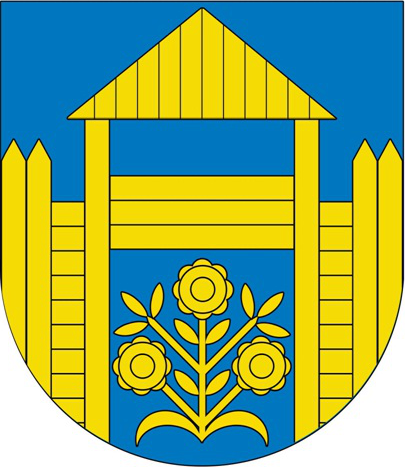 Opracowanie wykonane przez:IGO Sp. z o.o.
ul. Wybickiego 17/8
31-302 KrakówPodegrodzie, 2017 r.SPIS TREŚCI:1. Wstęp	51.1. Słownik pojęć	61.2. Metodologia	72. Powiązania z dokumentami strategicznymi	93. Pogłębiona diagnoza obszaru rewitalizacji	133.1. Delimitacja obszaru zdegradowanego i obszaru rewitalizacji	133.2. Szczegółowa diagnoza podobszarów rewitalizacji	173.3. Określenie potrzeb rewitalizacyjnych	254. Analiza SWOT obszaru rewitalizacji	295. Wizja stanu obszaru po przeprowadzeniu rewitalizacji	306. Cele rewitalizacji	317. Przedsięwzięcia rewitalizacyjne	337.1. Lista podstawowych przedsięwzięć rewitalizacyjnych	337.2. Wskazanie pozostałych przedsięwzięć rewitalizacyjnych	478. Harmonogram	499. Zapewnienie komplementarności działań	519.1. Komplementarność przestrzenna	519.2. Komplementarność problemowa	529.3. Komplementarność proceduralno-instytucjonalna	539.4. Komplementarność międzyokresowa	539.5. Komplementarność źródeł finansowania	5410. System wdrażania i monitoringu	5711. Mechanizmy włączenia interesantów w proces rewitalizacji	6211.1. Etap przygotowania rewitalizacji	6211.2. Etap realizacji i oceny rewitalizacji	6312. Określenie niezbędnych zmian w uchwałach	6513. Ocena oddziaływania na środowisko	6614. Podsumowanie	6715. Literatura	68SPIS RYSUNKÓW:Rysunek 1. Porównanie wskaźników degradacji dla problemów społecznych poszczególnych sołectw  z wartością średnią dla gminy	14Rysunek 2. Stosunek respondentów do Gminy Podegrodzie	25Rysunek 3. Wyniki ankietyzacji w zakresie identyfikacji problemów i negatywnych zjawisk	26Rysunek 4. Wyniki ankietyzacji mieszkańców w zakresie wskazania rodzajów przedsięwzięć, które powinny być podejmowane w celu ograniczania negatywnych zjawisk społecznych	27Rysunek 5. Wyniki ankietyzacji mieszkańców w zakresie wskazania rodzajów przedsięwzięć, które powinny być podejmowane w celu ograniczania negatywnych zjawisk gospodarczych	27Rysunek 6. Wyniki ankietyzacji mieszkańców w zakresie wskazania rodzajów przedsięwzięć, które powinny być podejmowane w celu ograniczania negatywnych zjawisk techniczno-środowiskowych	28SPIS TABEL:Tabela 1. Wskaźniki cząstkowe diagnozujące problemy społeczne	14Tabela 2. Wskaźniki cząstkowe diagnozujące problemy gospodarcze, techniczno-środowiskowe, przestrzenno-funkcjonalne	15Tabela 3. Powierzchnia Gminy Podegrodzie i obszaru rewitalizacji	17Tabela 4. Harmonogram rzeczowo – finansowy podstawowych projektów rewitalizacyjnych	49Tabela 5. Zintegrowanie przedsięwzięć z celami strategicznymi i kierunkami działań	52Tabela 6. Niektóre zrealizowane przedsięwzięcia współfinasowane ze środków unijnych wpisujące się w ideę rewitalizacji	55Tabela 7. Wskaźniki monitorowania realizacji celów rewitalizacji	581. WstępGminny Program Rewitalizacji dla Gminy Podegrodzie jest dokumentem strategicznym, programującym działania w sferze społecznej, gospodarczej, technicznej, środowiskowej oraz przestrzenno-funkcjonalnej. Pozwolił on określić priorytetowe działania zmierzające do poprawy warunków życia na terenach wymagających szczególnego wsparcia. Realizacja Programu ma spowodować ożywienie gospodarcze i społeczne, w tym także zwiększenie potencjału rozwojowego obszaru Gminy Podegrodzie poprzez wsparcie kompleksowych projektów, działań technicznych oraz renowacje zabudowy. Odgrywać będzie także szczególną rolę w rozpoczętym okresie programowania UE.Podstawą prawną sporządzenia Gminnego Programu Rewitalizacji jest ustawa o rewitalizacji 
z dnia 9 października 2015 roku (Dz. U. z 2015 r., poz. 1777) (dalej: „ustawa o rewitalizacji”). Dokumentem o charakterze pomocniczym są „Wytyczne w zakresie rewitalizacji w programach operacyjnych na lata 2014-2020” Ministerstwa Rozwoju z dnia 2 sierpnia 2016 r. (MR/H 2014-2020/20(2)08/2016) (dalej: „Wytyczne”). Podstawowym celem Wytycznych jest ujednolicenie warunków i procedur wdrażania programów operacyjnych na lata 2014-2020 w zakresie projektów realizujących cele rewitalizacji. Gminny Program Rewitalizacji dla Gminy Podegrodzie na lata 2017-2023 został opracowany przez konsultantów IGO Sp. z o.o. z Krakowa. Następnie był szeroko konsultowany z władzami Gminy Podegrodzie, pracownikami Urzędu Gminy, przedstawicielami instytucji społecznych, publicznych, 
a także środowiska gospodarczego i organizacji pozarządowych.Obszar rewitalizacji, dla którego opracowany został niniejszy dokument został zatwierdzony uchwałą nr XXV/285/2017 Rady Gminy Podegrodzie z dnia 24.04.2017 r. w sprawie wyznaczenia obszaru zdegradowanego i obszaru rewitalizacji na terenie Gminy Podegrodzie. Wyznaczono obszar rewitalizacji o łącznej powierzchni 436,12 ha (tj. 6,74% powierzchni gminy), zamieszkały przez 1956 osób (tj. 15,15% populacji gminy). Składa się on z 6 podobszarów:podobszar 1. Brzezna,podobszar 2. Długołęka-Świerkla,podobszar 3. Gostwica,podobszar 4. Olszana,podobszar 5. Podegrodzie,podobszar 6. Podrzecze.Poglądową mapę gminy wraz z naniesionymi granicami obszaru zdegradowanego oraz obszaru rewitalizacji przedstawiono w załączniku nr 1.Przesłanki do ustalenia granic obszaru zostały zawarte w analizie pn. „Diagnoza na potrzeby wyznaczenia obszaru zdegradowanego oraz obszaru rewitalizacji”, która stanowi załącznik do ww. uchwały Rady Gminy. Poniżej przedstawiono link do publikacji uchwały w Dzienniku Urzędowym Województwa Małopolskiego (Dz. Urz. z 2017 r., poz. 3278):http://edziennik.malopolska.uw.gov.pl/WDU_K/2017/3278/akt.pdf1.1. Słownik pojęćRewitalizacja – to kompleksowy proces wyprowadzania ze stanu kryzysowego obszarów zdegradowanych poprzez działania całościowe (powiązane wzajemnie przedsięwzięcia obejmujące kwestie społeczne oraz gospodarcze lub przestrzenno-funkcjonalne lub techniczne lub środowiskowe), integrujące interwencję na rzecz społeczności lokalnej, przestrzeni i lokalnej gospodarki, skoncentrowane terytorialnie i prowadzone w sposób zaplanowany oraz zintegrowany poprzez programy rewitalizacji. Rewitalizacja zakłada optymalne wykorzystanie specyficznych uwarunkowań danego obszaru oraz wzmacnianie jego lokalnych potencjałów (w tym także kulturowych) i jest procesem wieloletnim, prowadzonym przez interesariuszy (m.in. przedsiębiorców, organizacje pozarządowe, właścicieli nieruchomości, organy władzy publicznej, etc.) tego procesu, 
w tym przede wszystkim we współpracy z lokalną społecznością. Działania służące wspieraniu procesów rewitalizacji prowadzone są w sposób spójny: wewnętrznie (poszczególne działania pomiędzy sobą) oraz zewnętrznie (z lokalnymi politykami sektorowymi, np. transportową, energetyczną, celami i kierunkami wynikającymi z dokumentów strategicznych i planistycznych). 
Dla prowadzenia rewitalizacji wymagane są:uwzględnienie rewitalizacji, jako istotnego elementu całościowej wizji rozwoju gminy;pełna diagnoza służąca wyznaczeniu obszaru rewitalizacji oraz analizie dotykających go problemów; diagnoza obejmuje kwestie społeczne oraz gospodarcze lub przestrzenno-funkcjonalne lub techniczne lub środowiskowe;ustalenie hierarchii potrzeb w zakresie działań rewitalizacyjnych;właściwy dobór narzędzi i interwencji do potrzeb i uwarunkowań danego obszaru;zsynchronizowanie działań w sferze społecznej, gospodarczej, przestrzenno-funkcjonalnej, technicznej, środowiskowej;koordynacja prowadzonych działań oraz monitorowanie i ewaluacja skuteczności rewitalizacji;włączenie partnerów w procesy programowania i realizacji projektów rewitalizacyjnych oraz konsekwentny, otwarty i trwały dialog z tymi podmiotami i grupami, których rezultaty rewitalizacji mają dotyczyć.Stan kryzysowy – stan spowodowany koncentracją negatywnych zjawisk społecznych 
(w szczególności bezrobocia, ubóstwa, przestępczości, niskiego poziomu edukacji lub kapitału społecznego, niewystarczającego poziomu uczestnictwa w życiu publicznym i kulturalnym), współwystępujących z negatywnymi zjawiskami, w co najmniej jednej z następujących sfer:gospodarczej (w szczególności w zakresie niskiego stopnia przedsiębiorczości, słabej kondycji lokalnych przedsiębiorstw),środowiskowej (w szczególności w zakresie przekroczenia standardów jakości środowiska, obecności odpadów stwarzających zagrożenie dla życia, zdrowia, ludzi bądź stanu środowiska),przestrzenno-funkcjonalnej (w szczególności w zakresie niewystarczającego wyposażenia 
w infrastrukturę techniczną i społeczną, braku dostępu do podstawowych usług lub ich niskiej jakości, niedostosowania rozwiązań urbanistycznych do zmieniających się funkcji obszaru, niskiego poziomu obsługi komunikacyjnej, deficytu lub niskiej jakości terenów publicznych),technicznej (w szczególności w zakresie degradacji stanu technicznego obiektów budowlanych, w tym o przeznaczeniu mieszkaniowym, oraz braku funkcjonowania rozwiązań technicznych umożliwiających efektywne korzystanie z obiektów budowlanych, w szczególności w zakresie energooszczędności i ochrony środowiska).Skalę negatywnych zjawisk odzwierciedlają mierniki rozwoju opisujące powyższe sfery, które wskazują na niski poziom rozwoju lub dokumentują silną dynamikę spadku poziomu rozwoju, 
w odniesieniu do wartości dla całej gminy.Obszar zdegradowany – obszar, na którym zidentyfikowano stan kryzysowy. Obszar zdegradowany może być podzielony na podobszary, w tym podobszary nieposiadające ze sobą wspólnych granic pod warunkiem stwierdzenia sytuacji kryzysowej na każdym z podobszarów.Obszar rewitalizacji - obszar obejmujący całość lub część obszaru zdegradowanego, cechującego się szczególną koncentracją negatywnych zjawisk, o których mowa w pkt „stan kryzysowy”, na którym, z uwagi na istotne znaczenie dla rozwoju lokalnego, zamierza się prowadzić rewitalizację. Obszar rewitalizacji może być podzielony na podobszary, w tym podobszary nieposiadające ze sobą wspólnych granic, lecz nie może obejmować terenów większych niż 20% powierzchni gminy oraz zamieszkałych przez więcej niż 30% mieszkańców gminy. W skład obszaru rewitalizacji mogą wejść obszary występowania problemów przestrzennych, takich jak tereny poprzemysłowe (w tym poportowei powydobywcze), powojskowe lub pokolejowe, wyłącznie 
w przypadku, gdy przewidziane dla nich działania są ściśle powiązane z celami rewitalizacji dla danego obszaru rewitalizacji.Program rewitalizacji - inicjowany, opracowany i uchwalony przez radę gminy wieloletni program działań w sferze społecznej oraz gospodarczej lub przestrzenno-funkcjonalnej lub technicznej lub środowiskowej, zmierzający do wyprowadzenia obszarów rewitalizacji ze stanu kryzysowego oraz stworzenia warunków do ich zrównoważonego rozwoju, stanowiący narzędzie planowania, koordynowania i integrowania różnorodnych aktywności w ramach rewitalizacji.Projekt rewitalizacyjny - projekt w rozumieniu art. 2 pkt 18 ustawy o rewitalizacji, wynikający z programu rewitalizacji, tj. zaplanowany w programie rewitalizacji i ukierunkowany na osiągnięcie jego celów albo logicznie powiązany z treścią i celami programu rewitalizacji, zgłoszony do objęcia albo objęty współfinansowaniem UE z jednego z funduszy strukturalnych albo Funduszu Spójności w ramach programu operacyjnego. Wynikanie projektu rewitalizacyjnego z programu rewitalizacji oznacza zatem albo wskazanie (wymienienie) go wprost w programie rewitalizacji albo określenie go w ogólnym (zbiorczym) opisie innych, uzupełniających rodzajów działań rewitalizacyjnych. 1.2. MetodologiaZastosowana metoda prac nad dokumentem stanowiła wyważone połączenie prac eksperckich i dyskusji publicznej nad zagadnieniami związanymi ze strategicznym planowaniem rozwoju gminy. Dodatkowo przeprowadzono szerokie konsultacje społeczne odwołując się do szeregu metod – począwszy od spotkań warsztatowych, przez badania społeczne na próbie reprezentatywnej dla liczby mieszkańców gminy, indywidualne rozmowy z przedstawicielami środowiska gospodarczego oraz organizacji pozarządowych, po stale otwartą stronę internetową służącą do edukowania mieszkańców z zakresu rewitalizacji w świetle nowych uwarunkowań prawnych oraz do przekazywania informacji o przebiegu prac i sposobie włączenia się w kształtowanie strategii.Zgodnie z art. 15.1 ustawy o rewitalizacji Gminny Program Rewitalizacji zawierać powinien między innymi:szczegółową diagnozę obszaru rewitalizacji, obejmującą analizę negatywnych zjawisk, oraz lokalnych potencjałów występujących na terenie tego obszaru;opis powiązań gminnego programu rewitalizacji z dokumentami strategicznymi gminy; opis wizji stanu obszaru po przeprowadzeniu rewitalizacji;cele rewitalizacji oraz odpowiadające im kierunki działań służących eliminacji lub ograniczeniu negatywnych zjawisk;opis przedsięwzięć rewitalizacyjnych, w tym: listę planowanych podstawowych przedsięwzięć rewitalizacyjnych oraz charakterystykę pozostałych dopuszczalnych przedsięwzięć rewitalizacyjnych, realizujących kierunki działań,mechanizmy integrowania działań oraz przedsięwzięć rewitalizacyjnych;szacunkowe ramy finansowe gminnego programu rewitalizacji wraz z szacunkowym wskazaniem środków finansowych ze źródeł publicznych i prywatnych;opis struktury zarządzania realizacją gminnego programu rewitalizacji, wskazanie kosztów tego zarządzania wraz z ramowym harmonogramem realizacji programu;system monitorowania i oceny gminnego programu rewitalizacji.Gminny Program Rewitalizacji nie wprowadza zmian podstawowych kierunków funkcjonalno-przestrzennych na obszarze rewitalizacji. Kierunki te przedstawia załącznik graficzny do Studium uwarunkowań i kierunków zagospodarowania przestrzennego Gminy Podegrodzie. 2. Powiązania z dokumentami strategicznymiGminny Program Rewitalizacji dla Gminy Podegrodzie opracowany został w oparciu o istniejące dokumenty programowe gminy, województwa oraz kraju. Poniżej przedstawiono najważniejsze założenia poszczególnych dokumentów, które są spójne z założeniami Gminnego Programu Rewitalizacji dla Gminy Podegrodzie.2.1. Dokumenty strategiczne na szczeblu lokalnym2.1.1. Strategia Rozwoju Gminy Podegrodzie na lata 2013-2020Strategia określa wizję rozwoju gminy: Gmina Podegrodzie zapewnia wysoki standard życia 
i bezpieczeństwo mieszkańców, w poszanowaniu dla wielowiekowej tradycji i kultury regionu oraz bogactwa miejscowej przyrody, a także stanowi miejsce rozwoju przyjaznej dla środowiska działalności gospodarczej.Misją Gminy jest zapewnienie mieszkańcom oraz odwiedzającym Podegrodzie wysokiej jakości życia, poprzez rozwój kapitału ludzkiego i usług społecznych, rozbudowę infrastruktury technicznej, 
a także stwarzanie warunków do rozwoju gospodarczego, z poszanowaniem zasobów dziedzictwa przyrodniczego, co wpisuje się w strategię rewitalizacji. Spójność dokumentu z GPR przejawia się 
w następujących celach strategicznych:Cel operacyjny 1.3: Budowanie tożsamości regionalnej i wzrost aktywności obywatelskiej,Cel operacyjny 1.4: Sprawny i partycypacyjny model zarządzania publicznego,Cel operacyjny 2.3: Gospodarcze wykorzystanie potencjału przyrodniczego i rozwój przemysłów czasu wolnego,Cel operacyjny 3.1: Poprawa jakości ochrony środowiska naturalnego.2.1.2. Studium uwarunkowań i kierunków zagospodarowania przestrzennego Gminy PodegrodzieStudium uwarunkowań i kierunków zagospodarowania przestrzennego jest podstawowym 
i obligatoryjnym dokumentem planistycznym na szczeblu lokalnym. Opisuje ono stan zagospodarowania przestrzeni i wytycza kierunki prowadzenia polityki przestrzennej gminy. Studium określa wizję rozwoju gminy: „Gmina Podegrodzie miejscem przyjaznym dla mieszkańców, dynamicznie rozwijającym się gospodarczo, stwarzającym szanse dla rozwoju nauki, kultury i sportu”. Szczególne korelacje z GPR można dostrzec w następujących celach:Stworzenie nowych miejsc pracy i dbanie o poprawę warunków życia mieszkańców Gminy,Stwarzanie możliwości do aktywnego odpoczynku i kulturalnego spędzania czasu wolnego,Poprawienie atrakcyjności inwestycyjnej Gminy,Rozwijanie bazy kulturalnej i sportowej,Rozwijanie funkcji wypoczynkowo-rekreacyjnych na terenie Gminy,Poprawę poziomu życia mieszkańców gminy poprzez pełniejsze wykorzystanie potencjałów do rozwoju funkcji gospodarczych (rolnictwa, turystyki, drobnej wytwórczości),Zachowanie równowagi przyrodniczej środowiska naturalnego.2.1.3. Gminna strategia rozwiązywania problemów społecznych Gminy Podegrodzie na lata 2014-2020Gminny Program Rewitalizacji, którego celem jest wyprowadzenie obszaru rewitalizacji ze stanu kryzysowego z uwagi na zdiagnozowaną szczególną koncentrację negatywnych zjawisk społecznych, idealnie wpisuje się w Gminną strategię rozwiązywania problemów społecznych Gminy Podegrodzie na lata 2014-2020. Gminny Program Rewitalizacji jest skorelowany z misją,  zdefiniowaną jako: zapewnienie mieszkańcom wysokiej jakości życia i usług społecznych oraz działanie na rzecz integracji, wsparcia i bezpieczeństwa publicznego, a także z celami w poszczególnych obszarach problemowych:Wspieranie rodzin znajdujących się w trudnej sytuacji życiowej,Wsparcie osób bezrobotnych i nieaktywnych zawodowo na rynku pracy,Wsparcie osób starszych i niepełnosprawnych,Przeciwdziałanie występowaniu dysfunkcji społecznych.2.2. Dokumenty strategiczne na szczeblu powiatu2.2.1. Strategia Rozwoju Powiatu Nowosądeckiego na lata 2011-2020Dokument przedstawia wizję powiatu, który w 2020 roku jest obszarem o bogatej ofercie turystycznej i kulturalnej, zapewniającym mieszkańcom możliwość rozwoju i wysoką jakość życia, atrakcyjnym do prowadzenia działalności gospodarczej. Szczególne korelacje z GPR można dostrzec 
w następujących celach operacyjnych: I.6. Poprawa stanu środowiska naturalnego,I.8. Tworzenie warunków sprzyjających rozwojowi turystyki, agroturystyki oraz rekreacji 
i sportu,II.2. Rozwój kultury i ochrona dziedzictwa kulturowego,II.5. Aktywizacja społeczna i zawodowa osób niepełnosprawnych,II.6. Przeciwdziałanie bezrobociu.2.3. Dokumenty strategiczne na szczeblu województwa2.3.1. Strategia Rozwoju Województwa Małopolskiego na lata 2011-2020Dokumentem będącym podstawą programowania rozwoju województwa, a pośrednio także rozwoju poszczególnych powiatów i gmin województwa, jest strategia rozwoju. Celem głównym strategii jest: Efektywne wykorzystanie potencjałów regionalnej szansy dla rozwoju gospodarczego oraz wzrost spójności społecznej i przestrzennej Małopolski w wymiarze regionalnym, krajowym 
i europejskim. Korelacja z GPR zachodzi w następujących obszarach:Obszar 2. Kierunki polityki rozwoju; 2.1. Ochrona małopolskiej przestrzeni kulturowej m.in. poprzez ochronę, rozwój i uporządkowanie systemu obszarów chronionych, zapobieganie degradacji i ochronę zasobów dziedzictwa przyrodniczego regionu, stworzenie systemu oraz procedur zarządzania dziedzictwem przyrodniczym, zintegrowaną ochronę krajobrazu kulturowego i środowiska przyrodniczego, szczególnie w zakresie wysokiego poziomu estetycznego otoczenia i ładu przestrzennego. Do kluczowych działań w tym obszarze zaliczono kompleksową rewitalizację obszarów zdegradowanych.Obszar 5. Kierunki polityki rozwoju; Rozwój miast i terenów wiejskich: 5.2. Rozwój gospodarczy małych i średnich miast oraz terenów wiejskich m.in. poprzez aktywizację gospodarczą obszarów wiejskich o funkcjach rolniczych w zakresie wsparcia dla rozwoju ekologicznego rolnictwa i przetwórstwa oraz marketingu wysokiej jakości produktów żywności regionalnej.2.4. Dokumenty strategiczne na szczeblu kraju2.4.1. Strategia Rozwoju Kraju 2020. Aktywne społeczeństwo, konkurencyjna gospodarka, sprawne państwoCel główny określony w tym dokumencie to „wzmocnienie i wykorzystanie gospodarczych, społecznych i instytucjonalnych potencjałów zapewniających szybszy i zrównoważony rozwój kraju oraz poprawę jakości życia ludności”, a perspektywa czasowa sięga do 2020 roku. Szczególne korelacje z GPR można dostrzec w następujących celach:Cel I.3. Wzmocnienie warunków sprzyjających realizacji indywidualnych potrzeb i aktywności obywatela (zwłaszcza priorytet I.3.2. Rozwój kapitału społecznego).Cel II.2. Wzrost wydajności gospodarki (w szczególności priorytet II.2.4. Poprawa warunków ramowych dla prowadzenia działalności gospodarczej).Cel II.4. Rozwój kapitału ludzkiego (priorytet II.4.1. Zwiększanie aktywności zawodowej).Cel III.1. Integracja społeczna (zwłaszcza priorytet III.1.1. Zwiększenie aktywności osób wykluczonych i zagrożonych wykluczeniem społecznym).2.4.2. Długookresowa Strategia Rozwoju Kraju. Polska 2030. Trzecia Fala NowoczesnościJest to dokument wyższego szczebla o charakterze analityczno-rekomendacyjnym, który za główny cel obiera poprawę jakości życia Polaków, w powiązaniu z modernizacją i rosnącą jakością gospodarki. Korelacja z GPR zachodzi w następujących obszarach:Cel 4. Wzrost wydajności i konkurencyjności gospodarki (zwiększenie dostępności powszechnych programów kształtowania postaw przedsiębiorczych i wspierania przedsiębiorczości opartej o postawy proinnowacyjne, kreatywne, umiejętność współpracy).Cel 11. Wzrost społecznego kapitału rozwoju. Zwłaszcza następujące kierunki interwencji: Promocja partycypacji społecznej i obywatelskiej (poprzez docenianie ludzi zaangażowanych w działalność społeczną, kampanie społeczne, wykorzystywanie nowoczesnych technologii, wprowadzanie nowych technik głosowań i komunikowania się administracji z obywatelami) oraz uproszczenie mechanizmów zrzeszania ludzi (poprzez ograniczenie procedur i obciążeń dla stowarzyszeń, fundacji i inicjatyw obywatelskich).2.4.3. Koncepcja Przestrzennego Zagospodarowania Kraju 2030Dokument ten prezentuje kompleksowe podejście do rozwoju kraju, zgodnie, z którym zadaniem zagospodarowania przestrzennego jest godzenie interesów różnych użytkowników przestrzeni (mieszkańców, przedsiębiorców, inwestorów, państwa). Określa też cele i kierunki polityki przestrzennego zagospodarowania kraju oraz tworzenia warunków równomiernego rozwoju poza dużymi miastami.Szczególne korelacje można dostrzec w następujących celach:Cel 2. Poprawa spójności wewnętrznej i terytorialne równoważenie rozwoju kraju poprzez promowanie integracji funkcjonalnej, tworzenie warunków dla rozprzestrzeniania się czynników rozwoju, wielofunkcyjny rozwój obszarów wiejskich oraz wykorzystanie potencjału wewnętrznego wszystkich terytoriów (zwłaszcza działania nakierowane na wspomaganie spójności w specyficznych obszarach problemowych oraz restrukturyzację i rewitalizację obszarów zdegradowanych i miast).Cel 6. Przywrócenie i utrwalenie ładu przestrzennego (szczególnie związane tu kierunki działań, takie jak ochrona interesu publicznego (przeciwdziałanie zawłaszczaniu przestrzeni publicznej i troska o przestrzenie publiczne) oraz tworzenie korzystnych warunków dla działalności gospodarczej.2.4.4. Krajowa Strategia Rozwoju Regionalnego 2010-2020: Regiony, Miasta, Obszary wiejskieStrategia ta to rządowa wizja rozwoju polskich regionów do 2020 roku, która określa najważniejsze wyzwania, założenia i cele polityki regionalnej państwa. Jednym z celów szczegółowych KSRR jest niwelowanie różnic w rozwoju poszczególnych obszarów kraju. Spójność dokumentu z GPR przejawia się w następujących obszarach:Cel 2.1. Wzmacnianie spójności w układzie krajowym (wzmacnianie istniejącej sieci miast 
i wspomaganie urbanizacji, rozwój zasobów ludzkich i kapitału społecznego, rozwój przedsiębiorczości oraz tworzenie infrastrukturalnych i instytucjonalnych warunków do zwiększania poziomu inwestycji i wzrostu wydajności pracy).Cel 2.3. Restrukturyzacja i rewitalizacja miast i innych obszarów tracących dotychczasowe funkcje społeczno-gospodarcze.3. Pogłębiona diagnoza obszaru rewitalizacji3.1. Delimitacja obszaru zdegradowanego i obszaru rewitalizacjiPoniżej przedstawione zostało krótkie podsumowanie najważniejszych wniosków z „Diagnozy na potrzeby wyznaczenia obszaru zdegradowanego oraz obszaru rewitalizacji”. Wnioski te wskazują na zasadność podjęcia działań rewitalizacyjnych we wskazanych obszarach gminy. Poniżej przedstawiono metodologię delimitacji obszaru zdegradowanego oraz przesłanki, jakie posłużyły do ustalenia granic obszaru rewitalizacji.Gminę podzielono zgodnie ze strukturą jednostek pomocniczych na sołectwa: Brzezna, Chochorowice, Długołęka-Świerkla, Gostwica, Juraszowa, Mokra Wieś, Naszacowice, Olszana, Olszanka, Podegrodzie, Podrzecze, Rogi, Stadła, co umożliwiło przeprowadzenie analizy zróżnicowania wewnątrzgminnego. W tabeli 1 oraz 2 przedstawiono wskaźniki cząstkowe z zakresu negatywnych zjawisk społecznych oraz pozostałych (tj. gospodarczych, techniczno-środowiskowych, przestrzenno-funkcjonalnych), które posłużyły do delimitacji obszaru zdegradowanego. W celu uwzględnienia dominującej roli negatywnych zjawisk społecznych, wskaźnikom diagnozującym ten obszar problemowy przypisano najwyższą wagę – sumarycznie 65 punktów dla wszystkich wskaźników cząstkowych. Spośród wskaźników cząstkowych największą wartość wagi przyznano tym problemom, które w największym stopniu zostały zauważone przez mieszkańców. W trakcie spotkań z liderami społecznymi często podnoszona była kwestia bezpieczeństwa na drogach i ogólny zły stan infrastruktury drogowej, stąd 10 punktów wagi dla wskaźników dotyczących zjawiska przestępczości. Z kolei problem zanieczyszczenia powietrza - równie często wskazywany przez osoby uczestniczące 
w dyskusji, skutkował przypisaniem 10 punktów wagi do wskaźnika obrazującego tę część życia mieszkańców – średnia emisja CO2 przypadająca na budynek mieszkalny [MgCO2/rok].Wskaźniki cząstkowe po normalizacji oraz standaryzacji posłużyły do wyznaczenia wskaźnika degradacji dla każdej wsi. Najwyższe wartości obliczonego wskaźnika sumarycznego oznaczają największą koncentrację negatywnych zjawisk społecznych na tych obszarach. Za obszar objęty kryzysem społecznym uznano wszystkie jednostki, w których wartość wskaźnika sumarycznego była równa lub wyższa wartości danej referencyjnej – średniej dla gminy. Średni dla całej gminy wskaźnik degradacji z zakresu negatywnych zjawisk społecznych przybrał wartość 32 punkty. Dla sołectw: Brzezna, Długołęka-Świerkla, Gostwica, Mokra Wieś, Olszana, Podegrodzie, Podrzecze oraz Rogi wartość wskaźnika degradacji przekroczyła wartość średnią (rys. 1).Rysunek 1. Porównanie wskaźników degradacji dla problemów społecznych poszczególnych sołectw 
z wartością średnią dla gminyŹródło: Opracowanie własneTabela 1. Wskaźniki cząstkowe diagnozujące problemy społeczneŹródło: Opracowanie własneTabela 2. Wskaźniki cząstkowe diagnozujące problemy gospodarcze, techniczno-środowiskowe, przestrzenno-funkcjonalneŹródło: Opracowanie własneNa podstawie wskaźnikowej analizy matematyczno-statystycznej wytypowano obszar gminy (obszar zdegradowany), który spełnia łącznie dwa warunki: Charakteryzuje się koncentracją negatywnych zjawisk społecznych, Na jego terenie występują negatywne zjawiska gospodarcze, środowiskowe, przestrzenno-funkcjonalne lub techniczne. Obszar rewitalizacji, zgodnie z art. 10.1. ustawy o rewitalizacji, wyznacza się w granicach obszaru zdegradowanego, na terenie spełniającym równocześnie dwa warunki:Cechuje się szczególną koncentracją negatywnych zjawisk społecznych,Ma istotne znaczenie dla rozwoju lokalnego. Jak wynika z przeprowadzonej analizy na terenie gminy brak jest obszarów takich jak dzielnice, przysiółki, wyjątkowo naznaczonych problemami społecznymi. O szczególnej koncentracji problemów społecznych możemy zatem wnioskować na podstawie dużego zagęszczenia ludności. Warunek ten spełniają centra wsi, przysiółków, gdzie zabudowa mieszkaniowa jest zwarta. Poza tymi obszarami zabudowa mieszkaniowa jest bardziej rozproszona.Drugą przesłankę – istotne znaczenie dla rozwoju lokalnego w przypadku gmin o charakterze wiejskim również spełniają centra poszczególnych wsi, gdzie koncentruje się życie publiczne – miejsce lokalizacji szkół, urzędów, parków, sklepów, remiz OSP, itp. W związku z powyższym do wytypowania obszaru rewitalizacji wzięto pod uwagę centra sołectw na terenie obszaru zdegradowanego. Poniżej zestawiono powody, dla których poszczególne podobszary zostały wytypowane do rewitalizacji.Obszar wyznaczony do rewitalizacji zajmuje powierzchnię 436,12 ha (6,74% terenu gminy) 
i jest zamieszkały przez 1956 osób (tj. 15,15% populacji gminy) (tab. 3).Tabela 3. Powierzchnia Gminy Podegrodzie i obszaru rewitalizacjiŹródło: Opracowanie własne3.2. Szczegółowa diagnoza podobszarów rewitalizacjiPoniżej zestawiono wnioski z analizy przedstawionych w „Diagnozie” danych statystycznych
w kontekście każdego z podobszarów rewitalizacji, uzupełnione o postulaty i wnioski 
z poszczególnych form partycypacji społecznej.Podobszar I. Brzezna:Podobszar II. Długołęka-Świerkla:Podobszar III. Gostwica:Podobszar IV. Olszana:Podobszar V. Podegrodzie:Podobszar VI. Podrzecze:3.2.1. Próba wskazania przyczyn głównych problemówW trakcie warsztatów diagnostycznych jednym z najczęściej wskazywanych problemów społecznych była mała aktywność mieszkańców w życiu publicznym i kulturalnych. Przyczyn nieangażowania się podawano wiele: brak czasu, wiedzy, pomysłu czy wiary w skuteczność działania. Część osób wyżej od aktywności społecznej stawia troskę o rozwiązywanie własnych problemów lub nie chce przyjmować na siebie zbyt dużych zobowiązań. Budowę społeczeństwa obywatelskiego utrudnia niedobór rozwiniętej nowej klasy średniej, która w dojrzałych demokracjach stanowi społeczne i finansowe zaplecze organizacji pozarządowych, oraz brak wystarczającego prawnego, finansowego i organizacyjnego wsparcia dla tych organizacji przez administrację państwową. Pasywności obywatelskiej sprzyjają: ubóstwo, długotrwałe bezrobocie, dyskryminacja z powodu odmienności, które prowadzą do marginalizacji i wykluczenia społecznego. Niekorzystne 
w aspekcie tworzenia społeczeństwa obywatelskiego są też migracje zarobkowe, które wiążą się 
z rozbijaniem sieci społecznych. Główną barierą w rozwoju społeczeństwa obywatelskiego w obszarze rewitalizacji jest słabo rozwinięta infrastruktura społeczna (brak świetlic lub ich niska jakość). Mieszkańcy potrzebują także impulsu do zmiany postawy. W tym zakresie duże możliwości posiadają władze gminne, które mogą zainicjować zaawansowaną formę współpracy i komunikacji 
z mieszkańcami. Skore do współpracy władze gminne oraz zauważenie realnego wpływu na sposób realizowania zadań inwestycyjnych będą owocować coraz większym uczestnictwem lokalnej społeczności w życiu publicznym.Bezrobocie nierozerwalnie powiązane jest z rozwojem gospodarczym. Można przypuszczać, że rozwój i właściwe wykorzystanie potencjału turystycznego będzie skutkować rozwojem przedsiębiorczości i ograniczy bezrobocie.Zdiagnozowano także wiele problemów natury technicznej i przestrzenno-funkcjonalnej dotyczących głównie braków w infrastrukturze technicznej, złego stanu dróg i chodników oraz niskie parametry techniczne budynków mieszkalnych (brak ocieplenia i stare wysokoemisyjne kotły). Wynika to przede wszystkim z braku środków finansowych. Ideą rewitalizacji jest dostarczenie impulsu do dalszej zmiany. W związku tym Gmina Podegrodzie planuje odnowić tę część przestrzeni publicznej, która leży w jej gestii, a już odnowione przestrzenie połączone z działaniami aktywizującymi lokalną społeczność skutecznie zachęcą pozostałych do partycypacji w tych działaniach. Istotną barierą w podejmowaniu przez mieszkańców inwestycji o charakterze proekologicznych jest brak zachęt finansowych.Zły stan powietrza atmosferycznego spowodowany jest w głównej mierze emisją zanieczyszczeń związanych z indywidualnym ogrzewaniem budynków (tzw. niska emisja). Niska emisja szkodzi mieszkańcom i przebywającym tu turystom oraz negatywnie wpływa na wizerunek obszaru charakteryzującego się wyjątkowymi atrakcjami turystycznymi.3.3. Określenie potrzeb rewitalizacyjnychBadania ankietowe z mieszkańcami stanowią jeden z elementów włączenia społecznego 
w przygotowanie procesu rewitalizacji gminy. Łącznie wzięło w nich udział 573 osoby zamieszkujące obszar zdegradowany. Uzyskana próba zapewnia reprezentatywne wyniki dla całej populacji gminy przy 4% błędzie próby.Respondenci badania wyrazili dobry stosunek do Gminy Podegrodzie – 41% z nich wskazało, że pomimo pewnych braków lubię swoją gminę. Negatywny stonek wykazywało zaledwie 12% badanych. Jako największe atuty gminy wskazywano: kultywowanie tradycji kulturalnych i ludowych,walory przyrodnicze,baza infrastrukturalna oświaty (wyremontowane budynki oświatowe, dobre wyposażenie szkół, sale gimnastycznych i boiska).Rysunek . Stosunek respondentów do Gminy PodegrodzieŹródło: Opracowanie własneAnkietowani zostali poproszeni o ocenę występowania poszczególnych problemów w ich okolicy (rys. 3). Jak można zaobserwować ponad połowa badanych (56%) wskazała wadliwą lub niewystarczająca infrastrukturę publiczną. Równie duża liczba ankietowanych wykazywała, że problemem, z którym muszą borykać się mieszkańcy to ograniczone możliwości odpoczynku 
i rekreacji (31%), brak oferty kulturalnej, rozrywkowej i sportowej dla osób w różnym wieku (24%) oraz zanieczyszczenie środowiska (19%). Rysunek 3. Wyniki ankietyzacji w zakresie identyfikacji problemów i negatywnych zjawiskŹródło: Opracowanie własneOstatnim elementem ankiety było pytanie dotyczące wskazania rodzajów przedsięwzięć, które powinny być podejmowane w celu ograniczania poszczególnych negatywnych zjawisk. Na rysunkach 4-6 widzimy rozkład odpowiedzi na to pytanie. Mieszkańcy gminy zwracali przede wszystkim na szeroko zakrojone działania związane z lepszą ofertą spędzania wolnego czasu, pobudzaniem przedsiębiorczości lokalnej, modernizacją sieci drogowej oraz modernizacją infrastruktury społecznej, w tym głównie obiektów oświatowych oraz sportowych. Rysunek 4. Wyniki ankietyzacji mieszkańców w zakresie wskazania rodzajów przedsięwzięć, które powinny być podejmowane w celu ograniczania negatywnych zjawisk społecznychŹródło: Opracowanie własneRysunek 5. Wyniki ankietyzacji mieszkańców w zakresie wskazania rodzajów przedsięwzięć, które powinny być podejmowane w celu ograniczania negatywnych zjawisk gospodarczychŹródło: Opracowanie własneRysunek 6. Wyniki ankietyzacji mieszkańców w zakresie wskazania rodzajów przedsięwzięć, które powinny być podejmowane w celu ograniczania negatywnych zjawisk techniczno-środowiskowychŹródło: Opracowanie własne4. Analiza SWOT obszaru rewitalizacjiDiagnoza społeczno-gospodarcza obszaru rewitalizacji, wsparta wynikami partycypacji społecznej oraz analizą ankiet wskazuje na kluczowe deficyty i potencjały obszaru rewitalizacji i jego otoczenia, które zostały przedstawione w formie analizy SWOT. Mocne i słabe strony poszczególnych podobszarów rewitalizacji zostały przedstawione w rozdz. 3.2.5. Wizja stanu obszaru po przeprowadzeniu rewitalizacjiWizja stanu obszaru po przeprowadzeniu działań rewitalizacyjnych została wskazana poprzez opis ich planowanych i pożądanych efektów (rezultatów). Głównym efektem działań rewitalizacyjnych przewidzianych w Programie będzie ograniczenie negatywnych zjawisk kryzysowych w różnych sferach oraz wzmocnienie potencjału wewnętrznego obszaru rewitalizacji 
w celu zapewnienia zrównoważonego rozwoju całej gminy. W rezultacie przeprowadzonych działań rewitalizacyjnych w podobszarach, w których zaplanowano interwencję, zapewnione zostaną dogodne warunki życia dla mieszkańców oraz prowadzenia działalności gospodarczej, jak również poszerzona zostanie oferta dla turystów.Przedstawiona wizja odnosi się do zdiagnozowanych potrzeb mieszkańców obszaru rewitalizacji. Odpowiada na problemy opisane w diagnozie oraz wskazane w pogłębionej analizie obszaru rewitalizacji. Zdaniem mieszkańców sfera społeczna wymaga największych nakładów pracy. Brak zainteresowania lokalnej społeczności życiem małej ojczyzny, niska frekwencja wyborcza 
i małe zaangażowanie w życie społeczne spowalniają rozwój obszaru rewitalizacji.Przedstawiona wizja jest odpowiedzią na to, jak mieszkańcy widzą swoje miejsce zamieszkania po przeprowadzonych działaniach rewitalizacyjnych:6. Cele rewitalizacjiCele rewitalizacji zostały zdefiniowane na podstawie przeprowadzonej analizy społeczno-gospodarczej, a tym samym wynikają z określonych zjawisk i kwestii problemowych. Cele strategiczne są zatem komplementarne z występującymi na obszarach gminy problemami.W Gminnym Programie Rewitalizacji wyróżniono trzy cele strategiczne, które odnoszą się do wszystkich sfer, na które powinna oddziaływać rewitalizacja, a zatem sfery społecznej, gospodarczej, technicznej, środowiskowej oraz funkcjonalno-przestrzennej. Wszystkie cele wzajemnie przenikają sfery działań przewidziane dla rewitalizacji, dzięki czemu zapewniają także komplementarność 
i spójność Programu. Cele rewitalizacji dotyczą wszystkich podobszarów rewitalizacji.7. Przedsięwzięcia rewitalizacyjne7.1. Lista podstawowych przedsięwzięć rewitalizacyjnychPoniżej zaprezentowano opis wszystkich przedsięwzięć podstawowych, które zaplanowano do realizacji w ramach Gminnego Programu Rewitalizacji Gminy Podegrodzie na lata 2017-2023 
w formie kart zadań.7.2. Wskazanie pozostałych przedsięwzięć rewitalizacyjnychNależy mieć na uwadze, że na chwilę obecną trudno jest zidentyfikować jednoznacznie wszystkie potrzeby mieszkańców. Mogą się one bowiem zmieniać na przestrzeni funkcjonowania Programu, także ze względu na realizację wpisanych do dokumentu działań. Aby Gminny Program Rewitalizacji był elastyczny i mógł reagować na zmieniające się potrzeby mieszkańców, poniżej zaprezentowano zakres tematyczny projektów, które będą mogły być podejmowane w ramach Gminnego Programu Rewitalizacji:modernizacja dróg i chodników, uzupełnianie barier ochronnych i oświetlenia ulicznego w celu poprawy bezpieczeństwa mieszkańców;rozwój sieci wodociągowej i kanalizacyjnej, budowa przydomowych oczyszczalni ścieków;aktywizacja i integracja społeczna seniorów; integracja i aktywizacja mieszkańców oraz zwiększenie stopnia ich udziału w życiu publicznym; ochrona środowiska przyrodniczego (zwłaszcza zaś powietrza atmosferycznego); poprawa efektywności energetycznej oraz wykorzystanie odnawialnych źródeł energii 
w infrastrukturze publicznej; poprawa jakości i dostępności do infrastruktury społecznej i zdrowotnej;poprawa stanu technicznego obiektów użyteczności publicznej;poprawa stanu zagospodarowania oraz jakości przestrzeni publicznych;promowanie przedsiębiorczości, podejmowanie działań na rzecz rozwoju gospodarczego, 
w tym podejmowanie działań sprzyjających tworzeniu nowych firm i rozwoju kompetencji przedsiębiorczości mieszkańców;przeciwdziałanie bezrobociu oraz aktywizacja zawodowa mieszkańców;rozwój kapitału ludzkiego poprzez wzmocnienie kwalifikacji i umiejętności mieszkańców;rozwój nowych przestrzeni publicznych służących zaspokajaniu różnych potrzeb społecznych; wyrównywanie szans społecznych i zawodowych osób wykluczonych bądź zagrożonych wykluczeniem społecznym;zachowanie, ochrona, promowanie i rozwój dziedzictwa kulturowego; Działania z ww. zakresu tematycznego wpisują się w Gminny Program Rewitalizacji ze względu na realizację celów i poszczególnych kierunków działań.8. HarmonogramHarmonogram rzeczowo-finansowy podstawowych projektów rewitalizacyjnych zaprezentowany został w tabeli 4. Pozostałe przedsięwzięcia rewitalizacyjne znajdują się we wstępnej fazie koncepcyjnej, w związku z czym oszacowanie ich wartości na tym etapie nie jest możliwe. Wykorzystanie środków Europejskiego Funduszu Społecznego możliwe będzie poprzez realizację „miękkich” podstawowych projektów rewitalizacyjnych oraz poprzez projekty społeczne realizowane w odnowionych przestrzeniach publicznych. Ponadto środki te można wykorzystać przy finansowaniu pozostałych przedsięwzięć rewitalizacyjnych, np. projektów z następujących obszarów tematycznych:aktywizacja i integracja społeczna seniorów; przeciwdziałanie bezrobociu oraz aktywizacja zawodowa mieszkańców;rozwój kapitału ludzkiego poprzez wzmocnienie kwalifikacji i umiejętności mieszkańców;wyrównywanie szans społecznych i zawodowych osób wykluczonych bądź zagrożonych wykluczeniem społecznym.Tabela 4. Harmonogram rzeczowo – finansowy podstawowych projektów rewitalizacyjnychŹródło: Opracowanie własne9. Zapewnienie komplementarności działańKomplementarność jest jednym z ważnych aspektów programu rewitalizacji. Zapewnienie powiązań pomiędzy poszczególnymi projektami skutkować może lepszym i bardziej efektywnym wykorzystaniem środków finansowych przeznaczonych na rewitalizację.Według Wytycznych wymogiem koniecznym przy opracowaniu programów rewitalizacji jest konieczność zapewnienia komplementarności w pięciu aspektach: przestrzennym, problemowym, proceduralno-instytucjonalnym, międzyokresowym i źródeł finansowania.9.1. Komplementarność przestrzennaKomplementarność przestrzenna w Gminnym Programie Rewitalizacji dla Gminy Podegrodzie została zapewniona dzięki skupieniu planowanych do realizacji projektów na wyznaczonym obszarze rewitalizacji. Obszar rewitalizacji i obszar zdegradowany w gminie został wyznaczony po przeprowadzeniu dogłębnej analizy wskaźnikowej przy zasięgnięciu opinii przedstawicieli zainteresowanych środowisk oraz samych mieszkańców gminy, dzięki czemu można mówić 
o trafności doboru obszaru. Podstawowe projekty rewitalizacyjne realizowane będą na obszarze rewitalizacji lub są z nim ściśle powiązane. Są odpowiedzią na główne problemy i negatywne zjawiska zdiagnozowane dla tego terenu. Dzięki ich realizacji pozytywne skutki widoczne będą na całym obszarze, ponieważ wiele 
z nich dotyczy działań podejmowanych dla obiektów użyteczności publicznej, przez co korzystać 
z nich będą mogli wszyscy mieszkańcy obszaru. Przedsięwzięcia rewitalizacyjne są priorytetowo adresowane do mieszkańców podobszarów rewitalizacji, ale nie wykluczają możliwości udziału osób mieszkających poza tymi obszarami, zwłaszcza w przypadku „miękkich” projektów. Lokalizację inwestycyjnych podstawowych przedsięwzięć rewitalizacyjnych przedstawiono na mapie w załączniku nr 1. Realizacja zadania nr 8 Utworzenie lokalnej strefy aktywności gospodarczej Gminy Podegrodzie, połączonej z uzyskaniem koncesji na wydobycie kruszywa oraz rekultywacją i zagospodarowaniem czterech istniejących basenów powyrobiskowych, z uwagi na swój charakter musi być zrealizowane poza obszarem rewitalizacji, lecz rezultaty realizacji będą odczuwane przez mieszkańców sąsiednich podobszarów rewitalizacji, co zostało wykazane w karcie zadania. Również część inwestycji związanych z realizacją zadań 13 (Budowa łącznikowych tras rowerowych: Brzezna - Dunajec 
i Podegrodzie – Dunajec) oraz zadania 14 (Wytyczenie i oznakowanie turystycznych szlaków rowerowych w Gminie Podegrodzie) musi zostać przeprowadzone poza obszarem rewitalizacji. Dokładna lokalizacja inwestycji zostanie wskazana po wytyczeniu szlaków i wykonaniu dokładnego projektu przedsięwzięć. Sercem szlaków będzie centrum Podegrodzia i Brzeznej, przez co będą nierozerwalnie związane z obszarem rewitalizacji. Również korzyści związane z ich realizacją (ożywienie społeczno-gospodarcze, polepszenie oferty spędzania wolnego czasu i jakości życia) będzie odczuwalne przez jego mieszkańców.Realizacja projektów rewitalizacyjnych w zakresie problemów społecznych skupia się na aktywizacji mieszkańców i poniesieniu poziomu uczestnictwa mieszkańców w życiu publicznym 
i kulturalnym. Z odnowionych przestrzeni publicznych korzystać będą mogli wszyscy mieszkańcy gminy, w związku z czym oddziaływanie programu nie zamknie się w obszarze rewitalizacji. Stopniowe budowanie integracji wśród wszystkich mieszkańców gminy pozwoli na uniknięcie efektu segregacji społecznej. Nie przewiduje się zatem ryzyka przenoszenia się problemów na dalsze obszary gminy, ani zjawiska wykluczenia społecznego.9.2. Komplementarność problemowaW Gminnym Programie Rewitalizacji dla Gminy Podegrodzie zapewniona została także komplementarność problemowa. Wybrane do realizacji przedsięwzięcia rewitalizacyjne są ze sobą wzajemnie powiązane, a także wzajemnie się dopełniają. Zadania infrastrukturalne, związane 
z renowacją bądź przebudową zniszczonych budynków użyteczności publicznej zakładają prowadzenie tam działań o charakterze społecznym (kulturalnym, integracyjnym, aktywizującym mieszkańców). Istotna jest także strefa środowiskowa - planowane inwestycje uzupełnione zostały 
o rozwiązania ekologiczne, np. oświetlenie w technologii LED, ocieplanie budynków, montaż kotłów wykorzystujących niskoemisyjne nośniki energii.Równocześnie zadania zostały przewidziane w taki sposób aby równocześnie przeciwdziałały problemom w różnych sferach. Działania rewitalizacyjne związane z remontem lub modernizacją przestrzeni publicznej służą zarówno poprawie jakości życia mieszkańców, zwiększeniu ładu przestrzennego, jak również będą miały pozytywny wpływ na poprawę jakości środowiska naturalnego. Będzie to przeciwdziałało fragmentaryzacji zadań, a rewitalizacja uzyska kompleksowy charakter. Dodatkowo w celu wykazania komplementarności problemowej karty podstawowych przedsięwzięć rewitalizacyjnych zawierają:prognozowane rezultaty, informację na temat oddziaływania zadania w odniesieniu do pięciu sfer,wskazanie celów rewitalizacji i kierunków działań, w które wpisuje się zadanie. Mechanizm integrowania działań opierał się na szerokiej partycypacji społecznej. Wszystkie zadania, zawarte w Gminnym Programie Rewitalizacji zostały opracowane po wcześniejszym zapoznaniu się w z wynikami diagnozy określającej potrzeby i potencjały rozwojowe gminy oraz jej mieszkańców.Powiązania celów strategicznych i kierunków działań z projektami rewitalizacyjnymi przedstawiono w formie tabeli (tab. 5).Tabela 5. Zintegrowanie przedsięwzięć z celami strategicznymi i kierunkami działańŹródło: Opracowanie własne9.3. Komplementarność proceduralno-instytucjonalnaZarządzanie procesem rewitalizacji odbywa się w sposób interdyscyplinarny. Z ramienia Wójta Gminy monitoring realizacji procesu rewitalizacji wykonywana będzie przez Jednostkę Koordynująca ds. Rewitalizacji. Powołanie Komitetu Rewitalizacji zapewni wsparcie organu opiniująco-doradczego program. Z punktu widzenia realizacji programu, możliwe będzie współdziałanie interesariuszy na zasadach partnerstwa. Zaproponowany schemat struktury zarządzania zapewnia wzajemne współdziałanie zaangażowanych podmiotów oraz spójność procedur (Rozdział 11).9.4. Komplementarność międzyokresowaGminny Program Rewitalizacji dla Gminy Podegrodzie zwraca także uwagę na zachowanie ciągłości programowej. Przedsięwzięcia podejmowane w poprzednich okresach programowych mają swoją ciągłość i kontynuację w obecnym dokumencie. W tabeli 6 zestawiono niektóre zadania realizowane przy współfinansowaniu ze środków unijnych, których realizacja łączy się z ideą rewitalizacji. Wnioski wyciągnięte z realizacji poprzednich działań rewitalizacyjnych pozwolą na jeszcze bardziej efektywne wykorzystanie środków i możliwości w obecnej perspektywie finansowej.Dodatkowo Ośrodek Pomocy Społecznej w Podegrodziu od roku 2016 realizuje projekt pn.: „Razem łatwiej - aktywizacja osób zagrożonych wykluczeniem społecznym w gminie Podegrodzie”. Projekt realizowany jest w ramach Regionalnego Programu Operacyjnego Województwa Małopolskiego na lata 2014 - 2020 w ramach działania 9.1 Aktywna integracja, Poddziałania 9.1.1 Aktywna integracja - projekty konkursowe wyłącznie dla OPS/PCPR. Projekt jest skierowany do osób
 i rodzin zamieszkujących gminę Podegrodzie, bezrobotnych, nieaktywnych zawodowo, którzy korzystają z pomocy OPS w Podegrodziu lub korzystającymi z programu PO PŻ 2016 (z Banku Żywności). Udział w projekcie ma na celu aktywizację społeczną i zawodową 240 osób. Całkowity koszt ogółem szacowany jest na kwotę: 2 523 504,33 zł, a dofinansowanie wyniesie 2 144 978,68 zł. Działanie to wpisuje się w ideę rewitalizacji i znakomicie uzupełni wysiłki dążące do osiągnięcia celu strategicznego 2 i kierunku działania 2.3. 9.5. Komplementarność źródeł finansowaniaProjekty, które zostały zapisane w Gminnym Programie Rewitalizacji dla Gminy Podegrodzie mają zapewnione finansowanie z różnych źródeł, które wzajemnie się uzupełniają i łączą, w tym EFRR, EFS, FS, środki publiczne. Ponadto projekty zapisane w dokumencie dają także możliwość włączenia środków prywatnych w finansowanie procesów rewitalizacji.Tabela . Niektóre zrealizowane przedsięwzięcia współfinasowane ze środków unijnych wpisujące się w ideę rewitalizacjiŹródło: Opracowanie własne na podstawie www.podegrodzie.pl, dnia 08.05.2017 r.10. System wdrażania i monitoringuRealizację Gminnego Programu Rewitalizacji dla Gminy Podegrodzie powierza się Wójtowi Gminy poprzez istniejące struktury Urzędu Gminy. Wójt Gminy spośród etatowych pracowników Urzędu powołuje Jednostkę Koordynującą ds. Rewitalizacji. Celem sprawnego zarządzania większymi zadaniami inwestycyjnymi, Jednostka Koordynująca ds. Rewitalizacji może wezwać do współpracy także innych pracowników Urzędu, w celu właściwego przygotowanie projektu od strony technicznej, w tym pozyskanie danych niezbędnych do przygotowania specyfikacji istotnych warunków zamówienia, realizację, kontrolę i nadzór nad robotami, zarządzanie przepływem dotacji, sprawozdawczość i monitoring oraz ostateczne rozliczenie otrzymanej pomocy.Jednostka Koordynująca ds. Rewitalizacji ściśle współpracuje z partnerami rewitalizacji, którzy zobowiązani są do przekazywania informacji o postępie prowadzonych prac, napotkanych przeszkodach i ewentualnych opóźnieniach w realizacji. Partnerzy przekazują także dane do opracowania sprawozdań i raportu końcowego, w zakresie jakim zostaną wezwani przez Jednostkę Koordynującą ds. Rewitalizacji. Powołany zostanie także Komitet Rewitalizacji, który będzie pełnić rolę opiniodawczą 
i doradczą Wójta w sprawie realizacji Programu Rewitalizacji. Jednostka Koordynująca ds. Rewitalizacji pełni swoje obowiązki w ścisłej współpracy z Komitetem Rewitalizacji. Komitet Rewitalizacji powoływany jest w drodze zarządzenia przez Wójta Gminy na zasadach określonych 
w uchwale Rady Gminy.Zarządzanie i monitoring realizacji Gminnego Programu Rewitalizacji będzie się zatem odbywać w ramach istniejących struktur Urzędu Gminy, przez co nie przewiduje się dodatkowych kosztów 
z tym związanych.Wszystkie projekty będą realizowane zgodnie z uchwalonym przez Radę Gminy Wieloletnią Prognozą Finansową oraz budżetami rocznymi. Spójność niniejszego Programu z WPF zapewnić ma efektywną realizację zaplanowanych, zhierarchizowanych i ujętych w ww. planach programów 
i projektów inwestycyjnych.Komitet RewitalizacjiKomitet Rewitalizacji będzie forum współpracy i dialogu interesariuszy z organami Gminy Podegrodzie w sprawach dotyczących przygotowania, prowadzenia i oceny rewitalizacji. Pełnić będzie również funkcję opiniodawczo-doradczą Wójta i Jednostki Koordynującej ds. Rewitalizacji. Zasady wyznaczania składu oraz zasady działania Komitetu Rewitalizacji zapewniające wyłanianie przez interesariuszy ich przedstawicieli, określi w drodze uchwały Rada Gminy w terminie nie dłuższym niż 3 miesiące, licząc od dnia uchwalenia Gminnego Programu Rewitalizacji. Podjęcie przedmiotowej uchwały poprzedzone zostanie konsultacjami społecznymi. Po przyjęciu uchwały, poszczególni członkowie Komitetu Rewitalizacji niezwłocznie zostaną powołani przez Wójta Gminy. W skład Komitetu Rewitalizacji mogą zostać powołani, m.in.:reprezentant Wójta Gminy,reprezentanci Rady Gminy, wyłonieni w drodze konsultacji z Radnymi,reprezentanci Urzędu Gminy,reprezentant organizacji społecznych (lokalnych stowarzyszeń, OSP, klubów sportowych) wyłoniony w drodze konsultacji z tymi organizacjami,reprezentant lokalnych przedsiębiorców wyłoniony w drodze konsultacji z tym środowiskiem.Zadania Komitetu Rewitalizacji obejmować będą w szczególności:opiniowanie propozycji zmian przedstawianych przez Wójta Radzie Gminy w zakresie Gminnego Programu Rewitalizacji,planowanie zmian w oparciu o elastyczność Programu oraz możliwość pojawienia się nowych partnerów zainteresowanych nowymi projektami rewitalizacyjnymi,opiniowanie wniosków przedkładanych przez partnerów rewitalizacji realizujących określone projekty rewitalizacyjne,promowanie działań rewitalizacyjnych i rozwijanie komunikacji społecznej w sektorach: publicznym, społecznym i gospodarczym, celem rozszerzania partnerstwa i partycypacji społecznej,współpraca z Jednostką Koordynującą ds. Rewitalizacji w zakresie monitoringu Gminnego Programu Rewitalizacji.Zadania poszczególnych reprezentantów określać będzie uchwała Rady Gminy określająca zasady działania Komitetu.10.1. Procedura prowadzenia monitoringu i ewaluacjiPodstawowym celem monitoringu jest weryfikacja skuteczności działań ujętych w dokumencie. Opracowany system monitorowania ocenia postępy prowadzonych działań oraz skuteczność osiągania założonych celów programu rewitalizacji. W związku z tym przyjęty monitoring koncentrować się będzie na analizie wskaźników realizacji poszczególnych celów, które zostały przedstawione w tab. 7.Wskaźniki monitoringu realizacji poszczególnych zadań zostały określone w kartach zadań poszczególnych przedsięwzięć.Tabela . Wskaźniki monitorowania realizacji celów rewitalizacjiŹródło: Opracowanie własneProcedura ciągłego monitorowaniaSprawozdania z postępów w realizacji zadań uwzględnionych w Gminnym Programie Rewitalizacji przygotowywane są raz na dwa lata. Koordynator Rewitalizacji pozyskuje informacje na temat zrealizowanych projektów w danym roku kalendarzowym od Jednostek odpowiedzialnych za ich realizację (w tym od partnerów rewitalizacji). Dane zawierają informacje takie jak: harmonogram, osiągnięte efekty (wskaźniki), napotkane lub potencjalne trudności i problemy, a także listę proponowanych działań do realizacji na kolejny rok. Dane gromadzone są do 30 marca za poprzednie dwa lata.Na podstawie danych zebranych Jednostka Koordynująca ds. Rewitalizacji opracowuje całościowe sprawozdanie, które zawiera:wyniki działań związanych z pozyskiwaniem funduszy zewnętrznych na realizację działań zapisanych w Gminnym Programie Rewitalizacji (ile i jakie wnioski o dofinansowanie zostały złożone w okresie sprawozdawczym, na jakie działania udało się pozyskać środki, w jakiej wysokości, jakie działania nie otrzymały wsparcia finansowego),prezentację przebiegu realizacji projektów, które otrzymały dofinansowanie z funduszy zewnętrznych,analizę przyczyn niezrealizowania projektów zapisanych w Gminnym Programie Rewitalizacji 
w czasie sprawozdawczym lub szerszym,stan przygotowań i wdrażania projektów wpisanych do realizacji w ramach Gminnego Programu Rewitalizacji.Sprawozdania powstają do 30 czerwca i przekazywane są pod obrady Komitetu Rewitalizacji, który konsultuje ujęte w sprawozdaniu wyniki monitoringu, rekomendacje oraz listę zadań planowanych do realizacji w kolejnym roku budżetowym. Komitet Rewitalizacji wydaje opinię o przedstawionym sprawozdaniu wraz z wskazaniem własnych wniosków i rekomendacji. Wójt przedstawia na sesji Rady Gminy wyniki sprawozdania z realizacji GPR wraz z opinią Komitetu Rewitalizacji  oraz listą zadań proponowanych do uwzględnienia w budżecie gminy na kolejny rok. Sprawozdanie wraz z opinią Komitetu Rewitalizacji powinny być także podane do publicznej wiadomości poprzez zamieszczenie na stronie internetowej Urzędu Gminy.Procedura ewaluacjiEwaluacja posłuży do końcowego rozliczenia wyników prac związanych z Gminnym Programem Rewitalizacji. Za wykonanie ewaluacji odpowiedzialna będzie Jednostka Koordynująca ds. Rewitalizacji, a przyjmie ona formę raportu finalnego. Raport ten powinien zawierać zestawienie najważniejszych wniosków ze sprawozdań prowadzonych przez cały okres obowiązywania Gminnego Programu Rewitalizacji. Dodatkowo ewaluacja powinna obejmować badania społeczno-ekonomiczne, które będą stanowiły odpowiedź, w jakim stopniu wyeliminowano zdiagnozowane problemy. Raport powinien zatem odnosić się do wskaźników zawartych w dokumencie pn.: „Diagnoza na potrzeby wyznaczenia obszaru zdegradowanego oraz obszaru rewitalizacji” oraz zawierać ponowne obliczenie wskaźników degradacji dla zjawisk społecznych dla poszczególnych podobszarów rewitalizacji (zgodnie z metodyką „Diagnozy”). Takie zestawienie pozwoli na wykazanie efektów, które zostały osiągnięte dzięki podjętej interwencji.Raport, podobnie jak sprawozdania przekazywany będzie pod obrady Komitetu Rewitalizacji, który wydaje opinię o wraz z wskazaniem własnych wniosków i rekomendacji. Wójt przedstawia na sesji Rady Gminy wyniki ewaluacji GPR. Raport podany będzie także do publicznej wiadomości poprzez zamieszczenie na stronie internetowej Urzędu Gminy.Procedura aktualizacjiW przypadku konieczności zmiany Gminnego Programu Rewitalizacji stosuje się art. 23 ustawy o rewitalizacji.Gminny Program Rewitalizacji, jako dokument żywy i nastawiony na pozyskiwanie nowych partnerów, także w trakcie jego realizacji, podlega aktualizacji w przypadku stwierdzenia następujących zjawisk:Gmina pozyska nowego partnera rewitalizacji,Partner rewitalizacji wyjdzie z propozycją dodatkowego zadania,Partycypacja społeczna dostarczy informacji o nowych potrzebach lokalnej społeczności,Na podstawie sprawozdań można przypuszczać o niewystarczającym stopniu osiągnięcia celów rewitalizacji.Za przeprowadzanie aktualizacji odpowiada Jednostka Koordynująca ds. Rewitalizacji. Procedura powinna obejmować:Przeprowadzenie ponownej pogłębionej diagnozy opartej na metodach partycypacyjnych,Zaproponowanie nowych projektów rewitalizacyjnych i poddanie projektu dokumentu konsultacjom społecznym,Podjęcie uchwały Rady Gminy.Mechanizmy szczegółoweWójt Gminy w trakcie realizacji Gminnego Programu Rewitalizacji musi zapewnić następujące mechanizmy wynikające z zapewnienia komplementarności przestrzennej rewitalizacji:zapobiegania niepożądanym efektom społecznym oraz przenoszeniu problemów na inne obszary,analizy następstw decyzji przestrzennych dla skuteczności Programu.Celem zapewnienia komplementarności przestrzennej interwencji jest to, by prowadzone działania nie skutkowały przenoszeniem problemów na inne obszary lub nie prowadziły do niepożądanych efektów społecznych takich jak segregacja społeczna i wykluczenie. Na etapie programowania rewitalizacji dokonano analiz, czy zaplanowane do realizacji zadania mogłyby przynieść takie skutki (rozdz. 9.1. Komplementarność przestrzenna). Na etapie wdrażania Programu konieczne jest prowadzenie dalszych analiz. Komplementarność przestrzenna skutkuje także koniecznością ciągłej analizy następstw decyzji przestrzennych w skali całej gminy dla skuteczności programu rewitalizacji.Jednostką odpowiedzialną za zapewnienie przedmiotowych mechanizmów będzie Wójt Gminy poprzez Jednostkę Koordynującą ds. Rewitalizacji. Metodologia polegać będzie na obserwacji społeczeństwa, stosowaniu przemyślanych rozwiązań oraz jak najszerszej partycypacji społecznej. Istotna będzie także opinia Komitetu Rewitalizacji, który jako przedstawicielstwo interesantów 
z różnych środowisk, stanowić będzie źródło cennych informacji i wniosków.Analizę przeprowadzić należy w przypadku każdorazowej modyfikacji zadań oraz w przypadku wprowadzania nowego zadania. Powinna być zatem elementem stałego monitoringu w formie odrębnego rozdziału w sprawozdaniach okresowych oraz elementem procesu aktualizacji Programu. Odniesienie do przeprowadzonych analiz powinno zostać zawarte w raporcie finalnym.11. Mechanizmy włączenia interesantów w proces rewitalizacjiPartycypacja społeczna obejmuje przygotowanie, prowadzenie i ocenę rewitalizacji w sposób zapewniający aktywny udział interesariuszy. 11.1. Etap przygotowania rewitalizacjiGminny Program Rewitalizacji dla Gminy Podegrodzie został przygotowany w procesie szerokiej partycypacji społecznej. Zaangażowanie lokalnej społeczności jest o tyle ważne, że pozwala na prawidłowe zidentyfikowanie występujących problemów, wskazaniu potrzeb i opracowania konkretnych przedsięwzięć rewitalizacyjnych. Właściwe metody włączania interesariuszy powinny sprzyjać budowaniu poczucia współodpowiedzialności za proces rewitalizacji.We wstępnej fazie pracy nad programem została przeprowadzona ankieta (próba n=573) wśród mieszkańców (22 marca 2017 r. - 14 kwietnia 2017 r.) na temat wyznaczenia kierunku rewitalizacji w Gminie Podegrodzie. Celem ankiety było wskazanie potencjałów i negatywnych zjawisk w Podegrodziu w opinii mieszkańców. Pytania ankietowe dotyczyły wskazania najważniejszych problemów w sferze: społecznej, gospodarczej, środowiskowej, technicznej oraz funkcjonalno-przestrzennej. W ankiecie umożliwiono respondentom wskazanie działań, które przyniosłyby największe efekty w procesie rewitalizacji. Dodatkowo w etap diagnostyczny (wyznaczenie obszaru zdegradowanego oraz obszaru rewitalizacji) włączono liderów społecznych poprzez wywiady pogłębione z lokalnymi ekspertami 
i osobami odpowiedzialnymi za rozwój gminy w aspektach społecznym, gospodarczym, oraz przestrzennym. Osoby te uczestniczyły w spotkaniu, na którym zostały przekazane podstawowe informacje dotyczące możliwości, jakie daje gminie podjęcie rewitalizacji i sposobu ich wykorzystania. Zebrane informacje i opinie posłużyły do opracowania „Diagnozy na potrzeby wyznaczenia obszaru zdegradowanego oraz obszaru rewitalizacji”.  Następnie, zgodnie z ustawą o rewitalizacji, projekt uchwały w sprawie wyznaczenia obszaru zdegradowanego i obszaru rewitalizacji (wraz z „Diagnozą” oraz mapą o treści mapy zasadniczej 
w skali 1:5000 z zaznaczonym obszarem zdegradowanym i obszarem rewitalizacji) został poddany konsultacjom społecznym. Konsultacje społeczne projektu uchwały pozwoliły na zweryfikowanie na ile rekomendacje zgłaszane we wcześniejszych etapach przez stronę społeczną oraz przedstawicieli samorządów odpowiadają na potrzeby mieszkańców. Konsultacje odbyły w dniach 22 marca - 14 kwietnia 2017 roku w następujących formach:spotkania otwartego z interesariuszami rewitalizacji, w formie warsztatu, umożliwiające omówienie i ocenę propozycji wyznaczenia obszaru zdegradowanego i obszaru rewitalizacji, 
a także wyrażenie opinii, propozycji i uwag ustnych; spotkanie odbyło się w dniu 27.03.2017 r. o godz. 09:00 w Gminnym Ośrodku Kultury w Podegrodziu;zbierania uwag ustnych w siedzibie Urzędu Gminy w pok. 24 (33-386 Podegrodzie 248);zbierania uwag i opinii w formie papierowej oraz elektronicznej z wykorzystaniem formularza konsultacyjnego (dostarczenie drogą elektroniczną na adres info@odpady.biz.pl, drogą korespondencyjną na adres Wykonawcy: IGO Sp. z o.o., ul. Barbary 21a, 40-053 Katowice lub bezpośrednio do sekretariatu Urzędu Gminy Podegrodzie).Liderzy społeczni oraz przedstawiciele środowiska gospodarczego oraz organizacji pozarządowych zostali zaproszeni do udziału w konsultacjach poprzez indywidualne zaproszenia.Uwagi, które wpłynęły w trakcie konsultacji społecznych zostały rozpatrzone i część z nich została uwzględniona. Informacja podsumowująca przebieg konsultacji została zamieszczona na stronie Urzędu Gminy oraz w Biuletynie Informacji Publicznej w formie „Raportu z konsultacji społecznych projektu uchwały w sprawie wyznaczenia obszaru zdegradowanego i obszaru rewitalizacji” w dniu 20 kwietnia 2017 r. W „Raporcie…” zamieszczono sposób rozpatrzenia uwag.  Do opracowania projektu Gminnego Programu Rewitalizacji wykorzystano dane, uwagi oraz wnioski zebrane w poprzednim etapie. Zadania planowane do realizacji, problemy i ich przyczyny oraz granice obszaru zdegradowanego oraz rewitalizacji były nierozłącznymi tematami rozmów prowadzonych w ramach etapu diagnostycznego. Określenia wstępnej listy zadań do realizacji oparto na przekazanych w poprzednim etapie propozycji w formie kart zadaniowych. Osobom, które chciały zgłosić swoje propozycje zapewniono wsparcie merytoryczne w postaci możliwości konsultowania treści karty zadaniowej z przedstawicielem Urzędu Gminy oraz z przedstawicielem Wykonawcy GPR. Ze względu na duże zaangażowanie interesariuszy zbieranie pomysłów na rewitalizację w formie kart zadaniowych powtórzono w trakcie trwania konsultacji społecznych projektu GPR.Projekt Gminnego Programu Rewitalizacji został poddany konsultacjom społecznym w dniach 16 maja 2017 r. do dnia 8 czerwca 2017 roku wykorzystując następujące formy:spotkania otwartego z interesariuszami rewitalizacji, które odbyło się w dniu ….2017 r. o godz. …  w Gminnym Ośrodku Kultury w Podegrodziu;zbierania uwag ustnych w siedzibie Urzędu Gminy w pok. 24 (33-386 Podegrodzie 248);zbierania uwag i opinii w formie papierowej oraz elektronicznej z wykorzystaniem formularza konsultacyjnego (dostarczenie drogą elektroniczną na adres info@odpady.biz.pl, drogą korespondencyjną na adres Wykonawcy: IGO Sp. z o.o., ul. Barbary 21a, 40-053 Katowice lub bezpośrednio do sekretariatu Urzędu Gminy Podegrodzie).Liderzy społeczni oraz przedstawiciele środowiska gospodarczego oraz organizacji pozarządowych zostali zaproszeni do udziału w konsultacjach poprzez indywidualne zaproszenia.Podobnie jak w przypadku etapu diagnostycznego uwagi, które wpłynęły w trakcie konsultacji społecznych zostały rozpatrzone. Informacja podsumowująca przebieg konsultacji została zamieszczona na stronie Urzędu Gminy oraz w Biuletynie Informacji Publicznej w formie „Raportu 
z konsultacji społecznych projektu Gminnego Programu Rewitalizacji dla Gminy Podegrodzie” w dniu ...2017 r. W „Raporcie…” zamieszczono sposób rozpatrzenia uwag.  Przez cały okres tworzenia Programu (na etapie diagnostycznym oraz strategicznym) na stronie internetowej Urzędu Gminy działała zakładka „Gminny Program Rewitalizacji” zawierająca najważniejsze informacje dotyczące postępu prac oraz możliwości włączenia się w proces rewitalizacji.Tym samym Gminny Program Rewitalizacji dla Gminy Podegrodzie został opracowany przez samorząd lokalny przy wsparciu eksperckim oraz w ścisłej współpracy z parterami – mieszkańcami gminy, przedstawicielami środowiska gospodarczego oraz organizacji społecznych działających na terenie gminy. 11.2. Etap realizacji i oceny rewitalizacjiGminny Program Rewitalizacji dla Gminy Podegrodzie powstał w oparciu o zasadę partnerstwa 
i partycypacji. W celu utrzymania uspołecznionego charakteru dokumentu, w trakcie realizacji Gminnego Programu Rewitalizacji podejmowane będą w szczególności takie działania jak:umieszczenie na stronie internetowej Urzędu Gminy - Gminnego Programu Rewitalizacji dla Gminy Podegrodzie,wzbogacanie strony internetowej Urzędu o nowo realizowane zadania w ramach GPR,współpraca z prasą lokalną mająca na celu informowanie opinii publicznej o przebiegu realizacji i monitorowania GPR.Sposoby inicjowania współpracy pomiędzy sektorem publicznym, prywatnym i organizacjami pozarządowymi:przygotowywanie i publikowanie informacji bieżących z przebiegu wdrażania Gminnego Programu Rewitalizacji, w tym także w formie sprawozdań z monitoringu ciągłego GPR;opracowanie i realizacja ankiety internetowej skierowanej do mieszkańców i innych interesariuszy dotyczącej oceny realizacji Gminnego Programu Rewitalizacji;powołanie Komitetu Rewitalizacji (w terminie do 3 miesięcy od uchwalenia Gminnego Programu Rewitalizacji), w którego skład wchodzić będą oprócz pracowników Urzędu Gminy, liderzy społeczni oraz przedstawiciele środowiska gospodarczego i przedstawiciele sektora społecznego (organizacji pozarządowych i grup nieformalnych, działających na terenie gminy).Tak szeroko zakrojone działania zapewnią upowszechnienie i upublicznienie tego dokumentu, a tym samym uzyskanie akceptacji społecznej dla jego realizacji poprzez zapobieganie potencjalnym konfliktom interesów.12. Określenie niezbędnych zmian w uchwałachRada Gminy Podegrodzie nie podjęła uchwał, o których mowa w art. 21. ust. 1 ustawy z dnia 21 czerwca 2001 o ochronie praw lokatorów, mieszkaniowym zasobie gminnym i o zmianie Kodeksu Cywilnego i nie przewiduje się konieczności ich podjęcia. Podjęcie uchwały, o której mowa w art. 7 ust. 3 uor planuje się zrealizować zgodnie 
z prawodawstwem - do 3 miesięcy od daty wejścia w życie uchwały o przyjęciu Gminnego Programu Rewitalizacji. Jego zadania zostaną określone w odrębnej uchwale. Jednakże na etapie tworzenia dokumentu GPR, Komitet Rewitalizacji został uwzględniony w strukturze zarządzania i monitoringu.Na dzień podjęcia uchwały o przyjęciu Gminnego Programu Rewitalizacji nie przewiduje się ustanowienia Specjalnej Strefy Rewitalizacji.Gminny Program Rewitalizacji nie przewiduje wprowadzenia zmian w obecnym kształcie dokumentu Studium Uwarunkowań i Kierunków Zagospodarowania Przestrzennego. Na dzień przyjęcia Gminnego Programu Rewitalizacji, nie przewiduje się wprowadzenia zmian w miejscowych planach zagospodarowania przestrzennego. W związku z realizacją Gminnego Programu Rewitalizacji nie przewiduje się potrzeby uchwalenia miejscowego planu rewitalizacji, o którym mowa w art. 37 f ust. 1 ustawy z dnia 27 marca 2003 r. o planowaniu i zagospodarowaniu przestrzennym.13. Ocena oddziaływania na środowiskoNa podstawie art. 47 ust. 1 ustawy z dnia 3 października 2008 r. o udostępnianiu informacji 
o środowisku i jego ochronie, udziale społeczeństwa w ochronie środowiska oraz o ocenach oddziaływania na środowisko (Dz. U. z 2016 r., poz. 353, t. j. ze zm.) do Regionalnego Dyrektora Ochrony Środowiska w Krakowie wystąpiono z wnioskiem o uzgodnienie braku konieczności przeprowadzenia strategicznej oceny oddziaływania na środowisko zapisów Gminnego Programu Rewitalizacji dla Gminy Podegrodzie na lata 2017-2023.W trakcie prowadzenia inwestycji związanych z realizacją zadań określonych w Programie mogą wystąpić oddziaływania krótkotrwałe ograniczone wyłącznie do obszaru, na którym będą realizowane, nie wykraczające tym samym poza teren Gminy Podegrodzie. Działania określone 
w przedmiotowym dokumencie nie spowodują wystąpienia oddziaływań skumulowanych 
i transgranicznych, nie spowodują także wystąpienia ryzyka dla zdrowia ludzi i zagrożenia dla środowiska. Po zakończeniu realizacji Programu prognozuje się poprawę jakości środowiska, m.in. ze względu na ograniczenie zjawiska niskiej emisji w wyniku planowanych do przeprowadzenia prac termomodernizacyjnych. Wszelkie prace prowadzone będą przez specjalistyczne firmy, w sposób niezagrażający środowisku przyrodniczemu i zdrowiu ludzi (zgodnie z przepisami BHP, prawa budowlanego, prawa ochrony środowiska i ustawy o odpadach). Działania określone w Programie prowadzone będą na terenach zabudowanych, w związku z tym nie przewiduje się negatywnego wpływu tych prac na środowisko przyrodnicze, w tym na położone w granicach gminy obszary chronione. Regionalny Dyrektor Ochrony Środowiska w Krakowie pismem znak: … z dnia ...2017 r. wyraził brak konieczności przeprowadzenia strategicznej oceny oddziaływania na środowisko.14. PodsumowanieUwarunkowania Gminy Podegrodzie sprawiają, że powstała potrzeba nie tylko planowania strategicznego w zakresie rozwoju oraz rozwiązywania problemów społecznych, ale także rewitalizacji. Rewitalizacja w niniejszym ujęciu nie sprowadza się do prostej poprawy warunków techniczno-przestrzennych życia mieszkańców, ale ma także wziąć pod uwagę powiązania 
z problemami życia społecznego. W szczególności, problemy życia społecznego oznaczają występowanie negatywnych zjawisk bezrobocia, ubóstwa, przestępczości, niskiego poziomu edukacji lub kapitału społecznego czy niewystarczającego poziomu uczestnictwa w życiu publicznym 
i kulturalnym. Niniejszy program stanowi próbę strategicznego zaplanowania walki z tymi negatywnymi zjawiskami w powiązaniu z problemami życia gospodarczego, środowiskowego, przestrzenno-funkcjonalnego czy technicznego wypełniając tym samym konieczność działania kompleksowego i komplementarnego.Gminny Program Rewitalizacji Gminy Podegrodzie na lata 2017-2023 został stworzony 
w celu identyfikacji problemów i zagrożeń w rozwoju gminy, a także by wyznaczyć główne ramy planowanego procesu rewitalizacji. Określono w nim granice obszaru zdegradowanego oraz działania podejmowane przez Urząd Gminy oraz zgromadzonych dotychczas partnerów. Nie oznacza to jednak zakończenia programowania działań rewitalizacyjnych do roku 2023. Niniejszy dokument ma stanowić punkt odniesienia oraz źródło informacji dla potencjalnych partnerów, zainteresowanych włączeniem się w rewitalizację Podegrodzia. Forma dokumentu zapewnia wysoką elastyczność 
w planowaniu rewitalizacji oraz łatwość aktualizacji w sytuacji pojawienia się nowych projektów, mających rozwiązać problemy zaobserwowane na obszarach kryzysowych.15. LiteraturaDiagnoza na potrzeby wyznaczenia obszaru zdegradowanego oraz obszaru rewitalizacji, Podegrodzie 2017 r.Długookresowa Strategia Rozwoju Kraju. Polska 2030. Trzecia Fala Nowoczesności.Jadach-Sepioło A., Sobiech-Grabka K., Herbst I.: Partnerstwo publiczno-prywatne w rewitalizacji, Polska Agencja Rozwoju Przedsiębiorczości, Warszawa 2015 r.Koncepcja Przestrzennego Zagospodarowania Kraju 2030.Krajowa Strategia Rozwoju Regionalnego 2010-2020: Regiony, Miasta, Obszary wiejskie.Gminna strategia rozwiązywania problemów społecznych Gminy Podegrodzie na lata 2014-2020, Podegrodzie 2013 r.Strategia Rozwoju Gminy Podegrodzie na lata 2013-2020, Podegrodzie 2013 r.Strategia Rozwoju Kraju 2020. Aktywne społeczeństwo, konkurencyjna gospodarka, sprawne państwo.Strategia Rozwoju Powiatu Nowosądeckiego na lata 2011-2020, Nowy Sącz 2011 r.Strategia Rozwoju Województwa Małopolskiego na lata 2011-2020.Studium uwarunkowań i kierunków zagospodarowania przestrzennego Gminy Podegrodzie.Szczegółowy Opis Osi Priorytetowych Regionalnego Programu Operacyjnego Województwa Małopolskiego na lata 2014-2020, Zarząd Województwa Małopolskiego, Kraków, styczeń 2016 r.Ustawa o rewitalizacji. Praktyczny komentarz, Ministerstwo Infrastruktury i Budownictwa, Departament Polityki Przestrzennej, Warszawa 2016 r.Wytyczne w zakresie rewitalizacji w programach operacyjnych na lata 2014-2020, Ministerstwo Rozwoju z dnia 2 sierpnia 2016 roku (MR/H 2014-2020/20(2)08/2016).www.rpo.malopolska.plwww.malopolskie.plwww.mr.gov.pl/rewitalizacjaZałącznik 1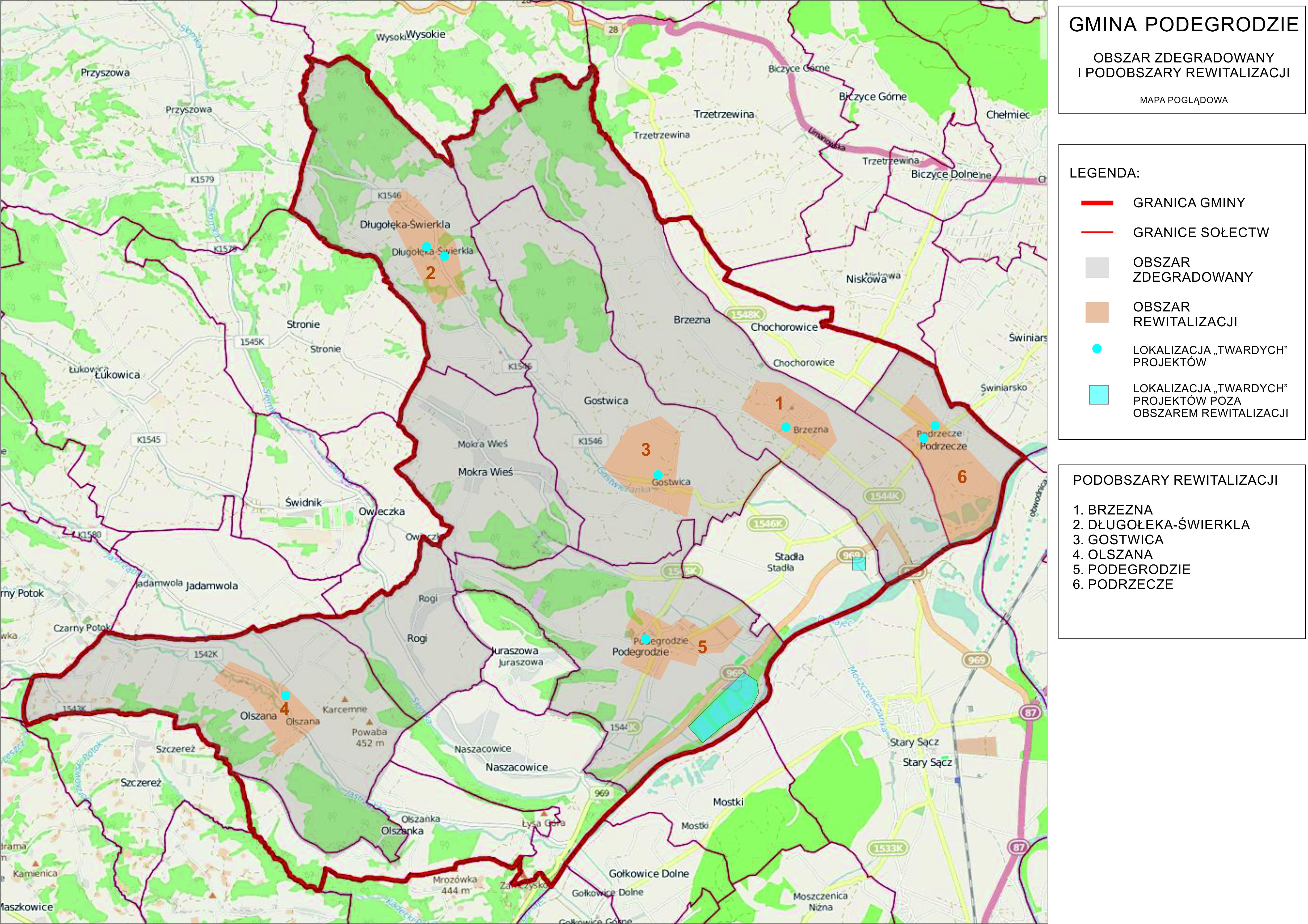 TytułGminny Program Rewitalizacji dla Gminy Podegrodzie na lata 2017-2023ZamawiającyGmina Podegrodzie33-386 Podegrodzie 248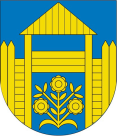 WykonawcaIGO Sp. z o.o.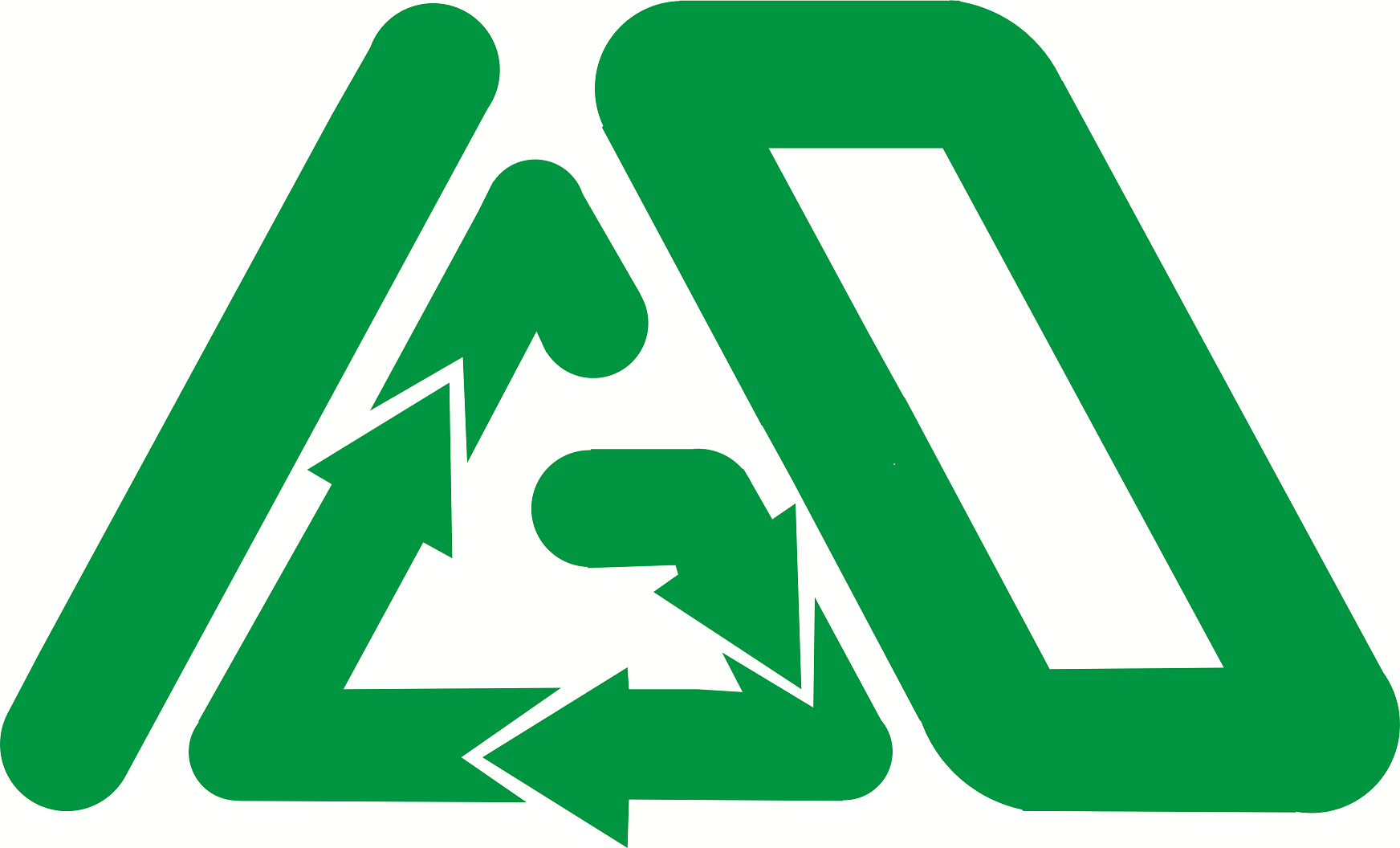 Ul. Wybickiego 17/831-302 KrakówRealizacja obowiązkówumownych ze stronyWykonawcyZuzanna Potępa-BłędzińskaSpecjalista ds. ochrony środowiskaZespół autorskiinż. Bartosz Palkamgr inż. Marta Majkamgr inż. Zuzanna Potępa-Błędzińskamgr Marek KozakNazwa wskaźnikaWaga wskaźnikaRodziny korzystające z pomocy społecznej na 100 mieszkańców3Pomoc na dożywianie dzieci na 100 mieszkańców3Liczba osób korzystająca z pomocy na 100 mieszkańców3Osoby korzystające z pomocy z powodu bezrobocia na 100 mieszkańców2Osoby korzystające z pomocy z powodu niepełnosprawności na 100 mieszkańców1Osoby korzystające z pomocy z powodu długotrwałej lub ciężkiej choroby na 100 mieszkańców2Osoby korzystające z pomocy z powodu ubóstwa na 100 mieszkańców2Osoby korzystające z pomocy z powodu wielodzietności na 100 mieszkańców3Osoby w wieku 65 lat i więcej korzystające z pomocy na 100 mieszkańców2Osoby korzystające z pomocy z powodu bezradności w sprawach opiekuńczo-wychowawczych i prowadzenia gospodarstwa domowego na 100 mieszkańców1Osoby korzystające z pomocy z powodu potrzeby ochrony macierzyństwa na 100 mieszkańców1Rodziny objęte pomocą z powodu alkoholizmu na 1000 mieszkańców1Średni wynik Sprawdzianu [%]5Frekwencja wyborcza [%]5Liczba NGO na 1000 mieszkańców1Wskaźnik obciążenia demograficznego5Udział osób starszych [%]3Liczba zgłoszonych przestępstw na 1000 mieszkańców10Liczba przestępstw przeciwko życiu i mieniu na 1000 mieszkańców10Liczba założonych „Niebieskich Kart” na 1000 mieszkańców2SUMA WAGI65Nazwa wskaźnikaWaga wskaźnikaLiczba podmiotów gospodarczych na 1000 mieszkańców5Liczba obiektów infrastruktury społecznej na 1000 mieszkańców	3Liczba zabytków na km22Średnia emisja CO2 przypadająca na budynek mieszkalny [MgCO2/rok]10Średnie zużycie energii przypadająca na budynek mieszkalny [GJ/rok]5Odsetek budynków korzystających z wodociągu [%]5Odsetek budynków korzystających z kanalizacji lub poś [%]5SUMA WAGI35Podobszar rewitalizacjiPowód rewitalizacjiBrzeznaPodobszar cechuje się bardzo zwartą zabudową, a jego centrum wykorzystywane jest w celach usługowych, z których korzystają wszyscy mieszkańcy gminy. Duży potencjał do wzmocnienia więzi społecznych i wzrostu aktywności mieszkańców mają działające tu placówki oświatowe.  Ma także ogromny potencjał do rozwoju turystyki rowerowej poprzez skomunikowanie z trasą rowerową Velo Dunajec oraz do zwiększenia jakości świadczonej usługi w ośrodku zdrowia.Długołęka-ŚwierklaDiagnoza wykazała w tym sołectwie kumulację negatywnych zjawisk społecznych szczególną w skali gminy. Niepokojący jest bardzo niski poziom uczestnictwa mieszkańców w życiu publicznym oraz wysoka w skali gminy liczba stwierdzonych przypadków przemocy domowej. Na terenie podobszaru zlokalizowane są obiekty, które po odpowiednim dostosowaniu mogą zostać wykorzystane na cele społeczne, co 
w istotnym stopniu ograniczyłoby zdiagnozowane negatywne zjawiska.GostwicaPodobszar stanowi centrum integracji mieszkańców Gostwicy, na terenie którego zlokalizowane są podstawowe usługi publiczne: szkoła, remiza, kościół. Mieszkańcy zdecydowali o włączeniu centrum miejscowości do obszaru rewitalizacji z uwagi na potencjał przestrzeni publicznej do rozwoju nowych funkcji społecznych oraz wzmocnienia już istniejących.OlszanaDiagnoza wykazała w tym sołectwie kumulację negatywnych zjawisk społecznych szczególną w skali gminy. Niepokojący jest poziom ubóstwa socjalnego, bezrobocia oraz wysoka w skali gminy liczba stwierdzonych przypadków przemocy domowej. W podobszarze występują także niezagospodarowane tereny publiczne, które mogą zostać wykorzystane na cele społeczne.PodegrodzieDziałania podjęte w tym obszarze będą miały wpływ nie tylko na sołectwo, ale i na całą gminę. Centrum Podegrodzia pełni funkcje reprezentacyjne dla całej gminy. Ma także ogromny potencjał do rozwoju turystyki weekendowej opartej na głęboko zakorzenionej 
i wciąż kultywowanej tradycji Lachów Sądeckich. Pozostawienie obszaru w aktualnym stanie będzie niwelować wszelkie inne podjęte działania.PodrzeczeMieszkańcy wnioskowali o utworzenie w centrum sołectwa Podegrodzia obszaru rewitalizacji ze względu na ubogą ofertę spędzania wolnego czasu dla dzieci i młodzieży oraz niski poziom uczestnictwa mieszkańców w życiu publicznym. Sołectwo posiada przestrzenie publiczne, które po odpowiednim zagospodarowaniu mogą służyć odbudowie więzi społecznych i poprawy jakości życia mieszkańców poprzez wzbogacenie oferty zajęć pozalekcyjnych.WyszczególnienieLiczba ludnościOdsetek liczby ludności gminyPowierzchnia [km2]Odsetek powierzchni gminyGmina Podegrodzie12 913-6 473,00-Obszar rewitalizacji1 95615,15%436,126,74%Podobszar I. Brzezna4293,32%55,880,86%Podobszar II. Długołęka-Świerkla1631,26%69,711,08%Podobszar III. Gostwica3332,58%85,251,32%Podobszar IV. Olszana2632,04%62,110,96%Podobszar V. Podegrodzie4273,31%69,831,08%Podobszar VI. Podrzecze3412,64%93,341,44%StrefaNegatywne zjawiskaPotencjałySpołecznaPodobszar gęsto zaludniony, gdzie koncentrują się różne negatywne zjawiska społeczne, często nakładające się na siebie:starzejące się społeczeństwo,stosunkowo wysoki odsetek osób korzystających 
z pomocy społecznej z powodu bezrobocia 
i wielodzietności,najwyższy w skali gminy wskaźnik przestępczości oraz stosunkowo wysoka liczba przypadków przemocy domowej.Osadzenie w tradycji i kulturze regionalnej.Wzrost liczby ludności i dodatni przyrost naturalny.Saldo migracji w ruchu wewnętrznym na dodatnim poziomie.Dobry poziom edukacji, o czym świadczy średni wynik sprawdzianu szóstoklasistów wyższy niż średnia wojewódzka.GospodarczaNiski poziom przedsiębiorczości.Szansą na rozwój gospodarczy jest zintensyfikowanie turystycznego ruchu weekendowego opartego o rozwój ścieżek rowerowych i lokalny koloryt kulturowy.ŚrodowiskowaOddziaływanie emisji zanieczyszczeń powietrza oraz napływ tych substancji z terenu Nowego Sącza.Rozwój zachęt finansowych do inwestycji proekologicznych dla mieszkańców.Przestrzenno-funkcjonalnaBrak infrastruktury sieci gazowej.Niezadowalająca oferta spędzania wolnego czasu 
i zajęć dodatkowych dla dzieci i młodzieży.Zły stan techniczny ośrodka zdrowia, pogarszający dostępność mieszkańców do świadczonych tam usług.Słabo rozwinięta infrastruktura rowerowa, utrudniająca pełne wykorzystanie potencjału aktywnego wypoczynku weekendowego na terenie gminy.Centrum sołectwa, na terenie którego tętni życie publiczne mieszkańców. Obszar ten pełni szereg istotnych funkcji usługowych względem mieszkańców całego sołectwa. W granicach rozpatrywanego obszaru zlokalizowane są budynki użyteczności publicznej pełniące funkcje kulturalne (filia Gminnego Ośrodka Kultury, filia Biblioteki Gminnej, obiekty zabytkowe), oświatowe (Szkoła Podstawowa i Gimnazjum, Gminne Przedszkole), kultu religijnego (kościół), zdrowotne (ośrodek zdrowia). Poza wymienionymi wyżej, obszar pełni również funkcję handlowo-usługową.Podobszar ma ogromny potencjał do rozwoju turystyki weekendowej, wykorzystującej walory przyrodnicze i kulturowe. Szczególną szansę na rozwój upatruje się w rozwoju ścieżek rowerowych, z uwagi na coraz bardziej propagowaną modę na aktywny wypoczynek.TechnicznaZły stan niektórych odcinków dróg oraz chodników, braki w oświetleniu ulicznym i niedobór barier ochronnych.Rozwinięta sieć wodociągowa 
i kanalizacyjna.StrefaNegatywne zjawiskaPotencjałySpołecznaStarzejące się społeczeństwo – jedna z najwyższych wartości dla wskaźnika: osoby w wieku 65 lat i więcej korzystające z pomocy na 100 mieszkańców.Ubóstwo socjalne i wykluczenie społeczne, o czym świadczy stosunkowo wysoki odsetek rodzin korzystających z pomocy społecznej.Wysoka w skali gminy liczba stwierdzonych przypadków przemocy domowej.Niski stopień angażowania się mieszkańców w życie publiczne.Niski poziom edukacji, o czym świadczy średni wynik sprawdzianu szóstoklasistów niższy niż średnia wojewódzka.Osadzenie w tradycji i kulturze regionalnej.Wzrost liczby ludności i dodatni przyrost naturalny.Saldo migracji w ruchu wewnętrznym na dodatnim poziomie.GospodarczaNiski poziom przedsiębiorczości.ŚrodowiskowaOddziaływanie emisji zanieczyszczeń powietrza oraz napływ tych substancji z terenu Nowego Sącza.Rozwój zachęt finansowych do inwestycji proekologicznych dla mieszkańców.Przestrzenno-funkcjonalnaBrak infrastruktury sieci gazowej. Brak wodociągu. Niewystarczająco rozwinięta infrastruktura ściekowa (brak przydomowych oczyszczalni ścieków).Niezadowalająca oferta spędzania wolnego czasu 
i zajęć dodatkowych dla dzieci i młodzieży.Centrum sołectwa, na terenie którego tętni życie publiczne mieszkańców.TechnicznaZły stan niektórych odcinków dróg oraz chodników, braki w oświetleniu ulicznym.Zły stan budynków mieszkalnych, warunkujący wyższe średnie zużycie energii cieplnej i związany z tym większy udział tych budynków w niskiej emisji.StrefaNegatywne zjawiskaPotencjałySpołecznaPodobszar gęsto zaludniony, gdzie koncentrują się różne negatywne zjawiska społeczne, często nakładające się na siebie:bezrobocie, niepełnosprawność,starzejące się społeczeństwo,niski stopień angażowania się mieszkańców w życie publiczne,niski poziom edukacji, o czym świadczy średni wynik sprawdzianu szóstoklasistów najniższy w skali gminy.Osadzenie w tradycji i kulturze regionalnej.Wzrost liczby ludności i dodatni przyrost naturalny.Saldo migracji w ruchu wewnętrznym na dodatnim poziomie.GospodarczaNiski poziom przedsiębiorczości.ŚrodowiskowaOddziaływanie emisji zanieczyszczeń do powietrza oraz napływ tych substancji z terenu Nowego Sącza.Rozwój zachęt finansowych do inwestycji proekologicznych dla mieszkańców.Przestrzenno-funkcjonalnaBrak infrastruktury sieci gazowej. Niewystarczający stopień zaopatrzenia mieszkańców w sieć wodociągową. Niewystarczająco rozwinięta infrastruktura ściekowa (brak przydomowych oczyszczalni ścieków).Niezadowalająca oferta spędzania wolnego czasu 
i zajęć dodatkowych dla dzieci i młodzieżyCentrum sołectwa, na terenie którego tętni życie publiczne mieszkańców. Obszar ten pełni szereg istotnych funkcji usługowych względem mieszkańców całego sołectwa. W granicach rozpatrywanego obszaru zlokalizowane są budynki użyteczności publicznej pełniące funkcje kulturalne (filia Biblioteki Gminnej), oświatowe (Szkoła Podstawowa), kultu religijnego (kościół). Poza wymienionymi wyżej, obszar pełni również funkcję handlowo-usługową.TechnicznaZły stan niektórych odcinków dróg oraz chodników.StrefaNegatywne zjawiskaPotencjałySpołecznaPodobszar gęsto zaludniony, gdzie koncentrują się różne negatywne zjawiska społeczne, często nakładające się na siebie:starzejące się społeczeństwo,bezrobocie,ubóstwo socjalne i wykluczenie społeczne,stosunkowo wysoki odsetek osób korzystających 
z pomocy społecznej z powodu bezrobocia 
i wielodzietności,niski stopień angażowania się mieszkańców w życie publiczne,wysoki w skali gminy wskaźnik przestępczości.Osadzenie w tradycji i kulturze regionalnej.Wzrost liczby ludności i dodatni przyrost naturalny.Saldo migracji w ruchu wewnętrznym na dodatnim poziomie.Poziom edukacji jest dobry, o czym świadczy średni wynik sprawdzianu szóstoklasistów wyższy niż średnia wojewódzka.GospodarczaNiski poziom przedsiębiorczości.ŚrodowiskowaOddziaływanie emisji zanieczyszczeń do powietrza oraz napływ tych substancji z terenu Nowego Sącza.Rozwój zachęt finansowych do inwestycji proekologicznych dla mieszkańców.Przestrzenno-funkcjonalnaBrak infrastruktury sieci gazowej. Brak wodociągu. Niewystarczająco rozwinięta infrastruktura ściekowa (brak kanalizacji lub przydomowych oczyszczalni ścieków).Niezadowalająca oferta spędzania wolnego czasu 
i zajęć dodatkowych dla dzieci i młodzieży.Centrum sołectwa, na terenie którego tętni życie publiczne mieszkańców. Obszar ten pełni szereg istotnych funkcji usługowych względem mieszkańców całego sołectwa. W granicach rozpatrywanego obszaru zlokalizowane są budynki użyteczności publicznej pełniące funkcje kulturalne (filia Biblioteki Gminnej), oświatowe (Szkoła Podstawowa). Poza wymienionymi wyżej, obszar pełni również funkcję handlowo-usługową.TechnicznaZły stan niektórych odcinków dróg oraz chodników.StrefaNegatywne zjawiskaPotencjałySpołecznaPodobszar gęsto zaludniony, gdzie koncentrują się różne negatywne zjawiska społeczne, często nakładające się na siebie:starzejące się społeczeństwo,stosunkowo wysoki odsetek osób korzystających 
z pomocy społecznej z powodu bezrobocia,niski stopień angażowania się mieszkańców w życie publiczne,wysoki w skali gminy wskaźnik przestępczości.Główny ośrodek Lachów Sądeckich.Osadzenie w tradycji i kulturze regionalnej.Wzrost liczby ludności i dodatni przyrost naturalny.Saldo migracji w ruchu wewnętrznym na dodatnim poziomie.Funkcjonujące organizacje pozarządowe, angażujące społeczeństwo do kultywowania tradycji.GospodarczaNiski poziom przedsiębiorczości.Szansą na rozwój gospodarczy jest zintensyfikowanie turystycznego ruchu weekendowego opartego o rozwój ścieżek rowerowych i lokalny koloryt kulturowy.ŚrodowiskowaOddziaływanie emisji zanieczyszczeń do powietrza oraz napływ tych substancji z terenu Nowego Sącza.Rozwój zachęt finansowych do inwestycji proekologicznych dla mieszkańców.Przestrzenno-funkcjonalnaBrak infrastruktury sieci gazowej. Niezadowalająca oferta spędzania wolnego czasu i zajęć dodatkowych dla dzieci i młodzieży.Słabo rozwinięta infrastruktura rowerowa, utrudniająca pełne wykorzystanie potencjału aktywnego wypoczynku weekendowego na terenie gminy.Obszar ten pełni szereg istotnych funkcji usługowych względem mieszkańców całej gminy. W granicach rozpatrywanego obszaru zlokalizowane są budynki użyteczności publicznej pełniące funkcje administracyjne (Urząd Gminy), kulturalne (Gminny Ośrodek Kultury, Muzeum Lachów Sądeckich, Biblioteka, obiekty zabytkowe), oświatowe (Zespół Szkół Podstawowo-Gimnazjalnych, Gminne Przedszkole), kultu religijnego (kościół), zdrowotne (ośrodek zdrowia). Poza wymienionymi wyżej, obszar pełni również funkcję handlowo-usługową o znaczeniu ogólno-gminnym.Podobszar ma ogromny potencjał do rozwoju turystyki weekendowej, wykorzystującej walory przyrodnicze i kulturowe. Szczególną szansę na rozwój upatruje się w rozwoju ścieżek rowerowych, z uwagi na coraz bardziej propagowaną modę na aktywny wypoczynek.TechnicznaZły stan niektórych odcinków dróg oraz chodników.Rozwinięta sieć wodociągowa 
i kanalizacyjna.StrefaNegatywne zjawiskaPotencjałySpołecznaPodobszar gęsto zaludniony, gdzie koncentrują się różne negatywne zjawiska społeczne, często nakładające się na siebie:starzejące się społeczeństwo,niski stopień angażowania się mieszkańców w życie publiczne,najwyższy w skali gminy wskaźnik przestępczości oraz najwyższa liczba przypadków przemocy domowej.Osadzenie w tradycji i kulturze regionalnej.Wzrost liczby ludności i dodatni przyrost naturalny.Saldo migracji w ruchu wewnętrznym na dodatnim poziomie.GospodarczaNiski poziom przedsiębiorczości.ŚrodowiskowaOddziaływanie emisji zanieczyszczeń do powietrza oraz napływ tych substancji z terenu Nowego Sącza.Rozwój zachęt finansowych do inwestycji proekologicznych dla mieszkańców.Przestrzenno-funkcjonalnaBrak infrastruktury sieci gazowej. Brak wodociągu. Niezadowalająca oferta spędzania wolnego czasu 
i zajęć dodatkowych dla dzieci i młodzieży.Centrum sołectwa, na terenie którego tętni życie publiczne mieszkańców.TechnicznaZły stan niektórych odcinków dróg oraz chodników.Rozwinięta sieć kanalizacyjna.OBSZAR REWITALIZACJIOBSZAR REWITALIZACJIMOCNE STRONYSŁABE STRONYSilna tożsamość regionalna i kulturowa Położenie blisko Nowego Sącza: dostępność do atrakcyjnego rynku pracy i usług publicznych wyższego rzęduDostępność komunikacyjna gminy Niepowtarzalne i wybitne walory przyrodnicze i kulturoweMaterialne dziedzictwo kulturowe 
i historyczneWzrost liczby ludności i dodatni przyrost naturalnySaldo migracji w ruchu wewnętrznym na dodatnim poziomieDobry stan techniczny infrastruktury oświatowejStarzejące się społeczeństwoBezrobocie i ubóstwo socjalneNiewielka liczba organizacji pozarządowych, działających w sferze włączenia społecznegoNiewystarczająca oferta czasu wolnego oraz brak miejsc integracji społecznej, szczególnie dla młodzieży w wieku szkolnymNiewystarczający poziom wyposażenia w infrastrukturę rekreacyjną i aktywne formy wypoczynkuZły stan dróg oraz chodników Zanieczyszczenie powietrzaBrak infrastruktury rowerowejNiewielka ilość uporządkowanej zieleni rekreacyjnej, obiektów małej architekturySZANSEZAGROŻENIAWzrost znaczenia idei partycypacji społecznej w polityce rozwoju lokalnegoWzrost społecznej akceptacji osób niepełnosprawnychDostępność funduszy zewnętrznych na działania rewitalizacyjne w sferze przestrzennej, społecznej i gospodarczej (m.in. RPO WM)Rozwój infrastruktury turystycznej w celu przyciągnięcia turystów zainteresowanych aktywnym weekendowym wypoczynkiemWzrost zainteresowania budownictwem indywidualnym i letniskowym poza terenami miastZwiększenie świadomości ekologicznej mieszkańcówZwiększenie się liczby osób korzystających 
z pomocy społecznejNiskie poczucie odpowiedzialności za swoją gminę, brak poczucia realnego wpływu na rozwój gminyStarzejące się społeczeństwoWysoka konkurencyjność rynku usług 
w Nowym SączuZadanie 1Zadanie 1Zadanie 1Zadanie 1Zadanie 1Zadanie 1Podobszar rewitalizowany:BrzeznaPodobszar rewitalizowany:BrzeznaPodobszar rewitalizowany:BrzeznaPodobszar rewitalizowany:BrzeznaPodobszar rewitalizowany:BrzeznaPodobszar rewitalizowany:BrzeznaTytuł zadania/projektu:Budowa Ośrodka Zdrowia w BrzeznejTytuł zadania/projektu:Budowa Ośrodka Zdrowia w BrzeznejTytuł zadania/projektu:Budowa Ośrodka Zdrowia w BrzeznejTytuł zadania/projektu:Budowa Ośrodka Zdrowia w BrzeznejTytuł zadania/projektu:Budowa Ośrodka Zdrowia w BrzeznejTytuł zadania/projektu:Budowa Ośrodka Zdrowia w BrzeznejOpis:Aktualnie Ośrodek Zdrowia w Brzeznej jest zaniedbany, teren wokół niego pozbawiony jest ładu przestrzennego. Zły stan techniczny budynku, z którego korzystają wszyscy mieszkańcy był wielokrotnie poruszany w trakcie prac partycypacyjnych.Koncepcja zadania i zakres prac modernizacyjnych:Roboty rozbiórkowe.Budynek apteki:roboty ziemne i fundamentowe (płyta na gruncie),konstrukcja,wykończenie – posadzka, ściany, sufit,stropodach – ocieplenie wraz z robotami towarzyszącymi,obróbki blacharskie i elementy metalowe,stolarka okienna i drzwiowa,docieplenie elewacji,roboty instalacyjne (instalacje: elektryczne, wody zimnej i c.w.u, kanalizacji sanitarnej, c.o., wentylacji, klimatyzacji).Budynek przychodni:płyta fundamentowa i ściany fundamentowe,konstrukcja,wykończenie – posadzka, ściany i sufit na parterze i I piętrze,stropodach – ocieplenie wraz z robotami towarzyszącymi,obróbki blacharskie i elementy metalowe,docieplenie elewacji,stolarka okienna i drzwiowa,roboty instalacyjne (instalacje: elektryczna, wody zimnej i c.w.u., kanalizacji sanitarnej, c.o., wentylacji, klimatyzacji, gazowa).Kotłownia.Zbiornik podziemny na gaz.Zagospodarowanie terenu.Efekt zadania:Budowa ośrodka zdrowia stanowi bardzo istotną inwestycję, będącą ostoją bezpieczeństwa zdrowotnego lokalnej ludności. Efektem zadania będzie przede wszystkim poprawa bezpieczeństwa zdrowotnego subregionu sądeckiego, zwiększenie dostępności i poprawa jakości usług medycznych oraz likwidacja barier dla osób niepełnosprawnych. Zadanie w sposób znaczący poprawi jakość życia mieszkańców. Ponadto zadanie wpłynie na ograniczenie emisji dwutlenku węgla do atmosfery poprzez docieplenie budynku oraz zamontowanie ekologicznego źródła ciepła opalanego gazem ziemnym. Opis:Aktualnie Ośrodek Zdrowia w Brzeznej jest zaniedbany, teren wokół niego pozbawiony jest ładu przestrzennego. Zły stan techniczny budynku, z którego korzystają wszyscy mieszkańcy był wielokrotnie poruszany w trakcie prac partycypacyjnych.Koncepcja zadania i zakres prac modernizacyjnych:Roboty rozbiórkowe.Budynek apteki:roboty ziemne i fundamentowe (płyta na gruncie),konstrukcja,wykończenie – posadzka, ściany, sufit,stropodach – ocieplenie wraz z robotami towarzyszącymi,obróbki blacharskie i elementy metalowe,stolarka okienna i drzwiowa,docieplenie elewacji,roboty instalacyjne (instalacje: elektryczne, wody zimnej i c.w.u, kanalizacji sanitarnej, c.o., wentylacji, klimatyzacji).Budynek przychodni:płyta fundamentowa i ściany fundamentowe,konstrukcja,wykończenie – posadzka, ściany i sufit na parterze i I piętrze,stropodach – ocieplenie wraz z robotami towarzyszącymi,obróbki blacharskie i elementy metalowe,docieplenie elewacji,stolarka okienna i drzwiowa,roboty instalacyjne (instalacje: elektryczna, wody zimnej i c.w.u., kanalizacji sanitarnej, c.o., wentylacji, klimatyzacji, gazowa).Kotłownia.Zbiornik podziemny na gaz.Zagospodarowanie terenu.Efekt zadania:Budowa ośrodka zdrowia stanowi bardzo istotną inwestycję, będącą ostoją bezpieczeństwa zdrowotnego lokalnej ludności. Efektem zadania będzie przede wszystkim poprawa bezpieczeństwa zdrowotnego subregionu sądeckiego, zwiększenie dostępności i poprawa jakości usług medycznych oraz likwidacja barier dla osób niepełnosprawnych. Zadanie w sposób znaczący poprawi jakość życia mieszkańców. Ponadto zadanie wpłynie na ograniczenie emisji dwutlenku węgla do atmosfery poprzez docieplenie budynku oraz zamontowanie ekologicznego źródła ciepła opalanego gazem ziemnym. Opis:Aktualnie Ośrodek Zdrowia w Brzeznej jest zaniedbany, teren wokół niego pozbawiony jest ładu przestrzennego. Zły stan techniczny budynku, z którego korzystają wszyscy mieszkańcy był wielokrotnie poruszany w trakcie prac partycypacyjnych.Koncepcja zadania i zakres prac modernizacyjnych:Roboty rozbiórkowe.Budynek apteki:roboty ziemne i fundamentowe (płyta na gruncie),konstrukcja,wykończenie – posadzka, ściany, sufit,stropodach – ocieplenie wraz z robotami towarzyszącymi,obróbki blacharskie i elementy metalowe,stolarka okienna i drzwiowa,docieplenie elewacji,roboty instalacyjne (instalacje: elektryczne, wody zimnej i c.w.u, kanalizacji sanitarnej, c.o., wentylacji, klimatyzacji).Budynek przychodni:płyta fundamentowa i ściany fundamentowe,konstrukcja,wykończenie – posadzka, ściany i sufit na parterze i I piętrze,stropodach – ocieplenie wraz z robotami towarzyszącymi,obróbki blacharskie i elementy metalowe,docieplenie elewacji,stolarka okienna i drzwiowa,roboty instalacyjne (instalacje: elektryczna, wody zimnej i c.w.u., kanalizacji sanitarnej, c.o., wentylacji, klimatyzacji, gazowa).Kotłownia.Zbiornik podziemny na gaz.Zagospodarowanie terenu.Efekt zadania:Budowa ośrodka zdrowia stanowi bardzo istotną inwestycję, będącą ostoją bezpieczeństwa zdrowotnego lokalnej ludności. Efektem zadania będzie przede wszystkim poprawa bezpieczeństwa zdrowotnego subregionu sądeckiego, zwiększenie dostępności i poprawa jakości usług medycznych oraz likwidacja barier dla osób niepełnosprawnych. Zadanie w sposób znaczący poprawi jakość życia mieszkańców. Ponadto zadanie wpłynie na ograniczenie emisji dwutlenku węgla do atmosfery poprzez docieplenie budynku oraz zamontowanie ekologicznego źródła ciepła opalanego gazem ziemnym. Opis:Aktualnie Ośrodek Zdrowia w Brzeznej jest zaniedbany, teren wokół niego pozbawiony jest ładu przestrzennego. Zły stan techniczny budynku, z którego korzystają wszyscy mieszkańcy był wielokrotnie poruszany w trakcie prac partycypacyjnych.Koncepcja zadania i zakres prac modernizacyjnych:Roboty rozbiórkowe.Budynek apteki:roboty ziemne i fundamentowe (płyta na gruncie),konstrukcja,wykończenie – posadzka, ściany, sufit,stropodach – ocieplenie wraz z robotami towarzyszącymi,obróbki blacharskie i elementy metalowe,stolarka okienna i drzwiowa,docieplenie elewacji,roboty instalacyjne (instalacje: elektryczne, wody zimnej i c.w.u, kanalizacji sanitarnej, c.o., wentylacji, klimatyzacji).Budynek przychodni:płyta fundamentowa i ściany fundamentowe,konstrukcja,wykończenie – posadzka, ściany i sufit na parterze i I piętrze,stropodach – ocieplenie wraz z robotami towarzyszącymi,obróbki blacharskie i elementy metalowe,docieplenie elewacji,stolarka okienna i drzwiowa,roboty instalacyjne (instalacje: elektryczna, wody zimnej i c.w.u., kanalizacji sanitarnej, c.o., wentylacji, klimatyzacji, gazowa).Kotłownia.Zbiornik podziemny na gaz.Zagospodarowanie terenu.Efekt zadania:Budowa ośrodka zdrowia stanowi bardzo istotną inwestycję, będącą ostoją bezpieczeństwa zdrowotnego lokalnej ludności. Efektem zadania będzie przede wszystkim poprawa bezpieczeństwa zdrowotnego subregionu sądeckiego, zwiększenie dostępności i poprawa jakości usług medycznych oraz likwidacja barier dla osób niepełnosprawnych. Zadanie w sposób znaczący poprawi jakość życia mieszkańców. Ponadto zadanie wpłynie na ograniczenie emisji dwutlenku węgla do atmosfery poprzez docieplenie budynku oraz zamontowanie ekologicznego źródła ciepła opalanego gazem ziemnym. Opis:Aktualnie Ośrodek Zdrowia w Brzeznej jest zaniedbany, teren wokół niego pozbawiony jest ładu przestrzennego. Zły stan techniczny budynku, z którego korzystają wszyscy mieszkańcy był wielokrotnie poruszany w trakcie prac partycypacyjnych.Koncepcja zadania i zakres prac modernizacyjnych:Roboty rozbiórkowe.Budynek apteki:roboty ziemne i fundamentowe (płyta na gruncie),konstrukcja,wykończenie – posadzka, ściany, sufit,stropodach – ocieplenie wraz z robotami towarzyszącymi,obróbki blacharskie i elementy metalowe,stolarka okienna i drzwiowa,docieplenie elewacji,roboty instalacyjne (instalacje: elektryczne, wody zimnej i c.w.u, kanalizacji sanitarnej, c.o., wentylacji, klimatyzacji).Budynek przychodni:płyta fundamentowa i ściany fundamentowe,konstrukcja,wykończenie – posadzka, ściany i sufit na parterze i I piętrze,stropodach – ocieplenie wraz z robotami towarzyszącymi,obróbki blacharskie i elementy metalowe,docieplenie elewacji,stolarka okienna i drzwiowa,roboty instalacyjne (instalacje: elektryczna, wody zimnej i c.w.u., kanalizacji sanitarnej, c.o., wentylacji, klimatyzacji, gazowa).Kotłownia.Zbiornik podziemny na gaz.Zagospodarowanie terenu.Efekt zadania:Budowa ośrodka zdrowia stanowi bardzo istotną inwestycję, będącą ostoją bezpieczeństwa zdrowotnego lokalnej ludności. Efektem zadania będzie przede wszystkim poprawa bezpieczeństwa zdrowotnego subregionu sądeckiego, zwiększenie dostępności i poprawa jakości usług medycznych oraz likwidacja barier dla osób niepełnosprawnych. Zadanie w sposób znaczący poprawi jakość życia mieszkańców. Ponadto zadanie wpłynie na ograniczenie emisji dwutlenku węgla do atmosfery poprzez docieplenie budynku oraz zamontowanie ekologicznego źródła ciepła opalanego gazem ziemnym. Opis:Aktualnie Ośrodek Zdrowia w Brzeznej jest zaniedbany, teren wokół niego pozbawiony jest ładu przestrzennego. Zły stan techniczny budynku, z którego korzystają wszyscy mieszkańcy był wielokrotnie poruszany w trakcie prac partycypacyjnych.Koncepcja zadania i zakres prac modernizacyjnych:Roboty rozbiórkowe.Budynek apteki:roboty ziemne i fundamentowe (płyta na gruncie),konstrukcja,wykończenie – posadzka, ściany, sufit,stropodach – ocieplenie wraz z robotami towarzyszącymi,obróbki blacharskie i elementy metalowe,stolarka okienna i drzwiowa,docieplenie elewacji,roboty instalacyjne (instalacje: elektryczne, wody zimnej i c.w.u, kanalizacji sanitarnej, c.o., wentylacji, klimatyzacji).Budynek przychodni:płyta fundamentowa i ściany fundamentowe,konstrukcja,wykończenie – posadzka, ściany i sufit na parterze i I piętrze,stropodach – ocieplenie wraz z robotami towarzyszącymi,obróbki blacharskie i elementy metalowe,docieplenie elewacji,stolarka okienna i drzwiowa,roboty instalacyjne (instalacje: elektryczna, wody zimnej i c.w.u., kanalizacji sanitarnej, c.o., wentylacji, klimatyzacji, gazowa).Kotłownia.Zbiornik podziemny na gaz.Zagospodarowanie terenu.Efekt zadania:Budowa ośrodka zdrowia stanowi bardzo istotną inwestycję, będącą ostoją bezpieczeństwa zdrowotnego lokalnej ludności. Efektem zadania będzie przede wszystkim poprawa bezpieczeństwa zdrowotnego subregionu sądeckiego, zwiększenie dostępności i poprawa jakości usług medycznych oraz likwidacja barier dla osób niepełnosprawnych. Zadanie w sposób znaczący poprawi jakość życia mieszkańców. Ponadto zadanie wpłynie na ograniczenie emisji dwutlenku węgla do atmosfery poprzez docieplenie budynku oraz zamontowanie ekologicznego źródła ciepła opalanego gazem ziemnym. Oddziaływanie:Oddziaływanie:Oddziaływanie:Oddziaływanie:Oddziaływanie:Oddziaływanie:Sfera społecznaSfera gospodarczaSfera przestrzenno-funkcjonalnaSfera przestrzenno-funkcjonalnaSfera środowiskowaSfera technicznaXXXXXWskaźniki produktu i rezultatu:Liczba osób leczonych w podmiotach leczniczych objętych wsparciem [os.]Liczba osób objętych ulepszonymi usługami zdrowotnymi [os.]Liczba zmodernizowanych budynków [szt.]Ilość zagospodarowanych terenów zielonych [m2]Liczba obiektów małej architektury [szt.]Wskaźniki produktu i rezultatu:Liczba osób leczonych w podmiotach leczniczych objętych wsparciem [os.]Liczba osób objętych ulepszonymi usługami zdrowotnymi [os.]Liczba zmodernizowanych budynków [szt.]Ilość zagospodarowanych terenów zielonych [m2]Liczba obiektów małej architektury [szt.]Wskaźniki produktu i rezultatu:Liczba osób leczonych w podmiotach leczniczych objętych wsparciem [os.]Liczba osób objętych ulepszonymi usługami zdrowotnymi [os.]Liczba zmodernizowanych budynków [szt.]Ilość zagospodarowanych terenów zielonych [m2]Liczba obiektów małej architektury [szt.]Wskaźniki produktu i rezultatu:Liczba osób leczonych w podmiotach leczniczych objętych wsparciem [os.]Liczba osób objętych ulepszonymi usługami zdrowotnymi [os.]Liczba zmodernizowanych budynków [szt.]Ilość zagospodarowanych terenów zielonych [m2]Liczba obiektów małej architektury [szt.]Wskaźniki produktu i rezultatu:Liczba osób leczonych w podmiotach leczniczych objętych wsparciem [os.]Liczba osób objętych ulepszonymi usługami zdrowotnymi [os.]Liczba zmodernizowanych budynków [szt.]Ilość zagospodarowanych terenów zielonych [m2]Liczba obiektów małej architektury [szt.]Wskaźniki produktu i rezultatu:Liczba osób leczonych w podmiotach leczniczych objętych wsparciem [os.]Liczba osób objętych ulepszonymi usługami zdrowotnymi [os.]Liczba zmodernizowanych budynków [szt.]Ilość zagospodarowanych terenów zielonych [m2]Liczba obiektów małej architektury [szt.]Lokalizacja:Brzezna, dz. 521/2, 521/40Lokalizacja:Brzezna, dz. 521/2, 521/40Lokalizacja:Brzezna, dz. 521/2, 521/40Lokalizacja w obszarze rewitalizacji:TAK (podobszar Brzezna)Lokalizacja w obszarze rewitalizacji:TAK (podobszar Brzezna)Lokalizacja w obszarze rewitalizacji:TAK (podobszar Brzezna)Jednostka realizująca:Gmina Podegrodzie, Niepubliczny Zakład Opieki Zdrowotnej Praktyka Grupowa Lekarzy 
Sp. z o.o. w BrzeznejJednostka realizująca:Gmina Podegrodzie, Niepubliczny Zakład Opieki Zdrowotnej Praktyka Grupowa Lekarzy 
Sp. z o.o. w BrzeznejJednostka realizująca:Gmina Podegrodzie, Niepubliczny Zakład Opieki Zdrowotnej Praktyka Grupowa Lekarzy 
Sp. z o.o. w BrzeznejJednostka zgłaszająca:Wójt Gminy PodegrodzieJednostka zgłaszająca:Wójt Gminy PodegrodzieJednostka zgłaszająca:Wójt Gminy PodegrodzieSzacunkowy termin realizacji:2017- 2018Szacunkowy termin realizacji:2017- 2018Szacunkowy termin realizacji:2017- 2018Szacunkowy koszt:4 155 740,00 złSzacunkowy koszt:4 155 740,00 złSzacunkowy koszt:4 155 740,00 złSpełnione cele:Cel głównyCel strategiczny 3.Spełnione cele:Cel głównyCel strategiczny 3.Spełnione cele:Cel głównyCel strategiczny 3.Spełnione kierunki: 3.1, 3.2, 3.3Spełnione kierunki: 3.1, 3.2, 3.3Spełnione kierunki: 3.1, 3.2, 3.3Zadanie 2Zadanie 2Zadanie 2Zadanie 2Zadanie 2Zadanie 2Podobszar rewitalizowany:Długołęka-ŚwierklaPodobszar rewitalizowany:Długołęka-ŚwierklaPodobszar rewitalizowany:Długołęka-ŚwierklaPodobszar rewitalizowany:Długołęka-ŚwierklaPodobszar rewitalizowany:Długołęka-ŚwierklaPodobszar rewitalizowany:Długołęka-ŚwierklaTytuł zadania/projektu:Budowa siłowni zewnętrznej w miejscowości Długołęka-ŚwierklaTytuł zadania/projektu:Budowa siłowni zewnętrznej w miejscowości Długołęka-ŚwierklaTytuł zadania/projektu:Budowa siłowni zewnętrznej w miejscowości Długołęka-ŚwierklaTytuł zadania/projektu:Budowa siłowni zewnętrznej w miejscowości Długołęka-ŚwierklaTytuł zadania/projektu:Budowa siłowni zewnętrznej w miejscowości Długołęka-ŚwierklaTytuł zadania/projektu:Budowa siłowni zewnętrznej w miejscowości Długołęka-ŚwierklaOpis:Koncepcja zadania i zakres prac modernizacyjnych:Roboty przygotowawczeDostawa i montaż urządzeń siłowniUtwardzenie kostką brukową na terenie siłowni.Zagospodarowanie terenu.Efekt zadania:Siłownię planuje się zbudować na placu obok Szkoły Podstawowej. Teren ten zyska nową funkcję, która stanowi odpowiedź na potrzeby mieszkańców wskazujących na brak ogólnodostępnych miejsc do aktywnego spędzania wolnego czasu. Ćwiczenia na świeżym powietrzu doskonale wpływają na poprawę krążenia krwi, koordynacji ruchowej oraz kondycji fizycznej. Wykonując ćwiczenia zgodnie z instrukcją poszczególnych maszyn, z pewnością można wzmocnić mięśnie całego ciała. Przewidywany jest także wzrost poczucia lokalnej tożsamości oraz dumy lokalnej.Opis:Koncepcja zadania i zakres prac modernizacyjnych:Roboty przygotowawczeDostawa i montaż urządzeń siłowniUtwardzenie kostką brukową na terenie siłowni.Zagospodarowanie terenu.Efekt zadania:Siłownię planuje się zbudować na placu obok Szkoły Podstawowej. Teren ten zyska nową funkcję, która stanowi odpowiedź na potrzeby mieszkańców wskazujących na brak ogólnodostępnych miejsc do aktywnego spędzania wolnego czasu. Ćwiczenia na świeżym powietrzu doskonale wpływają na poprawę krążenia krwi, koordynacji ruchowej oraz kondycji fizycznej. Wykonując ćwiczenia zgodnie z instrukcją poszczególnych maszyn, z pewnością można wzmocnić mięśnie całego ciała. Przewidywany jest także wzrost poczucia lokalnej tożsamości oraz dumy lokalnej.Opis:Koncepcja zadania i zakres prac modernizacyjnych:Roboty przygotowawczeDostawa i montaż urządzeń siłowniUtwardzenie kostką brukową na terenie siłowni.Zagospodarowanie terenu.Efekt zadania:Siłownię planuje się zbudować na placu obok Szkoły Podstawowej. Teren ten zyska nową funkcję, która stanowi odpowiedź na potrzeby mieszkańców wskazujących na brak ogólnodostępnych miejsc do aktywnego spędzania wolnego czasu. Ćwiczenia na świeżym powietrzu doskonale wpływają na poprawę krążenia krwi, koordynacji ruchowej oraz kondycji fizycznej. Wykonując ćwiczenia zgodnie z instrukcją poszczególnych maszyn, z pewnością można wzmocnić mięśnie całego ciała. Przewidywany jest także wzrost poczucia lokalnej tożsamości oraz dumy lokalnej.Opis:Koncepcja zadania i zakres prac modernizacyjnych:Roboty przygotowawczeDostawa i montaż urządzeń siłowniUtwardzenie kostką brukową na terenie siłowni.Zagospodarowanie terenu.Efekt zadania:Siłownię planuje się zbudować na placu obok Szkoły Podstawowej. Teren ten zyska nową funkcję, która stanowi odpowiedź na potrzeby mieszkańców wskazujących na brak ogólnodostępnych miejsc do aktywnego spędzania wolnego czasu. Ćwiczenia na świeżym powietrzu doskonale wpływają na poprawę krążenia krwi, koordynacji ruchowej oraz kondycji fizycznej. Wykonując ćwiczenia zgodnie z instrukcją poszczególnych maszyn, z pewnością można wzmocnić mięśnie całego ciała. Przewidywany jest także wzrost poczucia lokalnej tożsamości oraz dumy lokalnej.Opis:Koncepcja zadania i zakres prac modernizacyjnych:Roboty przygotowawczeDostawa i montaż urządzeń siłowniUtwardzenie kostką brukową na terenie siłowni.Zagospodarowanie terenu.Efekt zadania:Siłownię planuje się zbudować na placu obok Szkoły Podstawowej. Teren ten zyska nową funkcję, która stanowi odpowiedź na potrzeby mieszkańców wskazujących na brak ogólnodostępnych miejsc do aktywnego spędzania wolnego czasu. Ćwiczenia na świeżym powietrzu doskonale wpływają na poprawę krążenia krwi, koordynacji ruchowej oraz kondycji fizycznej. Wykonując ćwiczenia zgodnie z instrukcją poszczególnych maszyn, z pewnością można wzmocnić mięśnie całego ciała. Przewidywany jest także wzrost poczucia lokalnej tożsamości oraz dumy lokalnej.Opis:Koncepcja zadania i zakres prac modernizacyjnych:Roboty przygotowawczeDostawa i montaż urządzeń siłowniUtwardzenie kostką brukową na terenie siłowni.Zagospodarowanie terenu.Efekt zadania:Siłownię planuje się zbudować na placu obok Szkoły Podstawowej. Teren ten zyska nową funkcję, która stanowi odpowiedź na potrzeby mieszkańców wskazujących na brak ogólnodostępnych miejsc do aktywnego spędzania wolnego czasu. Ćwiczenia na świeżym powietrzu doskonale wpływają na poprawę krążenia krwi, koordynacji ruchowej oraz kondycji fizycznej. Wykonując ćwiczenia zgodnie z instrukcją poszczególnych maszyn, z pewnością można wzmocnić mięśnie całego ciała. Przewidywany jest także wzrost poczucia lokalnej tożsamości oraz dumy lokalnej.Oddziaływanie:Oddziaływanie:Oddziaływanie:Oddziaływanie:Oddziaływanie:Oddziaływanie:Sfera społecznaSfera gospodarczaSfera przestrzenno-funkcjonalnaSfera przestrzenno-funkcjonalnaSfera środowiskowaSfera techniczna		XXXXWskaźniki produktu i rezultatu:Liczba osób korzystających z siłowni [os.]Liczba zamontowanych urządzeń [os.]Powierzchnia zagospodarowanych terenów [m2]Wskaźniki produktu i rezultatu:Liczba osób korzystających z siłowni [os.]Liczba zamontowanych urządzeń [os.]Powierzchnia zagospodarowanych terenów [m2]Wskaźniki produktu i rezultatu:Liczba osób korzystających z siłowni [os.]Liczba zamontowanych urządzeń [os.]Powierzchnia zagospodarowanych terenów [m2]Wskaźniki produktu i rezultatu:Liczba osób korzystających z siłowni [os.]Liczba zamontowanych urządzeń [os.]Powierzchnia zagospodarowanych terenów [m2]Wskaźniki produktu i rezultatu:Liczba osób korzystających z siłowni [os.]Liczba zamontowanych urządzeń [os.]Powierzchnia zagospodarowanych terenów [m2]Wskaźniki produktu i rezultatu:Liczba osób korzystających z siłowni [os.]Liczba zamontowanych urządzeń [os.]Powierzchnia zagospodarowanych terenów [m2]Lokalizacja:Długołęka-Świerkla, dz. 337Lokalizacja:Długołęka-Świerkla, dz. 337Lokalizacja:Długołęka-Świerkla, dz. 337Lokalizacja w obszarze rewitalizacji:TAK (podobszar Długołęka-Świerkla)Lokalizacja w obszarze rewitalizacji:TAK (podobszar Długołęka-Świerkla)Lokalizacja w obszarze rewitalizacji:TAK (podobszar Długołęka-Świerkla)Jednostka realizująca:Gmina PodegrodzieJednostka realizująca:Gmina PodegrodzieJednostka realizująca:Gmina PodegrodzieJednostka zgłaszająca:Wójt Gminy PodegrodzieJednostka zgłaszająca:Wójt Gminy PodegrodzieJednostka zgłaszająca:Wójt Gminy PodegrodzieSzacunkowy termin realizacji:2017Szacunkowy termin realizacji:2017Szacunkowy termin realizacji:2017Szacunkowy koszt:38 423,96  złSzacunkowy koszt:38 423,96  złSzacunkowy koszt:38 423,96  złSpełnione cele:Cel głównyCel strategiczny 1., Cel strategiczny 2.Spełnione cele:Cel głównyCel strategiczny 1., Cel strategiczny 2.Spełnione cele:Cel głównyCel strategiczny 1., Cel strategiczny 2.Spełnione kierunki: 1.2, 2.1, 2.3Spełnione kierunki: 1.2, 2.1, 2.3Spełnione kierunki: 1.2, 2.1, 2.3Zadanie 3Zadanie 3Zadanie 3Zadanie 3Zadanie 3Zadanie 3Podobszar rewitalizowany:Długołęka-ŚwierklaPodobszar rewitalizowany:Długołęka-ŚwierklaPodobszar rewitalizowany:Długołęka-ŚwierklaPodobszar rewitalizowany:Długołęka-ŚwierklaPodobszar rewitalizowany:Długołęka-ŚwierklaPodobszar rewitalizowany:Długołęka-ŚwierklaTytuł zadania/projektu:Dostosowanie pomieszczeń remizy na potrzeby stworzenia świetlicy wiejskiejTytuł zadania/projektu:Dostosowanie pomieszczeń remizy na potrzeby stworzenia świetlicy wiejskiejTytuł zadania/projektu:Dostosowanie pomieszczeń remizy na potrzeby stworzenia świetlicy wiejskiejTytuł zadania/projektu:Dostosowanie pomieszczeń remizy na potrzeby stworzenia świetlicy wiejskiejTytuł zadania/projektu:Dostosowanie pomieszczeń remizy na potrzeby stworzenia świetlicy wiejskiejTytuł zadania/projektu:Dostosowanie pomieszczeń remizy na potrzeby stworzenia świetlicy wiejskiejOpis:Koncepcja zadania i zakres prac modernizacyjnych: dostawa i montaż wyposażenia świetlicy w istniejącym budynku, remont pomieszczenia.Efekt zadania:Świetlica stanie się atrakcyjnym miejscem do spędzania wolnego czasu, szczególnie osobom młodym. Na jej terenie prowadzić będzie można również działania skierowane na seniorów i ich aktywizację. Realizacja zadania spowoduje integrację mieszkańców wsi, co wpłynie na ożywienie działalności kulturowej, mobilizację do wspólnych działań na rzecz wsi. W rezultacie przewiduje się wzmocnienie więzi pomiędzy młodymi 
a starszymi mieszkańcami oraz podwyższenie standardu życia na wsi. Przewidywany jest także wzrost poczucia lokalnej tożsamości oraz dumy lokalnej.Opis:Koncepcja zadania i zakres prac modernizacyjnych: dostawa i montaż wyposażenia świetlicy w istniejącym budynku, remont pomieszczenia.Efekt zadania:Świetlica stanie się atrakcyjnym miejscem do spędzania wolnego czasu, szczególnie osobom młodym. Na jej terenie prowadzić będzie można również działania skierowane na seniorów i ich aktywizację. Realizacja zadania spowoduje integrację mieszkańców wsi, co wpłynie na ożywienie działalności kulturowej, mobilizację do wspólnych działań na rzecz wsi. W rezultacie przewiduje się wzmocnienie więzi pomiędzy młodymi 
a starszymi mieszkańcami oraz podwyższenie standardu życia na wsi. Przewidywany jest także wzrost poczucia lokalnej tożsamości oraz dumy lokalnej.Opis:Koncepcja zadania i zakres prac modernizacyjnych: dostawa i montaż wyposażenia świetlicy w istniejącym budynku, remont pomieszczenia.Efekt zadania:Świetlica stanie się atrakcyjnym miejscem do spędzania wolnego czasu, szczególnie osobom młodym. Na jej terenie prowadzić będzie można również działania skierowane na seniorów i ich aktywizację. Realizacja zadania spowoduje integrację mieszkańców wsi, co wpłynie na ożywienie działalności kulturowej, mobilizację do wspólnych działań na rzecz wsi. W rezultacie przewiduje się wzmocnienie więzi pomiędzy młodymi 
a starszymi mieszkańcami oraz podwyższenie standardu życia na wsi. Przewidywany jest także wzrost poczucia lokalnej tożsamości oraz dumy lokalnej.Opis:Koncepcja zadania i zakres prac modernizacyjnych: dostawa i montaż wyposażenia świetlicy w istniejącym budynku, remont pomieszczenia.Efekt zadania:Świetlica stanie się atrakcyjnym miejscem do spędzania wolnego czasu, szczególnie osobom młodym. Na jej terenie prowadzić będzie można również działania skierowane na seniorów i ich aktywizację. Realizacja zadania spowoduje integrację mieszkańców wsi, co wpłynie na ożywienie działalności kulturowej, mobilizację do wspólnych działań na rzecz wsi. W rezultacie przewiduje się wzmocnienie więzi pomiędzy młodymi 
a starszymi mieszkańcami oraz podwyższenie standardu życia na wsi. Przewidywany jest także wzrost poczucia lokalnej tożsamości oraz dumy lokalnej.Opis:Koncepcja zadania i zakres prac modernizacyjnych: dostawa i montaż wyposażenia świetlicy w istniejącym budynku, remont pomieszczenia.Efekt zadania:Świetlica stanie się atrakcyjnym miejscem do spędzania wolnego czasu, szczególnie osobom młodym. Na jej terenie prowadzić będzie można również działania skierowane na seniorów i ich aktywizację. Realizacja zadania spowoduje integrację mieszkańców wsi, co wpłynie na ożywienie działalności kulturowej, mobilizację do wspólnych działań na rzecz wsi. W rezultacie przewiduje się wzmocnienie więzi pomiędzy młodymi 
a starszymi mieszkańcami oraz podwyższenie standardu życia na wsi. Przewidywany jest także wzrost poczucia lokalnej tożsamości oraz dumy lokalnej.Opis:Koncepcja zadania i zakres prac modernizacyjnych: dostawa i montaż wyposażenia świetlicy w istniejącym budynku, remont pomieszczenia.Efekt zadania:Świetlica stanie się atrakcyjnym miejscem do spędzania wolnego czasu, szczególnie osobom młodym. Na jej terenie prowadzić będzie można również działania skierowane na seniorów i ich aktywizację. Realizacja zadania spowoduje integrację mieszkańców wsi, co wpłynie na ożywienie działalności kulturowej, mobilizację do wspólnych działań na rzecz wsi. W rezultacie przewiduje się wzmocnienie więzi pomiędzy młodymi 
a starszymi mieszkańcami oraz podwyższenie standardu życia na wsi. Przewidywany jest także wzrost poczucia lokalnej tożsamości oraz dumy lokalnej.Oddziaływanie:Oddziaływanie:Oddziaływanie:Oddziaływanie:Oddziaływanie:Oddziaływanie:Sfera społecznaSfera gospodarczaSfera przestrzenno-funkcjonalnaSfera przestrzenno-funkcjonalnaSfera środowiskowaSfera techniczna		XXXXWskaźniki produktu i rezultatu:Liczba osób korzystających z świetlicy [os.]Liczba zorganizowanych zajęć [szt.]Powierzchnia świetlicy [m2]Wskaźniki produktu i rezultatu:Liczba osób korzystających z świetlicy [os.]Liczba zorganizowanych zajęć [szt.]Powierzchnia świetlicy [m2]Wskaźniki produktu i rezultatu:Liczba osób korzystających z świetlicy [os.]Liczba zorganizowanych zajęć [szt.]Powierzchnia świetlicy [m2]Wskaźniki produktu i rezultatu:Liczba osób korzystających z świetlicy [os.]Liczba zorganizowanych zajęć [szt.]Powierzchnia świetlicy [m2]Wskaźniki produktu i rezultatu:Liczba osób korzystających z świetlicy [os.]Liczba zorganizowanych zajęć [szt.]Powierzchnia świetlicy [m2]Wskaźniki produktu i rezultatu:Liczba osób korzystających z świetlicy [os.]Liczba zorganizowanych zajęć [szt.]Powierzchnia świetlicy [m2]Lokalizacja:Długołęka-Świerkla, dz. 166/1, 166/2Lokalizacja:Długołęka-Świerkla, dz. 166/1, 166/2Lokalizacja:Długołęka-Świerkla, dz. 166/1, 166/2Lokalizacja w obszarze rewitalizacji:TAK (podobszar Długołęka-Świerkla)Lokalizacja w obszarze rewitalizacji:TAK (podobszar Długołęka-Świerkla)Lokalizacja w obszarze rewitalizacji:TAK (podobszar Długołęka-Świerkla)Jednostka realizująca:Gmina PodegrodzieJednostka realizująca:Gmina PodegrodzieJednostka realizująca:Gmina PodegrodzieJednostka zgłaszająca:Sołtys Wsi Długołęka-ŚwierklaJednostka zgłaszająca:Sołtys Wsi Długołęka-ŚwierklaJednostka zgłaszająca:Sołtys Wsi Długołęka-ŚwierklaSzacunkowy termin realizacji:2018Szacunkowy termin realizacji:2018Szacunkowy termin realizacji:2018Szacunkowy koszt:30 000,00  złSzacunkowy koszt:30 000,00  złSzacunkowy koszt:30 000,00  złSpełnione cele:Cel głównyCel strategiczny 1., Cel strategiczny 2.Spełnione cele:Cel głównyCel strategiczny 1., Cel strategiczny 2.Spełnione cele:Cel głównyCel strategiczny 1., Cel strategiczny 2.Spełnione kierunki: 1.2, 2.1, 2.3Spełnione kierunki: 1.2, 2.1, 2.3Spełnione kierunki: 1.2, 2.1, 2.3Zadanie 4Zadanie 4Zadanie 4Zadanie 4Zadanie 4Zadanie 4Podobszar rewitalizowany:GostwicaPodobszar rewitalizowany:GostwicaPodobszar rewitalizowany:GostwicaPodobszar rewitalizowany:GostwicaPodobszar rewitalizowany:GostwicaPodobszar rewitalizowany:GostwicaTytuł zadania/projektu:Budowa boiska sportowegoTytuł zadania/projektu:Budowa boiska sportowegoTytuł zadania/projektu:Budowa boiska sportowegoTytuł zadania/projektu:Budowa boiska sportowegoTytuł zadania/projektu:Budowa boiska sportowegoTytuł zadania/projektu:Budowa boiska sportowegoOpis:Koncepcja zadania i zakres prac modernizacyjnych: wykonanie projektu budowlanego, prace budowlane 
i wykończeniowe, zagospodarowanie terenu wokół szkoły i nowego boiska.Efekt zadania:Nowo wybudowane boisko wpłynie na polepszenie bazy i jakości nauczania oraz ułatwi dbanie o zdrowy rozwój i kondycję fizyczną. Obiekt szkoły, poprzez maksymalizację jego wykorzystania, podniesie komfort pracy i jakość nauczania. Spośród spodziewanych pozytywnych społecznych efektów realizacji zadania wymienić należy: integrację szkoły z lokalną społecznością, wzbogacanie bazy dydaktycznej, zapobieganie patologii społecznej poprzez wzbogacenie oferty czasu wolnego. Poprawa estetyki i obejścia szkoły wpłynie na wzrost poczucia lokalnej tożsamości oraz dumy lokalnej.Opis:Koncepcja zadania i zakres prac modernizacyjnych: wykonanie projektu budowlanego, prace budowlane 
i wykończeniowe, zagospodarowanie terenu wokół szkoły i nowego boiska.Efekt zadania:Nowo wybudowane boisko wpłynie na polepszenie bazy i jakości nauczania oraz ułatwi dbanie o zdrowy rozwój i kondycję fizyczną. Obiekt szkoły, poprzez maksymalizację jego wykorzystania, podniesie komfort pracy i jakość nauczania. Spośród spodziewanych pozytywnych społecznych efektów realizacji zadania wymienić należy: integrację szkoły z lokalną społecznością, wzbogacanie bazy dydaktycznej, zapobieganie patologii społecznej poprzez wzbogacenie oferty czasu wolnego. Poprawa estetyki i obejścia szkoły wpłynie na wzrost poczucia lokalnej tożsamości oraz dumy lokalnej.Opis:Koncepcja zadania i zakres prac modernizacyjnych: wykonanie projektu budowlanego, prace budowlane 
i wykończeniowe, zagospodarowanie terenu wokół szkoły i nowego boiska.Efekt zadania:Nowo wybudowane boisko wpłynie na polepszenie bazy i jakości nauczania oraz ułatwi dbanie o zdrowy rozwój i kondycję fizyczną. Obiekt szkoły, poprzez maksymalizację jego wykorzystania, podniesie komfort pracy i jakość nauczania. Spośród spodziewanych pozytywnych społecznych efektów realizacji zadania wymienić należy: integrację szkoły z lokalną społecznością, wzbogacanie bazy dydaktycznej, zapobieganie patologii społecznej poprzez wzbogacenie oferty czasu wolnego. Poprawa estetyki i obejścia szkoły wpłynie na wzrost poczucia lokalnej tożsamości oraz dumy lokalnej.Opis:Koncepcja zadania i zakres prac modernizacyjnych: wykonanie projektu budowlanego, prace budowlane 
i wykończeniowe, zagospodarowanie terenu wokół szkoły i nowego boiska.Efekt zadania:Nowo wybudowane boisko wpłynie na polepszenie bazy i jakości nauczania oraz ułatwi dbanie o zdrowy rozwój i kondycję fizyczną. Obiekt szkoły, poprzez maksymalizację jego wykorzystania, podniesie komfort pracy i jakość nauczania. Spośród spodziewanych pozytywnych społecznych efektów realizacji zadania wymienić należy: integrację szkoły z lokalną społecznością, wzbogacanie bazy dydaktycznej, zapobieganie patologii społecznej poprzez wzbogacenie oferty czasu wolnego. Poprawa estetyki i obejścia szkoły wpłynie na wzrost poczucia lokalnej tożsamości oraz dumy lokalnej.Opis:Koncepcja zadania i zakres prac modernizacyjnych: wykonanie projektu budowlanego, prace budowlane 
i wykończeniowe, zagospodarowanie terenu wokół szkoły i nowego boiska.Efekt zadania:Nowo wybudowane boisko wpłynie na polepszenie bazy i jakości nauczania oraz ułatwi dbanie o zdrowy rozwój i kondycję fizyczną. Obiekt szkoły, poprzez maksymalizację jego wykorzystania, podniesie komfort pracy i jakość nauczania. Spośród spodziewanych pozytywnych społecznych efektów realizacji zadania wymienić należy: integrację szkoły z lokalną społecznością, wzbogacanie bazy dydaktycznej, zapobieganie patologii społecznej poprzez wzbogacenie oferty czasu wolnego. Poprawa estetyki i obejścia szkoły wpłynie na wzrost poczucia lokalnej tożsamości oraz dumy lokalnej.Opis:Koncepcja zadania i zakres prac modernizacyjnych: wykonanie projektu budowlanego, prace budowlane 
i wykończeniowe, zagospodarowanie terenu wokół szkoły i nowego boiska.Efekt zadania:Nowo wybudowane boisko wpłynie na polepszenie bazy i jakości nauczania oraz ułatwi dbanie o zdrowy rozwój i kondycję fizyczną. Obiekt szkoły, poprzez maksymalizację jego wykorzystania, podniesie komfort pracy i jakość nauczania. Spośród spodziewanych pozytywnych społecznych efektów realizacji zadania wymienić należy: integrację szkoły z lokalną społecznością, wzbogacanie bazy dydaktycznej, zapobieganie patologii społecznej poprzez wzbogacenie oferty czasu wolnego. Poprawa estetyki i obejścia szkoły wpłynie na wzrost poczucia lokalnej tożsamości oraz dumy lokalnej.Oddziaływanie:Oddziaływanie:Oddziaływanie:Oddziaływanie:Oddziaływanie:Oddziaływanie:Sfera społecznaSfera gospodarczaSfera przestrzenno-funkcjonalnaSfera przestrzenno-funkcjonalnaSfera środowiskowaSfera techniczna		XXXXWskaźniki produktu i rezultatu:Liczba osób korzystających z boiska [os.]Liczba zorganizowanych imprez/zawodów/meczów [szt.]Powierzchnia boiska [m2]Wskaźniki produktu i rezultatu:Liczba osób korzystających z boiska [os.]Liczba zorganizowanych imprez/zawodów/meczów [szt.]Powierzchnia boiska [m2]Wskaźniki produktu i rezultatu:Liczba osób korzystających z boiska [os.]Liczba zorganizowanych imprez/zawodów/meczów [szt.]Powierzchnia boiska [m2]Wskaźniki produktu i rezultatu:Liczba osób korzystających z boiska [os.]Liczba zorganizowanych imprez/zawodów/meczów [szt.]Powierzchnia boiska [m2]Wskaźniki produktu i rezultatu:Liczba osób korzystających z boiska [os.]Liczba zorganizowanych imprez/zawodów/meczów [szt.]Powierzchnia boiska [m2]Wskaźniki produktu i rezultatu:Liczba osób korzystających z boiska [os.]Liczba zorganizowanych imprez/zawodów/meczów [szt.]Powierzchnia boiska [m2]Lokalizacja:Szkoła Podstawowa w Gostwicy, dz. 608/2Lokalizacja:Szkoła Podstawowa w Gostwicy, dz. 608/2Lokalizacja:Szkoła Podstawowa w Gostwicy, dz. 608/2Lokalizacja w obszarze rewitalizacji:TAK (podobszar Gostwica)Lokalizacja w obszarze rewitalizacji:TAK (podobszar Gostwica)Lokalizacja w obszarze rewitalizacji:TAK (podobszar Gostwica)Jednostka realizująca:Gmina PodegrodzieJednostka realizująca:Gmina PodegrodzieJednostka realizująca:Gmina PodegrodzieJednostka zgłaszająca:Dyrektor Szkoły w GostwicyJednostka zgłaszająca:Dyrektor Szkoły w GostwicyJednostka zgłaszająca:Dyrektor Szkoły w GostwicySzacunkowy termin realizacji:2017-2023Szacunkowy termin realizacji:2017-2023Szacunkowy termin realizacji:2017-2023Szacunkowy koszt:300 000,00  złSzacunkowy koszt:300 000,00  złSzacunkowy koszt:300 000,00  złSpełnione cele:Cel głównyCel strategiczny 1., Cel strategiczny 2.Spełnione cele:Cel głównyCel strategiczny 1., Cel strategiczny 2.Spełnione cele:Cel głównyCel strategiczny 1., Cel strategiczny 2.Spełnione kierunki: 1.2, 2.1, 2.3Spełnione kierunki: 1.2, 2.1, 2.3Spełnione kierunki: 1.2, 2.1, 2.3Zadanie 5Zadanie 5Zadanie 5Zadanie 5Zadanie 5Zadanie 5Podobszar rewitalizowany:GostwicaPodobszar rewitalizowany:GostwicaPodobszar rewitalizowany:GostwicaPodobszar rewitalizowany:GostwicaPodobszar rewitalizowany:GostwicaPodobszar rewitalizowany:GostwicaTytuł zadania/projektu:Adaptacja poddasza starej szkoły w Gostwicy, obecnie siedziby Warsztatu Terapii Zajęciowej dla potrzeb osób niepełnosprawnychTytuł zadania/projektu:Adaptacja poddasza starej szkoły w Gostwicy, obecnie siedziby Warsztatu Terapii Zajęciowej dla potrzeb osób niepełnosprawnychTytuł zadania/projektu:Adaptacja poddasza starej szkoły w Gostwicy, obecnie siedziby Warsztatu Terapii Zajęciowej dla potrzeb osób niepełnosprawnychTytuł zadania/projektu:Adaptacja poddasza starej szkoły w Gostwicy, obecnie siedziby Warsztatu Terapii Zajęciowej dla potrzeb osób niepełnosprawnychTytuł zadania/projektu:Adaptacja poddasza starej szkoły w Gostwicy, obecnie siedziby Warsztatu Terapii Zajęciowej dla potrzeb osób niepełnosprawnychTytuł zadania/projektu:Adaptacja poddasza starej szkoły w Gostwicy, obecnie siedziby Warsztatu Terapii Zajęciowej dla potrzeb osób niepełnosprawnychOpis:Koncepcja zadania i zakres prac modernizacyjnych: Ocena stanu technicznego budynku.Zmiana funkcji pomieszczeń na parterze.Adaptacja strychu na pomieszczenia na gabinet rehabilitacji ruchowej.Wymiana pokrycia i ocieplenia.Modernizacja kominów.Modernizacja instalacji co i wod-kan.Instalacja platformy/windy dla osób niepełnosprawnych.Efekt zadania:Inwestycja umożliwi polepszenie dostępu osób niepełnosprawnych do bardziej profesjonalnych usług 
w zakresie rehabilitacji społecznej, zawodowej i ruchowej. Realizacja przedsięwzięcia wpłynie na polepszenie dostępu do rehabilitacji społecznej i zawodowej podopiecznych Stowarzyszenia „Promyk”.Opis:Koncepcja zadania i zakres prac modernizacyjnych: Ocena stanu technicznego budynku.Zmiana funkcji pomieszczeń na parterze.Adaptacja strychu na pomieszczenia na gabinet rehabilitacji ruchowej.Wymiana pokrycia i ocieplenia.Modernizacja kominów.Modernizacja instalacji co i wod-kan.Instalacja platformy/windy dla osób niepełnosprawnych.Efekt zadania:Inwestycja umożliwi polepszenie dostępu osób niepełnosprawnych do bardziej profesjonalnych usług 
w zakresie rehabilitacji społecznej, zawodowej i ruchowej. Realizacja przedsięwzięcia wpłynie na polepszenie dostępu do rehabilitacji społecznej i zawodowej podopiecznych Stowarzyszenia „Promyk”.Opis:Koncepcja zadania i zakres prac modernizacyjnych: Ocena stanu technicznego budynku.Zmiana funkcji pomieszczeń na parterze.Adaptacja strychu na pomieszczenia na gabinet rehabilitacji ruchowej.Wymiana pokrycia i ocieplenia.Modernizacja kominów.Modernizacja instalacji co i wod-kan.Instalacja platformy/windy dla osób niepełnosprawnych.Efekt zadania:Inwestycja umożliwi polepszenie dostępu osób niepełnosprawnych do bardziej profesjonalnych usług 
w zakresie rehabilitacji społecznej, zawodowej i ruchowej. Realizacja przedsięwzięcia wpłynie na polepszenie dostępu do rehabilitacji społecznej i zawodowej podopiecznych Stowarzyszenia „Promyk”.Opis:Koncepcja zadania i zakres prac modernizacyjnych: Ocena stanu technicznego budynku.Zmiana funkcji pomieszczeń na parterze.Adaptacja strychu na pomieszczenia na gabinet rehabilitacji ruchowej.Wymiana pokrycia i ocieplenia.Modernizacja kominów.Modernizacja instalacji co i wod-kan.Instalacja platformy/windy dla osób niepełnosprawnych.Efekt zadania:Inwestycja umożliwi polepszenie dostępu osób niepełnosprawnych do bardziej profesjonalnych usług 
w zakresie rehabilitacji społecznej, zawodowej i ruchowej. Realizacja przedsięwzięcia wpłynie na polepszenie dostępu do rehabilitacji społecznej i zawodowej podopiecznych Stowarzyszenia „Promyk”.Opis:Koncepcja zadania i zakres prac modernizacyjnych: Ocena stanu technicznego budynku.Zmiana funkcji pomieszczeń na parterze.Adaptacja strychu na pomieszczenia na gabinet rehabilitacji ruchowej.Wymiana pokrycia i ocieplenia.Modernizacja kominów.Modernizacja instalacji co i wod-kan.Instalacja platformy/windy dla osób niepełnosprawnych.Efekt zadania:Inwestycja umożliwi polepszenie dostępu osób niepełnosprawnych do bardziej profesjonalnych usług 
w zakresie rehabilitacji społecznej, zawodowej i ruchowej. Realizacja przedsięwzięcia wpłynie na polepszenie dostępu do rehabilitacji społecznej i zawodowej podopiecznych Stowarzyszenia „Promyk”.Opis:Koncepcja zadania i zakres prac modernizacyjnych: Ocena stanu technicznego budynku.Zmiana funkcji pomieszczeń na parterze.Adaptacja strychu na pomieszczenia na gabinet rehabilitacji ruchowej.Wymiana pokrycia i ocieplenia.Modernizacja kominów.Modernizacja instalacji co i wod-kan.Instalacja platformy/windy dla osób niepełnosprawnych.Efekt zadania:Inwestycja umożliwi polepszenie dostępu osób niepełnosprawnych do bardziej profesjonalnych usług 
w zakresie rehabilitacji społecznej, zawodowej i ruchowej. Realizacja przedsięwzięcia wpłynie na polepszenie dostępu do rehabilitacji społecznej i zawodowej podopiecznych Stowarzyszenia „Promyk”.Oddziaływanie:Oddziaływanie:Oddziaływanie:Oddziaływanie:Oddziaływanie:Oddziaływanie:Sfera społecznaSfera gospodarczaSfera przestrzenno-funkcjonalnaSfera przestrzenno-funkcjonalnaSfera środowiskowaSfera techniczna		XXXXXWskaźniki produktu i rezultatu:Liczba osób korzystających z odnowionych pomieszczeń [os.]Liczba osób niepełnosprawnych korzystających z odnowionych pomieszczeń [os.]Powierzchnia odnowionych pomieszczeń [m2]Wskaźniki produktu i rezultatu:Liczba osób korzystających z odnowionych pomieszczeń [os.]Liczba osób niepełnosprawnych korzystających z odnowionych pomieszczeń [os.]Powierzchnia odnowionych pomieszczeń [m2]Wskaźniki produktu i rezultatu:Liczba osób korzystających z odnowionych pomieszczeń [os.]Liczba osób niepełnosprawnych korzystających z odnowionych pomieszczeń [os.]Powierzchnia odnowionych pomieszczeń [m2]Wskaźniki produktu i rezultatu:Liczba osób korzystających z odnowionych pomieszczeń [os.]Liczba osób niepełnosprawnych korzystających z odnowionych pomieszczeń [os.]Powierzchnia odnowionych pomieszczeń [m2]Wskaźniki produktu i rezultatu:Liczba osób korzystających z odnowionych pomieszczeń [os.]Liczba osób niepełnosprawnych korzystających z odnowionych pomieszczeń [os.]Powierzchnia odnowionych pomieszczeń [m2]Wskaźniki produktu i rezultatu:Liczba osób korzystających z odnowionych pomieszczeń [os.]Liczba osób niepełnosprawnych korzystających z odnowionych pomieszczeń [os.]Powierzchnia odnowionych pomieszczeń [m2]Lokalizacja:Gostwica, dz. 610/1Lokalizacja:Gostwica, dz. 610/1Lokalizacja:Gostwica, dz. 610/1Lokalizacja w obszarze rewitalizacji:TAK (podobszar Gostwica)Lokalizacja w obszarze rewitalizacji:TAK (podobszar Gostwica)Lokalizacja w obszarze rewitalizacji:TAK (podobszar Gostwica)Jednostka realizująca:Gmina Podegrodzie, Stowarzyszenie Rodziców, Przyjaciół Dzieci i Osób Niepełnosprawnych „Promyk”Jednostka realizująca:Gmina Podegrodzie, Stowarzyszenie Rodziców, Przyjaciół Dzieci i Osób Niepełnosprawnych „Promyk”Jednostka realizująca:Gmina Podegrodzie, Stowarzyszenie Rodziców, Przyjaciół Dzieci i Osób Niepełnosprawnych „Promyk”Jednostka zgłaszająca:Prezes Zarządu Stowarzyszenia „Promyk”Jednostka zgłaszająca:Prezes Zarządu Stowarzyszenia „Promyk”Jednostka zgłaszająca:Prezes Zarządu Stowarzyszenia „Promyk”Szacunkowy termin realizacji:2017-2023Szacunkowy termin realizacji:2017-2023Szacunkowy termin realizacji:2017-2023Szacunkowy koszt:350 000,00  złSzacunkowy koszt:350 000,00  złSzacunkowy koszt:350 000,00  złSpełnione cele:Cel głównyCel strategiczny 1., Cel strategiczny 2., 
Cel strategiczny 3.Spełnione cele:Cel głównyCel strategiczny 1., Cel strategiczny 2., 
Cel strategiczny 3.Spełnione cele:Cel głównyCel strategiczny 1., Cel strategiczny 2., 
Cel strategiczny 3.Spełnione kierunki: 1.2, 2.1, 2.2, 2.3, 3.1, 3.3Spełnione kierunki: 1.2, 2.1, 2.2, 2.3, 3.1, 3.3Spełnione kierunki: 1.2, 2.1, 2.2, 2.3, 3.1, 3.3Zadanie 6Zadanie 6Zadanie 6Zadanie 6Zadanie 6Zadanie 6Podobszar rewitalizowany:OlszanaPodobszar rewitalizowany:OlszanaPodobszar rewitalizowany:OlszanaPodobszar rewitalizowany:OlszanaPodobszar rewitalizowany:OlszanaPodobszar rewitalizowany:OlszanaTytuł zadania/projektu:Boisko wielofunkcyjne wraz z siłownią napowietrznąTytuł zadania/projektu:Boisko wielofunkcyjne wraz z siłownią napowietrznąTytuł zadania/projektu:Boisko wielofunkcyjne wraz z siłownią napowietrznąTytuł zadania/projektu:Boisko wielofunkcyjne wraz z siłownią napowietrznąTytuł zadania/projektu:Boisko wielofunkcyjne wraz z siłownią napowietrznąTytuł zadania/projektu:Boisko wielofunkcyjne wraz z siłownią napowietrznąOpis:Koncepcja zadania i zakres prac modernizacyjnych: Boisko o wymiarach 44x24m, poliuretan (piłkochwyty,siatka ogrodzeniowa powlekana).Siłownia napowietrzna – poliuretan. Zamontowanie 5 urządzeń: wioślarz, biegacz/orbitrek, jeździec/motyl, wyciskanie/wyciąg, twister/wahadło.Efekt zadania:Polepszenie bazy dydaktycznej szkoły.Podniesienie jakości nauczania.Stworzenie warunków do rozwoju psychofizycznego dzieci.Maksymalne wykorzystanie terenu szkolnego.Integracja Szkoły z lokalną społecznością.Dbanie o zdrowie i kondycję fizyczną mieszkańców.Opis:Koncepcja zadania i zakres prac modernizacyjnych: Boisko o wymiarach 44x24m, poliuretan (piłkochwyty,siatka ogrodzeniowa powlekana).Siłownia napowietrzna – poliuretan. Zamontowanie 5 urządzeń: wioślarz, biegacz/orbitrek, jeździec/motyl, wyciskanie/wyciąg, twister/wahadło.Efekt zadania:Polepszenie bazy dydaktycznej szkoły.Podniesienie jakości nauczania.Stworzenie warunków do rozwoju psychofizycznego dzieci.Maksymalne wykorzystanie terenu szkolnego.Integracja Szkoły z lokalną społecznością.Dbanie o zdrowie i kondycję fizyczną mieszkańców.Opis:Koncepcja zadania i zakres prac modernizacyjnych: Boisko o wymiarach 44x24m, poliuretan (piłkochwyty,siatka ogrodzeniowa powlekana).Siłownia napowietrzna – poliuretan. Zamontowanie 5 urządzeń: wioślarz, biegacz/orbitrek, jeździec/motyl, wyciskanie/wyciąg, twister/wahadło.Efekt zadania:Polepszenie bazy dydaktycznej szkoły.Podniesienie jakości nauczania.Stworzenie warunków do rozwoju psychofizycznego dzieci.Maksymalne wykorzystanie terenu szkolnego.Integracja Szkoły z lokalną społecznością.Dbanie o zdrowie i kondycję fizyczną mieszkańców.Opis:Koncepcja zadania i zakres prac modernizacyjnych: Boisko o wymiarach 44x24m, poliuretan (piłkochwyty,siatka ogrodzeniowa powlekana).Siłownia napowietrzna – poliuretan. Zamontowanie 5 urządzeń: wioślarz, biegacz/orbitrek, jeździec/motyl, wyciskanie/wyciąg, twister/wahadło.Efekt zadania:Polepszenie bazy dydaktycznej szkoły.Podniesienie jakości nauczania.Stworzenie warunków do rozwoju psychofizycznego dzieci.Maksymalne wykorzystanie terenu szkolnego.Integracja Szkoły z lokalną społecznością.Dbanie o zdrowie i kondycję fizyczną mieszkańców.Opis:Koncepcja zadania i zakres prac modernizacyjnych: Boisko o wymiarach 44x24m, poliuretan (piłkochwyty,siatka ogrodzeniowa powlekana).Siłownia napowietrzna – poliuretan. Zamontowanie 5 urządzeń: wioślarz, biegacz/orbitrek, jeździec/motyl, wyciskanie/wyciąg, twister/wahadło.Efekt zadania:Polepszenie bazy dydaktycznej szkoły.Podniesienie jakości nauczania.Stworzenie warunków do rozwoju psychofizycznego dzieci.Maksymalne wykorzystanie terenu szkolnego.Integracja Szkoły z lokalną społecznością.Dbanie o zdrowie i kondycję fizyczną mieszkańców.Opis:Koncepcja zadania i zakres prac modernizacyjnych: Boisko o wymiarach 44x24m, poliuretan (piłkochwyty,siatka ogrodzeniowa powlekana).Siłownia napowietrzna – poliuretan. Zamontowanie 5 urządzeń: wioślarz, biegacz/orbitrek, jeździec/motyl, wyciskanie/wyciąg, twister/wahadło.Efekt zadania:Polepszenie bazy dydaktycznej szkoły.Podniesienie jakości nauczania.Stworzenie warunków do rozwoju psychofizycznego dzieci.Maksymalne wykorzystanie terenu szkolnego.Integracja Szkoły z lokalną społecznością.Dbanie o zdrowie i kondycję fizyczną mieszkańców.Oddziaływanie:Oddziaływanie:Oddziaływanie:Oddziaływanie:Oddziaływanie:Oddziaływanie:Sfera społecznaSfera gospodarczaSfera przestrzenno-funkcjonalnaSfera przestrzenno-funkcjonalnaSfera środowiskowaSfera techniczna		XXXXWskaźniki produktu i rezultatu:Liczba osób korzystających z obiektu [os.]Powierzchnia boiska wielofunkcyjnego [m2]Powierzchnia siłowni [m2]Liczba urządzeń zamontowanych w siłowni [szt.]Wskaźniki produktu i rezultatu:Liczba osób korzystających z obiektu [os.]Powierzchnia boiska wielofunkcyjnego [m2]Powierzchnia siłowni [m2]Liczba urządzeń zamontowanych w siłowni [szt.]Wskaźniki produktu i rezultatu:Liczba osób korzystających z obiektu [os.]Powierzchnia boiska wielofunkcyjnego [m2]Powierzchnia siłowni [m2]Liczba urządzeń zamontowanych w siłowni [szt.]Wskaźniki produktu i rezultatu:Liczba osób korzystających z obiektu [os.]Powierzchnia boiska wielofunkcyjnego [m2]Powierzchnia siłowni [m2]Liczba urządzeń zamontowanych w siłowni [szt.]Wskaźniki produktu i rezultatu:Liczba osób korzystających z obiektu [os.]Powierzchnia boiska wielofunkcyjnego [m2]Powierzchnia siłowni [m2]Liczba urządzeń zamontowanych w siłowni [szt.]Wskaźniki produktu i rezultatu:Liczba osób korzystających z obiektu [os.]Powierzchnia boiska wielofunkcyjnego [m2]Powierzchnia siłowni [m2]Liczba urządzeń zamontowanych w siłowni [szt.]Lokalizacja:Olszana 127, dz. 327/1Lokalizacja:Olszana 127, dz. 327/1Lokalizacja:Olszana 127, dz. 327/1Lokalizacja w obszarze rewitalizacji:TAK (podobszar Olszana)Lokalizacja w obszarze rewitalizacji:TAK (podobszar Olszana)Lokalizacja w obszarze rewitalizacji:TAK (podobszar Olszana)Jednostka realizująca:Gmina PodegrodzieJednostka realizująca:Gmina PodegrodzieJednostka realizująca:Gmina PodegrodzieJednostka zgłaszająca:Dyrektor Szkoły w OlszanieJednostka zgłaszająca:Dyrektor Szkoły w OlszanieJednostka zgłaszająca:Dyrektor Szkoły w OlszanieSzacunkowy termin realizacji:2017-2023Szacunkowy termin realizacji:2017-2023Szacunkowy termin realizacji:2017-2023Szacunkowy koszt:40 000,00  złSzacunkowy koszt:40 000,00  złSzacunkowy koszt:40 000,00  złSpełnione cele:Cel głównyCel strategiczny 1., Cel strategiczny 2.Spełnione cele:Cel głównyCel strategiczny 1., Cel strategiczny 2.Spełnione cele:Cel głównyCel strategiczny 1., Cel strategiczny 2.Spełnione kierunki: 1.2, 2.1, 2.3Spełnione kierunki: 1.2, 2.1, 2.3Spełnione kierunki: 1.2, 2.1, 2.3Zadanie 7Zadanie 7Zadanie 7Zadanie 7Zadanie 7Zadanie 7Podobszar rewitalizowany:OlszanaPodobszar rewitalizowany:OlszanaPodobszar rewitalizowany:OlszanaPodobszar rewitalizowany:OlszanaPodobszar rewitalizowany:OlszanaPodobszar rewitalizowany:OlszanaTytuł zadania/projektu:Uzupełnienie infrastruktury budynku Szkoły PodstawowejTytuł zadania/projektu:Uzupełnienie infrastruktury budynku Szkoły PodstawowejTytuł zadania/projektu:Uzupełnienie infrastruktury budynku Szkoły PodstawowejTytuł zadania/projektu:Uzupełnienie infrastruktury budynku Szkoły PodstawowejTytuł zadania/projektu:Uzupełnienie infrastruktury budynku Szkoły PodstawowejTytuł zadania/projektu:Uzupełnienie infrastruktury budynku Szkoły PodstawowejOpis:Koncepcja zadania i zakres prac modernizacyjnych: Urządzenie parkingu wraz z budową drogi dojazdowej, ogrodzenie terenu Szkoły, budowa drogi dojazdowej do boiska szkolnego, utwardzenie kostką betonową.Efekt zadania:Zabezpieczenie terenu szkoły, bezpieczeństwo uczniów.Wyznaczenie granic terenu szkolnego poprzez ogrodzenie obiektu.Maksymalne wykorzystanie terenu.Opis:Koncepcja zadania i zakres prac modernizacyjnych: Urządzenie parkingu wraz z budową drogi dojazdowej, ogrodzenie terenu Szkoły, budowa drogi dojazdowej do boiska szkolnego, utwardzenie kostką betonową.Efekt zadania:Zabezpieczenie terenu szkoły, bezpieczeństwo uczniów.Wyznaczenie granic terenu szkolnego poprzez ogrodzenie obiektu.Maksymalne wykorzystanie terenu.Opis:Koncepcja zadania i zakres prac modernizacyjnych: Urządzenie parkingu wraz z budową drogi dojazdowej, ogrodzenie terenu Szkoły, budowa drogi dojazdowej do boiska szkolnego, utwardzenie kostką betonową.Efekt zadania:Zabezpieczenie terenu szkoły, bezpieczeństwo uczniów.Wyznaczenie granic terenu szkolnego poprzez ogrodzenie obiektu.Maksymalne wykorzystanie terenu.Opis:Koncepcja zadania i zakres prac modernizacyjnych: Urządzenie parkingu wraz z budową drogi dojazdowej, ogrodzenie terenu Szkoły, budowa drogi dojazdowej do boiska szkolnego, utwardzenie kostką betonową.Efekt zadania:Zabezpieczenie terenu szkoły, bezpieczeństwo uczniów.Wyznaczenie granic terenu szkolnego poprzez ogrodzenie obiektu.Maksymalne wykorzystanie terenu.Opis:Koncepcja zadania i zakres prac modernizacyjnych: Urządzenie parkingu wraz z budową drogi dojazdowej, ogrodzenie terenu Szkoły, budowa drogi dojazdowej do boiska szkolnego, utwardzenie kostką betonową.Efekt zadania:Zabezpieczenie terenu szkoły, bezpieczeństwo uczniów.Wyznaczenie granic terenu szkolnego poprzez ogrodzenie obiektu.Maksymalne wykorzystanie terenu.Opis:Koncepcja zadania i zakres prac modernizacyjnych: Urządzenie parkingu wraz z budową drogi dojazdowej, ogrodzenie terenu Szkoły, budowa drogi dojazdowej do boiska szkolnego, utwardzenie kostką betonową.Efekt zadania:Zabezpieczenie terenu szkoły, bezpieczeństwo uczniów.Wyznaczenie granic terenu szkolnego poprzez ogrodzenie obiektu.Maksymalne wykorzystanie terenu.Oddziaływanie:Oddziaływanie:Oddziaływanie:Oddziaływanie:Oddziaływanie:Oddziaływanie:Sfera społecznaSfera gospodarczaSfera przestrzenno-funkcjonalnaSfera przestrzenno-funkcjonalnaSfera środowiskowaSfera techniczna		XXXXWskaźniki produktu i rezultatu:Liczba osób korzystających z infrastruktury budynku szkoły [os.]Liczba samochodów korzystających z parkingu [os.]Powierzchnia parkingu [m2]Długość ogrodzenia [m]Długość utworzonych dróg dojazdowych [m]Wskaźniki produktu i rezultatu:Liczba osób korzystających z infrastruktury budynku szkoły [os.]Liczba samochodów korzystających z parkingu [os.]Powierzchnia parkingu [m2]Długość ogrodzenia [m]Długość utworzonych dróg dojazdowych [m]Wskaźniki produktu i rezultatu:Liczba osób korzystających z infrastruktury budynku szkoły [os.]Liczba samochodów korzystających z parkingu [os.]Powierzchnia parkingu [m2]Długość ogrodzenia [m]Długość utworzonych dróg dojazdowych [m]Wskaźniki produktu i rezultatu:Liczba osób korzystających z infrastruktury budynku szkoły [os.]Liczba samochodów korzystających z parkingu [os.]Powierzchnia parkingu [m2]Długość ogrodzenia [m]Długość utworzonych dróg dojazdowych [m]Wskaźniki produktu i rezultatu:Liczba osób korzystających z infrastruktury budynku szkoły [os.]Liczba samochodów korzystających z parkingu [os.]Powierzchnia parkingu [m2]Długość ogrodzenia [m]Długość utworzonych dróg dojazdowych [m]Wskaźniki produktu i rezultatu:Liczba osób korzystających z infrastruktury budynku szkoły [os.]Liczba samochodów korzystających z parkingu [os.]Powierzchnia parkingu [m2]Długość ogrodzenia [m]Długość utworzonych dróg dojazdowych [m]Lokalizacja:Olszana 127, dz. 327/1Lokalizacja:Olszana 127, dz. 327/1Lokalizacja:Olszana 127, dz. 327/1Lokalizacja w obszarze rewitalizacji:TAK (podobszar Olszana)Lokalizacja w obszarze rewitalizacji:TAK (podobszar Olszana)Lokalizacja w obszarze rewitalizacji:TAK (podobszar Olszana)Jednostka realizująca:Gmina PodegrodzieJednostka realizująca:Gmina PodegrodzieJednostka realizująca:Gmina PodegrodzieJednostka zgłaszająca:Dyrektor Szkoły w OlszanieJednostka zgłaszająca:Dyrektor Szkoły w OlszanieJednostka zgłaszająca:Dyrektor Szkoły w OlszanieSzacunkowy termin realizacji:2017-2023Szacunkowy termin realizacji:2017-2023Szacunkowy termin realizacji:2017-2023Szacunkowy koszt:150 000,00  złSzacunkowy koszt:150 000,00  złSzacunkowy koszt:150 000,00  złSpełnione cele:Cel głównyCel strategiczny 3.Spełnione cele:Cel głównyCel strategiczny 3.Spełnione cele:Cel głównyCel strategiczny 3.Spełnione kierunki: 3.2Spełnione kierunki: 3.2Spełnione kierunki: 3.2Zadanie 8Zadanie 8Zadanie 8Zadanie 8Zadanie 8Zadanie 8Podobszar rewitalizowany:PodegrodziePodobszar rewitalizowany:PodegrodziePodobszar rewitalizowany:PodegrodziePodobszar rewitalizowany:PodegrodziePodobszar rewitalizowany:PodegrodziePodobszar rewitalizowany:PodegrodzieTytuł zadania/projektu:Utworzenie lokalnej strefy aktywności gospodarczej Gminy Podegrodzie, połączonej 
z uzyskaniem koncesji na wydobycie kruszywa oraz rekultywacją i zagospodarowaniem czterech istniejących basenów powyrobiskowychTytuł zadania/projektu:Utworzenie lokalnej strefy aktywności gospodarczej Gminy Podegrodzie, połączonej 
z uzyskaniem koncesji na wydobycie kruszywa oraz rekultywacją i zagospodarowaniem czterech istniejących basenów powyrobiskowychTytuł zadania/projektu:Utworzenie lokalnej strefy aktywności gospodarczej Gminy Podegrodzie, połączonej 
z uzyskaniem koncesji na wydobycie kruszywa oraz rekultywacją i zagospodarowaniem czterech istniejących basenów powyrobiskowychTytuł zadania/projektu:Utworzenie lokalnej strefy aktywności gospodarczej Gminy Podegrodzie, połączonej 
z uzyskaniem koncesji na wydobycie kruszywa oraz rekultywacją i zagospodarowaniem czterech istniejących basenów powyrobiskowychTytuł zadania/projektu:Utworzenie lokalnej strefy aktywności gospodarczej Gminy Podegrodzie, połączonej 
z uzyskaniem koncesji na wydobycie kruszywa oraz rekultywacją i zagospodarowaniem czterech istniejących basenów powyrobiskowychTytuł zadania/projektu:Utworzenie lokalnej strefy aktywności gospodarczej Gminy Podegrodzie, połączonej 
z uzyskaniem koncesji na wydobycie kruszywa oraz rekultywacją i zagospodarowaniem czterech istniejących basenów powyrobiskowychOpis:Koncepcja zadania i zakres prac modernizacyjnych: Zabudowa powierzchni gospodarczej o powierzchni ok. 50 ha - budowa infrastruktury strefy obejmującej parking dla tirów, doprowadzenie wszystkich mediów, komunikację wewnętrzną, organizacja fabryki wydobycia kruszywa. Rekultywacja czterech basenów powyrobiskowych, w tym utworzenie ścieżek rowerowych i terenów rekreacyjnych (kąpielisko, łowisko).Efekt zadania:Utworzenie strefy podniesie atrakcyjność gospodarczą Gminy Podegrodzie i wpłynie na wzrost gospodarczy gminy. Utworzonych zostanie co najmniej 30 miejsc pracy co wpłynie na zmniejszenie zjawiska bezrobocia. Zagospodarowane tereny powyrobiskowe otrzymają nowe funkcje zgodne z potrzebami mieszkańców. Zabieg poprawi estetykę gminy i podniesie jakość życia lokalnej ludności. Przewidywany jest także wzrost poczucia lokalnej tożsamości oraz dumy lokalnej.Opis:Koncepcja zadania i zakres prac modernizacyjnych: Zabudowa powierzchni gospodarczej o powierzchni ok. 50 ha - budowa infrastruktury strefy obejmującej parking dla tirów, doprowadzenie wszystkich mediów, komunikację wewnętrzną, organizacja fabryki wydobycia kruszywa. Rekultywacja czterech basenów powyrobiskowych, w tym utworzenie ścieżek rowerowych i terenów rekreacyjnych (kąpielisko, łowisko).Efekt zadania:Utworzenie strefy podniesie atrakcyjność gospodarczą Gminy Podegrodzie i wpłynie na wzrost gospodarczy gminy. Utworzonych zostanie co najmniej 30 miejsc pracy co wpłynie na zmniejszenie zjawiska bezrobocia. Zagospodarowane tereny powyrobiskowe otrzymają nowe funkcje zgodne z potrzebami mieszkańców. Zabieg poprawi estetykę gminy i podniesie jakość życia lokalnej ludności. Przewidywany jest także wzrost poczucia lokalnej tożsamości oraz dumy lokalnej.Opis:Koncepcja zadania i zakres prac modernizacyjnych: Zabudowa powierzchni gospodarczej o powierzchni ok. 50 ha - budowa infrastruktury strefy obejmującej parking dla tirów, doprowadzenie wszystkich mediów, komunikację wewnętrzną, organizacja fabryki wydobycia kruszywa. Rekultywacja czterech basenów powyrobiskowych, w tym utworzenie ścieżek rowerowych i terenów rekreacyjnych (kąpielisko, łowisko).Efekt zadania:Utworzenie strefy podniesie atrakcyjność gospodarczą Gminy Podegrodzie i wpłynie na wzrost gospodarczy gminy. Utworzonych zostanie co najmniej 30 miejsc pracy co wpłynie na zmniejszenie zjawiska bezrobocia. Zagospodarowane tereny powyrobiskowe otrzymają nowe funkcje zgodne z potrzebami mieszkańców. Zabieg poprawi estetykę gminy i podniesie jakość życia lokalnej ludności. Przewidywany jest także wzrost poczucia lokalnej tożsamości oraz dumy lokalnej.Opis:Koncepcja zadania i zakres prac modernizacyjnych: Zabudowa powierzchni gospodarczej o powierzchni ok. 50 ha - budowa infrastruktury strefy obejmującej parking dla tirów, doprowadzenie wszystkich mediów, komunikację wewnętrzną, organizacja fabryki wydobycia kruszywa. Rekultywacja czterech basenów powyrobiskowych, w tym utworzenie ścieżek rowerowych i terenów rekreacyjnych (kąpielisko, łowisko).Efekt zadania:Utworzenie strefy podniesie atrakcyjność gospodarczą Gminy Podegrodzie i wpłynie na wzrost gospodarczy gminy. Utworzonych zostanie co najmniej 30 miejsc pracy co wpłynie na zmniejszenie zjawiska bezrobocia. Zagospodarowane tereny powyrobiskowe otrzymają nowe funkcje zgodne z potrzebami mieszkańców. Zabieg poprawi estetykę gminy i podniesie jakość życia lokalnej ludności. Przewidywany jest także wzrost poczucia lokalnej tożsamości oraz dumy lokalnej.Opis:Koncepcja zadania i zakres prac modernizacyjnych: Zabudowa powierzchni gospodarczej o powierzchni ok. 50 ha - budowa infrastruktury strefy obejmującej parking dla tirów, doprowadzenie wszystkich mediów, komunikację wewnętrzną, organizacja fabryki wydobycia kruszywa. Rekultywacja czterech basenów powyrobiskowych, w tym utworzenie ścieżek rowerowych i terenów rekreacyjnych (kąpielisko, łowisko).Efekt zadania:Utworzenie strefy podniesie atrakcyjność gospodarczą Gminy Podegrodzie i wpłynie na wzrost gospodarczy gminy. Utworzonych zostanie co najmniej 30 miejsc pracy co wpłynie na zmniejszenie zjawiska bezrobocia. Zagospodarowane tereny powyrobiskowe otrzymają nowe funkcje zgodne z potrzebami mieszkańców. Zabieg poprawi estetykę gminy i podniesie jakość życia lokalnej ludności. Przewidywany jest także wzrost poczucia lokalnej tożsamości oraz dumy lokalnej.Opis:Koncepcja zadania i zakres prac modernizacyjnych: Zabudowa powierzchni gospodarczej o powierzchni ok. 50 ha - budowa infrastruktury strefy obejmującej parking dla tirów, doprowadzenie wszystkich mediów, komunikację wewnętrzną, organizacja fabryki wydobycia kruszywa. Rekultywacja czterech basenów powyrobiskowych, w tym utworzenie ścieżek rowerowych i terenów rekreacyjnych (kąpielisko, łowisko).Efekt zadania:Utworzenie strefy podniesie atrakcyjność gospodarczą Gminy Podegrodzie i wpłynie na wzrost gospodarczy gminy. Utworzonych zostanie co najmniej 30 miejsc pracy co wpłynie na zmniejszenie zjawiska bezrobocia. Zagospodarowane tereny powyrobiskowe otrzymają nowe funkcje zgodne z potrzebami mieszkańców. Zabieg poprawi estetykę gminy i podniesie jakość życia lokalnej ludności. Przewidywany jest także wzrost poczucia lokalnej tożsamości oraz dumy lokalnej.Oddziaływanie:Oddziaływanie:Oddziaływanie:Oddziaływanie:Oddziaływanie:Oddziaływanie:Sfera społecznaSfera gospodarczaSfera przestrzenno-funkcjonalnaSfera przestrzenno-funkcjonalnaSfera środowiskowaSfera techniczna		XXXXXWskaźniki produktu i rezultatu:Liczba osób zatrudnionych w nowopowstałych miejscach pracy [os.]Liczba osób korzystających z nowych terenów rekreacyjnych [os.]Powierzchnia obszaru poddana rekultywacji [m2]Powierzchnia zabudowanej powierzchni gospodarczej [m2]Wskaźniki produktu i rezultatu:Liczba osób zatrudnionych w nowopowstałych miejscach pracy [os.]Liczba osób korzystających z nowych terenów rekreacyjnych [os.]Powierzchnia obszaru poddana rekultywacji [m2]Powierzchnia zabudowanej powierzchni gospodarczej [m2]Wskaźniki produktu i rezultatu:Liczba osób zatrudnionych w nowopowstałych miejscach pracy [os.]Liczba osób korzystających z nowych terenów rekreacyjnych [os.]Powierzchnia obszaru poddana rekultywacji [m2]Powierzchnia zabudowanej powierzchni gospodarczej [m2]Wskaźniki produktu i rezultatu:Liczba osób zatrudnionych w nowopowstałych miejscach pracy [os.]Liczba osób korzystających z nowych terenów rekreacyjnych [os.]Powierzchnia obszaru poddana rekultywacji [m2]Powierzchnia zabudowanej powierzchni gospodarczej [m2]Wskaźniki produktu i rezultatu:Liczba osób zatrudnionych w nowopowstałych miejscach pracy [os.]Liczba osób korzystających z nowych terenów rekreacyjnych [os.]Powierzchnia obszaru poddana rekultywacji [m2]Powierzchnia zabudowanej powierzchni gospodarczej [m2]Wskaźniki produktu i rezultatu:Liczba osób zatrudnionych w nowopowstałych miejscach pracy [os.]Liczba osób korzystających z nowych terenów rekreacyjnych [os.]Powierzchnia obszaru poddana rekultywacji [m2]Powierzchnia zabudowanej powierzchni gospodarczej [m2]Lokalizacja:Podegrodzie, dz. 939/89, 939/75, 939/80, 939/48, 939/27Lokalizacja:Podegrodzie, dz. 939/89, 939/75, 939/80, 939/48, 939/27Lokalizacja:Podegrodzie, dz. 939/89, 939/75, 939/80, 939/48, 939/27Lokalizacja w obszarze rewitalizacji:NIE (w pobliżu podobszaru Podegrodzie, Gostwica, Brzezna, Podrzecze)Lokalizacja w obszarze rewitalizacji:NIE (w pobliżu podobszaru Podegrodzie, Gostwica, Brzezna, Podrzecze)Lokalizacja w obszarze rewitalizacji:NIE (w pobliżu podobszaru Podegrodzie, Gostwica, Brzezna, Podrzecze)Realizacja projektu istotna ze względu na kompleksowe działania mające na celu powstanie nowych terenów rekreacyjnych, na niezagospodarowanych przestrzeniach, z których korzystać będą mieszkańcy podobszaru Podegrodzie, turyści oraz pozostali mieszkańcy gminy. Osiągnięty zostanie w ten sposób wyższy poziom bezpieczeństwa oraz przestrzeń do prowadzenia działań aktywizujących w ramach przedsięwzięcia "Zwiększenie aktywności i integracji lokalnej społeczności". Realizacja przedsięwzięcia zwiększy poziom oferty spędzania wolnego czasu oraz wpłynie na zmniejszenie zjawiska bezrobocia i zwiększenia wskaźnika przedsiębiorczości.Realizacja projektu istotna ze względu na kompleksowe działania mające na celu powstanie nowych terenów rekreacyjnych, na niezagospodarowanych przestrzeniach, z których korzystać będą mieszkańcy podobszaru Podegrodzie, turyści oraz pozostali mieszkańcy gminy. Osiągnięty zostanie w ten sposób wyższy poziom bezpieczeństwa oraz przestrzeń do prowadzenia działań aktywizujących w ramach przedsięwzięcia "Zwiększenie aktywności i integracji lokalnej społeczności". Realizacja przedsięwzięcia zwiększy poziom oferty spędzania wolnego czasu oraz wpłynie na zmniejszenie zjawiska bezrobocia i zwiększenia wskaźnika przedsiębiorczości.Realizacja projektu istotna ze względu na kompleksowe działania mające na celu powstanie nowych terenów rekreacyjnych, na niezagospodarowanych przestrzeniach, z których korzystać będą mieszkańcy podobszaru Podegrodzie, turyści oraz pozostali mieszkańcy gminy. Osiągnięty zostanie w ten sposób wyższy poziom bezpieczeństwa oraz przestrzeń do prowadzenia działań aktywizujących w ramach przedsięwzięcia "Zwiększenie aktywności i integracji lokalnej społeczności". Realizacja przedsięwzięcia zwiększy poziom oferty spędzania wolnego czasu oraz wpłynie na zmniejszenie zjawiska bezrobocia i zwiększenia wskaźnika przedsiębiorczości.Realizacja projektu istotna ze względu na kompleksowe działania mające na celu powstanie nowych terenów rekreacyjnych, na niezagospodarowanych przestrzeniach, z których korzystać będą mieszkańcy podobszaru Podegrodzie, turyści oraz pozostali mieszkańcy gminy. Osiągnięty zostanie w ten sposób wyższy poziom bezpieczeństwa oraz przestrzeń do prowadzenia działań aktywizujących w ramach przedsięwzięcia "Zwiększenie aktywności i integracji lokalnej społeczności". Realizacja przedsięwzięcia zwiększy poziom oferty spędzania wolnego czasu oraz wpłynie na zmniejszenie zjawiska bezrobocia i zwiększenia wskaźnika przedsiębiorczości.Realizacja projektu istotna ze względu na kompleksowe działania mające na celu powstanie nowych terenów rekreacyjnych, na niezagospodarowanych przestrzeniach, z których korzystać będą mieszkańcy podobszaru Podegrodzie, turyści oraz pozostali mieszkańcy gminy. Osiągnięty zostanie w ten sposób wyższy poziom bezpieczeństwa oraz przestrzeń do prowadzenia działań aktywizujących w ramach przedsięwzięcia "Zwiększenie aktywności i integracji lokalnej społeczności". Realizacja przedsięwzięcia zwiększy poziom oferty spędzania wolnego czasu oraz wpłynie na zmniejszenie zjawiska bezrobocia i zwiększenia wskaźnika przedsiębiorczości.Realizacja projektu istotna ze względu na kompleksowe działania mające na celu powstanie nowych terenów rekreacyjnych, na niezagospodarowanych przestrzeniach, z których korzystać będą mieszkańcy podobszaru Podegrodzie, turyści oraz pozostali mieszkańcy gminy. Osiągnięty zostanie w ten sposób wyższy poziom bezpieczeństwa oraz przestrzeń do prowadzenia działań aktywizujących w ramach przedsięwzięcia "Zwiększenie aktywności i integracji lokalnej społeczności". Realizacja przedsięwzięcia zwiększy poziom oferty spędzania wolnego czasu oraz wpłynie na zmniejszenie zjawiska bezrobocia i zwiększenia wskaźnika przedsiębiorczości.Jednostka realizująca:Spółka dla zagospodarowania Wspólnoty Gruntowej Wsi PodegrodzieJednostka realizująca:Spółka dla zagospodarowania Wspólnoty Gruntowej Wsi PodegrodzieJednostka realizująca:Spółka dla zagospodarowania Wspólnoty Gruntowej Wsi PodegrodzieJednostka zgłaszająca:Ireneusz KapustaJednostka zgłaszająca:Ireneusz KapustaJednostka zgłaszająca:Ireneusz KapustaSzacunkowy termin realizacji:2017-2023Szacunkowy termin realizacji:2017-2023Szacunkowy termin realizacji:2017-2023Szacunkowy koszt:20 000 000,00  złSzacunkowy koszt:20 000 000,00  złSzacunkowy koszt:20 000 000,00  złSpełnione cele:Cel głównyCel strategiczny 1., Cel strategiczny 2.,Cel strategiczny 3.Spełnione cele:Cel głównyCel strategiczny 1., Cel strategiczny 2.,Cel strategiczny 3.Spełnione cele:Cel głównyCel strategiczny 1., Cel strategiczny 2.,Cel strategiczny 3.Spełnione kierunki: 1.1, 1.2, 2.1, 2.2, 2.3, 3.2Spełnione kierunki: 1.1, 1.2, 2.1, 2.2, 2.3, 3.2Spełnione kierunki: 1.1, 1.2, 2.1, 2.2, 2.3, 3.2Zadanie 9Zadanie 9Zadanie 9Zadanie 9Zadanie 9Zadanie 9Podobszar rewitalizowany:PodegrodziePodobszar rewitalizowany:PodegrodziePodobszar rewitalizowany:PodegrodziePodobszar rewitalizowany:PodegrodziePodobszar rewitalizowany:PodegrodziePodobszar rewitalizowany:PodegrodzieTytuł zadania/projektu:Budowa Karczmy Dziedzictwa Kulturowego Lachów Podegrodzkich wraz z infrastrukturą towarzyszącąTytuł zadania/projektu:Budowa Karczmy Dziedzictwa Kulturowego Lachów Podegrodzkich wraz z infrastrukturą towarzyszącąTytuł zadania/projektu:Budowa Karczmy Dziedzictwa Kulturowego Lachów Podegrodzkich wraz z infrastrukturą towarzyszącąTytuł zadania/projektu:Budowa Karczmy Dziedzictwa Kulturowego Lachów Podegrodzkich wraz z infrastrukturą towarzyszącąTytuł zadania/projektu:Budowa Karczmy Dziedzictwa Kulturowego Lachów Podegrodzkich wraz z infrastrukturą towarzyszącąTytuł zadania/projektu:Budowa Karczmy Dziedzictwa Kulturowego Lachów Podegrodzkich wraz z infrastrukturą towarzyszącąOpis:Koncepcja zadania i zakres prac modernizacyjnych: Roboty budowlane związane z budową karczmy. Wyposażenie karczmy, roboty w infrastrukturze- otoczenie karczmy wraz z placem zabaw.Efekt zadania:Budowa karczmy będzie elementem kultywowania dziedzictwa regionalnego Lachów Podegrodzkich. Karczma stanowić będzie także zaplecze kulturowe i gastronomiczne dla Centrum Kultury Sportu i Rekreacji Gminy Podegrodzie. W wyniku wykonania inwestycji powstanie 200 miejsc konsumpcyjnych oraz 40 miejsc noclegowych. Na terenie nowego obiektu możliwa będzie organizacja imprez kulturowych (24 rocznie), w których uczestniczyć będzie średnio po 100 osób (24 000 osób rocznie). Przewidywany jest także wzrost poczucia lokalnej tożsamości oraz dumy lokalnej.Opis:Koncepcja zadania i zakres prac modernizacyjnych: Roboty budowlane związane z budową karczmy. Wyposażenie karczmy, roboty w infrastrukturze- otoczenie karczmy wraz z placem zabaw.Efekt zadania:Budowa karczmy będzie elementem kultywowania dziedzictwa regionalnego Lachów Podegrodzkich. Karczma stanowić będzie także zaplecze kulturowe i gastronomiczne dla Centrum Kultury Sportu i Rekreacji Gminy Podegrodzie. W wyniku wykonania inwestycji powstanie 200 miejsc konsumpcyjnych oraz 40 miejsc noclegowych. Na terenie nowego obiektu możliwa będzie organizacja imprez kulturowych (24 rocznie), w których uczestniczyć będzie średnio po 100 osób (24 000 osób rocznie). Przewidywany jest także wzrost poczucia lokalnej tożsamości oraz dumy lokalnej.Opis:Koncepcja zadania i zakres prac modernizacyjnych: Roboty budowlane związane z budową karczmy. Wyposażenie karczmy, roboty w infrastrukturze- otoczenie karczmy wraz z placem zabaw.Efekt zadania:Budowa karczmy będzie elementem kultywowania dziedzictwa regionalnego Lachów Podegrodzkich. Karczma stanowić będzie także zaplecze kulturowe i gastronomiczne dla Centrum Kultury Sportu i Rekreacji Gminy Podegrodzie. W wyniku wykonania inwestycji powstanie 200 miejsc konsumpcyjnych oraz 40 miejsc noclegowych. Na terenie nowego obiektu możliwa będzie organizacja imprez kulturowych (24 rocznie), w których uczestniczyć będzie średnio po 100 osób (24 000 osób rocznie). Przewidywany jest także wzrost poczucia lokalnej tożsamości oraz dumy lokalnej.Opis:Koncepcja zadania i zakres prac modernizacyjnych: Roboty budowlane związane z budową karczmy. Wyposażenie karczmy, roboty w infrastrukturze- otoczenie karczmy wraz z placem zabaw.Efekt zadania:Budowa karczmy będzie elementem kultywowania dziedzictwa regionalnego Lachów Podegrodzkich. Karczma stanowić będzie także zaplecze kulturowe i gastronomiczne dla Centrum Kultury Sportu i Rekreacji Gminy Podegrodzie. W wyniku wykonania inwestycji powstanie 200 miejsc konsumpcyjnych oraz 40 miejsc noclegowych. Na terenie nowego obiektu możliwa będzie organizacja imprez kulturowych (24 rocznie), w których uczestniczyć będzie średnio po 100 osób (24 000 osób rocznie). Przewidywany jest także wzrost poczucia lokalnej tożsamości oraz dumy lokalnej.Opis:Koncepcja zadania i zakres prac modernizacyjnych: Roboty budowlane związane z budową karczmy. Wyposażenie karczmy, roboty w infrastrukturze- otoczenie karczmy wraz z placem zabaw.Efekt zadania:Budowa karczmy będzie elementem kultywowania dziedzictwa regionalnego Lachów Podegrodzkich. Karczma stanowić będzie także zaplecze kulturowe i gastronomiczne dla Centrum Kultury Sportu i Rekreacji Gminy Podegrodzie. W wyniku wykonania inwestycji powstanie 200 miejsc konsumpcyjnych oraz 40 miejsc noclegowych. Na terenie nowego obiektu możliwa będzie organizacja imprez kulturowych (24 rocznie), w których uczestniczyć będzie średnio po 100 osób (24 000 osób rocznie). Przewidywany jest także wzrost poczucia lokalnej tożsamości oraz dumy lokalnej.Opis:Koncepcja zadania i zakres prac modernizacyjnych: Roboty budowlane związane z budową karczmy. Wyposażenie karczmy, roboty w infrastrukturze- otoczenie karczmy wraz z placem zabaw.Efekt zadania:Budowa karczmy będzie elementem kultywowania dziedzictwa regionalnego Lachów Podegrodzkich. Karczma stanowić będzie także zaplecze kulturowe i gastronomiczne dla Centrum Kultury Sportu i Rekreacji Gminy Podegrodzie. W wyniku wykonania inwestycji powstanie 200 miejsc konsumpcyjnych oraz 40 miejsc noclegowych. Na terenie nowego obiektu możliwa będzie organizacja imprez kulturowych (24 rocznie), w których uczestniczyć będzie średnio po 100 osób (24 000 osób rocznie). Przewidywany jest także wzrost poczucia lokalnej tożsamości oraz dumy lokalnej.Oddziaływanie:Oddziaływanie:Oddziaływanie:Oddziaływanie:Oddziaływanie:Oddziaływanie:Sfera społecznaSfera gospodarczaSfera przestrzenno-funkcjonalnaSfera przestrzenno-funkcjonalnaSfera środowiskowaSfera techniczna		XXXXXWskaźniki produktu i rezultatu:Liczba osób odwiedzających karczmę [os.]Liczba osób korzystających z noclegu [os.]Powierzchnia obiektu [m2]Liczba miejsc konsumpcyjnych [szt.]Liczba miejsc noclegowych [szt.]Liczba organizowanych imprez kulturowych [szt.]Wskaźniki produktu i rezultatu:Liczba osób odwiedzających karczmę [os.]Liczba osób korzystających z noclegu [os.]Powierzchnia obiektu [m2]Liczba miejsc konsumpcyjnych [szt.]Liczba miejsc noclegowych [szt.]Liczba organizowanych imprez kulturowych [szt.]Wskaźniki produktu i rezultatu:Liczba osób odwiedzających karczmę [os.]Liczba osób korzystających z noclegu [os.]Powierzchnia obiektu [m2]Liczba miejsc konsumpcyjnych [szt.]Liczba miejsc noclegowych [szt.]Liczba organizowanych imprez kulturowych [szt.]Wskaźniki produktu i rezultatu:Liczba osób odwiedzających karczmę [os.]Liczba osób korzystających z noclegu [os.]Powierzchnia obiektu [m2]Liczba miejsc konsumpcyjnych [szt.]Liczba miejsc noclegowych [szt.]Liczba organizowanych imprez kulturowych [szt.]Wskaźniki produktu i rezultatu:Liczba osób odwiedzających karczmę [os.]Liczba osób korzystających z noclegu [os.]Powierzchnia obiektu [m2]Liczba miejsc konsumpcyjnych [szt.]Liczba miejsc noclegowych [szt.]Liczba organizowanych imprez kulturowych [szt.]Wskaźniki produktu i rezultatu:Liczba osób odwiedzających karczmę [os.]Liczba osób korzystających z noclegu [os.]Powierzchnia obiektu [m2]Liczba miejsc konsumpcyjnych [szt.]Liczba miejsc noclegowych [szt.]Liczba organizowanych imprez kulturowych [szt.]Lokalizacja:Podegrodzie, dz. 939/91Lokalizacja:Podegrodzie, dz. 939/91Lokalizacja:Podegrodzie, dz. 939/91Lokalizacja w obszarze rewitalizacji:TAK (podobszar Podegrodzie)Lokalizacja w obszarze rewitalizacji:TAK (podobszar Podegrodzie)Lokalizacja w obszarze rewitalizacji:TAK (podobszar Podegrodzie)Jednostka realizująca:Spółka dla zagospodarowania Wspólnoty Gruntowej Wsi PodegrodzieJednostka realizująca:Spółka dla zagospodarowania Wspólnoty Gruntowej Wsi PodegrodzieJednostka realizująca:Spółka dla zagospodarowania Wspólnoty Gruntowej Wsi PodegrodzieJednostka zgłaszająca:Ireneusz KapustaJednostka zgłaszająca:Ireneusz KapustaJednostka zgłaszająca:Ireneusz KapustaSzacunkowy termin realizacji:2017-2019Szacunkowy termin realizacji:2017-2019Szacunkowy termin realizacji:2017-2019Szacunkowy koszt:4 000 000,00  złSzacunkowy koszt:4 000 000,00  złSzacunkowy koszt:4 000 000,00  złSpełnione cele:Cel głównyCel strategiczny 1., Cel strategiczny 2.,Cel strategiczny 3.Spełnione cele:Cel głównyCel strategiczny 1., Cel strategiczny 2.,Cel strategiczny 3.Spełnione cele:Cel głównyCel strategiczny 1., Cel strategiczny 2.,Cel strategiczny 3.Spełnione kierunki: 1.1, 1.2, 2.1, 2.2, 2.3, 3.2Spełnione kierunki: 1.1, 1.2, 2.1, 2.2, 2.3, 3.2Spełnione kierunki: 1.1, 1.2, 2.1, 2.2, 2.3, 3.2Zadanie 10Zadanie 10Zadanie 10Zadanie 10Zadanie 10Zadanie 10Podobszar rewitalizowany:PodegrodziePodobszar rewitalizowany:PodegrodziePodobszar rewitalizowany:PodegrodziePodobszar rewitalizowany:PodegrodziePodobszar rewitalizowany:PodegrodziePodobszar rewitalizowany:PodegrodzieTytuł zadania/projektu:Odtworzenie regionalnej zabudowy dziedzictwa związanego z kultem Św. Ojca PapczyńskiegoTytuł zadania/projektu:Odtworzenie regionalnej zabudowy dziedzictwa związanego z kultem Św. Ojca PapczyńskiegoTytuł zadania/projektu:Odtworzenie regionalnej zabudowy dziedzictwa związanego z kultem Św. Ojca PapczyńskiegoTytuł zadania/projektu:Odtworzenie regionalnej zabudowy dziedzictwa związanego z kultem Św. Ojca PapczyńskiegoTytuł zadania/projektu:Odtworzenie regionalnej zabudowy dziedzictwa związanego z kultem Św. Ojca PapczyńskiegoTytuł zadania/projektu:Odtworzenie regionalnej zabudowy dziedzictwa związanego z kultem Św. Ojca PapczyńskiegoOpis:Koncepcja zadania i zakres prac modernizacyjnych: Modernizacja budynku mająca na celu podkreślenie jego cech związanych z dziedzictwem kultu Św. Ojca Papczyńskiego. Zagospodarowanie skweru i wykonanie ogrodzenia. Inwestycja realizowana na działce nr 554/2 o pow. 0,1519 ha w miejscowości Podegrodzie.Efekt zadania:Powstanie miejsce kultu dziedzictwa regionalnego. Zadanie związane jest z ideą rewitalizacji Gminy Podegrodzie. Obiekt będzie dokumentem dziedzictwa kulturowego nawiązującego do kultu Św. Ojca 
St. Papczyńskiego – zakonnika, męża stanu, doradcy króla Jana III Sobieskiego. Przewidywany jest także wzrost poczucia lokalnej tożsamości oraz dumy lokalnej.Opis:Koncepcja zadania i zakres prac modernizacyjnych: Modernizacja budynku mająca na celu podkreślenie jego cech związanych z dziedzictwem kultu Św. Ojca Papczyńskiego. Zagospodarowanie skweru i wykonanie ogrodzenia. Inwestycja realizowana na działce nr 554/2 o pow. 0,1519 ha w miejscowości Podegrodzie.Efekt zadania:Powstanie miejsce kultu dziedzictwa regionalnego. Zadanie związane jest z ideą rewitalizacji Gminy Podegrodzie. Obiekt będzie dokumentem dziedzictwa kulturowego nawiązującego do kultu Św. Ojca 
St. Papczyńskiego – zakonnika, męża stanu, doradcy króla Jana III Sobieskiego. Przewidywany jest także wzrost poczucia lokalnej tożsamości oraz dumy lokalnej.Opis:Koncepcja zadania i zakres prac modernizacyjnych: Modernizacja budynku mająca na celu podkreślenie jego cech związanych z dziedzictwem kultu Św. Ojca Papczyńskiego. Zagospodarowanie skweru i wykonanie ogrodzenia. Inwestycja realizowana na działce nr 554/2 o pow. 0,1519 ha w miejscowości Podegrodzie.Efekt zadania:Powstanie miejsce kultu dziedzictwa regionalnego. Zadanie związane jest z ideą rewitalizacji Gminy Podegrodzie. Obiekt będzie dokumentem dziedzictwa kulturowego nawiązującego do kultu Św. Ojca 
St. Papczyńskiego – zakonnika, męża stanu, doradcy króla Jana III Sobieskiego. Przewidywany jest także wzrost poczucia lokalnej tożsamości oraz dumy lokalnej.Opis:Koncepcja zadania i zakres prac modernizacyjnych: Modernizacja budynku mająca na celu podkreślenie jego cech związanych z dziedzictwem kultu Św. Ojca Papczyńskiego. Zagospodarowanie skweru i wykonanie ogrodzenia. Inwestycja realizowana na działce nr 554/2 o pow. 0,1519 ha w miejscowości Podegrodzie.Efekt zadania:Powstanie miejsce kultu dziedzictwa regionalnego. Zadanie związane jest z ideą rewitalizacji Gminy Podegrodzie. Obiekt będzie dokumentem dziedzictwa kulturowego nawiązującego do kultu Św. Ojca 
St. Papczyńskiego – zakonnika, męża stanu, doradcy króla Jana III Sobieskiego. Przewidywany jest także wzrost poczucia lokalnej tożsamości oraz dumy lokalnej.Opis:Koncepcja zadania i zakres prac modernizacyjnych: Modernizacja budynku mająca na celu podkreślenie jego cech związanych z dziedzictwem kultu Św. Ojca Papczyńskiego. Zagospodarowanie skweru i wykonanie ogrodzenia. Inwestycja realizowana na działce nr 554/2 o pow. 0,1519 ha w miejscowości Podegrodzie.Efekt zadania:Powstanie miejsce kultu dziedzictwa regionalnego. Zadanie związane jest z ideą rewitalizacji Gminy Podegrodzie. Obiekt będzie dokumentem dziedzictwa kulturowego nawiązującego do kultu Św. Ojca 
St. Papczyńskiego – zakonnika, męża stanu, doradcy króla Jana III Sobieskiego. Przewidywany jest także wzrost poczucia lokalnej tożsamości oraz dumy lokalnej.Opis:Koncepcja zadania i zakres prac modernizacyjnych: Modernizacja budynku mająca na celu podkreślenie jego cech związanych z dziedzictwem kultu Św. Ojca Papczyńskiego. Zagospodarowanie skweru i wykonanie ogrodzenia. Inwestycja realizowana na działce nr 554/2 o pow. 0,1519 ha w miejscowości Podegrodzie.Efekt zadania:Powstanie miejsce kultu dziedzictwa regionalnego. Zadanie związane jest z ideą rewitalizacji Gminy Podegrodzie. Obiekt będzie dokumentem dziedzictwa kulturowego nawiązującego do kultu Św. Ojca 
St. Papczyńskiego – zakonnika, męża stanu, doradcy króla Jana III Sobieskiego. Przewidywany jest także wzrost poczucia lokalnej tożsamości oraz dumy lokalnej.Oddziaływanie:Oddziaływanie:Oddziaływanie:Oddziaływanie:Oddziaływanie:Oddziaływanie:Sfera społecznaSfera gospodarczaSfera przestrzenno-funkcjonalnaSfera przestrzenno-funkcjonalnaSfera środowiskowaSfera techniczna		XXXXXWskaźniki produktu i rezultatu:Liczba osób odwiedzających odnowiony obiekt [os.]Powierzchnia obiektu [m2]Liczba organizowanych imprez kulturowych [szt.]Wskaźniki produktu i rezultatu:Liczba osób odwiedzających odnowiony obiekt [os.]Powierzchnia obiektu [m2]Liczba organizowanych imprez kulturowych [szt.]Wskaźniki produktu i rezultatu:Liczba osób odwiedzających odnowiony obiekt [os.]Powierzchnia obiektu [m2]Liczba organizowanych imprez kulturowych [szt.]Wskaźniki produktu i rezultatu:Liczba osób odwiedzających odnowiony obiekt [os.]Powierzchnia obiektu [m2]Liczba organizowanych imprez kulturowych [szt.]Wskaźniki produktu i rezultatu:Liczba osób odwiedzających odnowiony obiekt [os.]Powierzchnia obiektu [m2]Liczba organizowanych imprez kulturowych [szt.]Wskaźniki produktu i rezultatu:Liczba osób odwiedzających odnowiony obiekt [os.]Powierzchnia obiektu [m2]Liczba organizowanych imprez kulturowych [szt.]Lokalizacja:Podegrodzie, dz. 554/2Lokalizacja:Podegrodzie, dz. 554/2Lokalizacja:Podegrodzie, dz. 554/2Lokalizacja w obszarze rewitalizacji:TAK (podobszar Podegrodzie)Lokalizacja w obszarze rewitalizacji:TAK (podobszar Podegrodzie)Lokalizacja w obszarze rewitalizacji:TAK (podobszar Podegrodzie)Jednostka realizująca:Stowarzyszenie Krzewienia Kultu Świętego Ojca PapczyńskiegoJednostka realizująca:Stowarzyszenie Krzewienia Kultu Świętego Ojca PapczyńskiegoJednostka realizująca:Stowarzyszenie Krzewienia Kultu Świętego Ojca PapczyńskiegoJednostka zgłaszająca:Ireneusz KapustaJednostka zgłaszająca:Ireneusz KapustaJednostka zgłaszająca:Ireneusz KapustaSzacunkowy termin realizacji:2017-2018Szacunkowy termin realizacji:2017-2018Szacunkowy termin realizacji:2017-2018Szacunkowy koszt:1 200 000,00  złSzacunkowy koszt:1 200 000,00  złSzacunkowy koszt:1 200 000,00  złSpełnione cele:Cel głównyCel strategiczny 1., Cel strategiczny 2.Spełnione cele:Cel głównyCel strategiczny 1., Cel strategiczny 2.Spełnione cele:Cel głównyCel strategiczny 1., Cel strategiczny 2.Spełnione kierunki: 1.2, 2.2, 2.3Spełnione kierunki: 1.2, 2.2, 2.3Spełnione kierunki: 1.2, 2.2, 2.3Zadanie 11Zadanie 11Zadanie 11Zadanie 11Zadanie 11Zadanie 11Podobszar rewitalizowany:PodrzeczePodobszar rewitalizowany:PodrzeczePodobszar rewitalizowany:PodrzeczePodobszar rewitalizowany:PodrzeczePodobszar rewitalizowany:PodrzeczePodobszar rewitalizowany:PodrzeczeTytuł zadania/projektu:Głęboka modernizacja budynku Ochotniczej Straży Pożarnej w Podrzeczu wraz ze świetlicą Gminnego Ośrodka KulturyTytuł zadania/projektu:Głęboka modernizacja budynku Ochotniczej Straży Pożarnej w Podrzeczu wraz ze świetlicą Gminnego Ośrodka KulturyTytuł zadania/projektu:Głęboka modernizacja budynku Ochotniczej Straży Pożarnej w Podrzeczu wraz ze świetlicą Gminnego Ośrodka KulturyTytuł zadania/projektu:Głęboka modernizacja budynku Ochotniczej Straży Pożarnej w Podrzeczu wraz ze świetlicą Gminnego Ośrodka KulturyTytuł zadania/projektu:Głęboka modernizacja budynku Ochotniczej Straży Pożarnej w Podrzeczu wraz ze świetlicą Gminnego Ośrodka KulturyTytuł zadania/projektu:Głęboka modernizacja budynku Ochotniczej Straży Pożarnej w Podrzeczu wraz ze świetlicą Gminnego Ośrodka KulturyOpis:Budynek remizy OSP Podrzecze oraz znajdująca się w nim Świetlica GOK zlokalizowana jest w ścisłym centrum miejscowości Podrzecze. Wraz z najbliższym otoczeniem (m.in. plac zabaw dla dzieci) stanowi jedynie w wiosce ogólnodostępne miejsce spotkań i integracji. Obiekt ten od wybudowania w latach 70-tych nie był poddawany gruntownym pracom modernizacyjnym.Koncepcja zadania i zakres prac modernizacyjnych: Wymiana więźby i poszycia dachu, rynien. Docieplenie stropu oraz ścian styropianem, wykonanie elewacji 
z użyciem tynku sylikonowego (lub alternatywnego), wymiana bram garażowych. Ułożenie kostki brukowej przed wjazdem do garaży. Montaż kolektorów słonecznych. Efekt zadania:Obiekt i jego otoczenie staną się przyjaźniejsze dla użytkowników. Podniesiona zostanie estetyka centrum miejscowości. Zmniejszone koszty utrzymania pozwolą na rozszerzenie oferty Świetlicy GOK dla mieszkańców miejscowości. Młodzież uzyska więcej atrakcyjnych ofert zagospodarowania wolnego czasu, co wpłynie na ograniczenie zachowań o charakterze patologicznym: alkoholizm, narkotyki, pornografia, wandalizm.Opis:Budynek remizy OSP Podrzecze oraz znajdująca się w nim Świetlica GOK zlokalizowana jest w ścisłym centrum miejscowości Podrzecze. Wraz z najbliższym otoczeniem (m.in. plac zabaw dla dzieci) stanowi jedynie w wiosce ogólnodostępne miejsce spotkań i integracji. Obiekt ten od wybudowania w latach 70-tych nie był poddawany gruntownym pracom modernizacyjnym.Koncepcja zadania i zakres prac modernizacyjnych: Wymiana więźby i poszycia dachu, rynien. Docieplenie stropu oraz ścian styropianem, wykonanie elewacji 
z użyciem tynku sylikonowego (lub alternatywnego), wymiana bram garażowych. Ułożenie kostki brukowej przed wjazdem do garaży. Montaż kolektorów słonecznych. Efekt zadania:Obiekt i jego otoczenie staną się przyjaźniejsze dla użytkowników. Podniesiona zostanie estetyka centrum miejscowości. Zmniejszone koszty utrzymania pozwolą na rozszerzenie oferty Świetlicy GOK dla mieszkańców miejscowości. Młodzież uzyska więcej atrakcyjnych ofert zagospodarowania wolnego czasu, co wpłynie na ograniczenie zachowań o charakterze patologicznym: alkoholizm, narkotyki, pornografia, wandalizm.Opis:Budynek remizy OSP Podrzecze oraz znajdująca się w nim Świetlica GOK zlokalizowana jest w ścisłym centrum miejscowości Podrzecze. Wraz z najbliższym otoczeniem (m.in. plac zabaw dla dzieci) stanowi jedynie w wiosce ogólnodostępne miejsce spotkań i integracji. Obiekt ten od wybudowania w latach 70-tych nie był poddawany gruntownym pracom modernizacyjnym.Koncepcja zadania i zakres prac modernizacyjnych: Wymiana więźby i poszycia dachu, rynien. Docieplenie stropu oraz ścian styropianem, wykonanie elewacji 
z użyciem tynku sylikonowego (lub alternatywnego), wymiana bram garażowych. Ułożenie kostki brukowej przed wjazdem do garaży. Montaż kolektorów słonecznych. Efekt zadania:Obiekt i jego otoczenie staną się przyjaźniejsze dla użytkowników. Podniesiona zostanie estetyka centrum miejscowości. Zmniejszone koszty utrzymania pozwolą na rozszerzenie oferty Świetlicy GOK dla mieszkańców miejscowości. Młodzież uzyska więcej atrakcyjnych ofert zagospodarowania wolnego czasu, co wpłynie na ograniczenie zachowań o charakterze patologicznym: alkoholizm, narkotyki, pornografia, wandalizm.Opis:Budynek remizy OSP Podrzecze oraz znajdująca się w nim Świetlica GOK zlokalizowana jest w ścisłym centrum miejscowości Podrzecze. Wraz z najbliższym otoczeniem (m.in. plac zabaw dla dzieci) stanowi jedynie w wiosce ogólnodostępne miejsce spotkań i integracji. Obiekt ten od wybudowania w latach 70-tych nie był poddawany gruntownym pracom modernizacyjnym.Koncepcja zadania i zakres prac modernizacyjnych: Wymiana więźby i poszycia dachu, rynien. Docieplenie stropu oraz ścian styropianem, wykonanie elewacji 
z użyciem tynku sylikonowego (lub alternatywnego), wymiana bram garażowych. Ułożenie kostki brukowej przed wjazdem do garaży. Montaż kolektorów słonecznych. Efekt zadania:Obiekt i jego otoczenie staną się przyjaźniejsze dla użytkowników. Podniesiona zostanie estetyka centrum miejscowości. Zmniejszone koszty utrzymania pozwolą na rozszerzenie oferty Świetlicy GOK dla mieszkańców miejscowości. Młodzież uzyska więcej atrakcyjnych ofert zagospodarowania wolnego czasu, co wpłynie na ograniczenie zachowań o charakterze patologicznym: alkoholizm, narkotyki, pornografia, wandalizm.Opis:Budynek remizy OSP Podrzecze oraz znajdująca się w nim Świetlica GOK zlokalizowana jest w ścisłym centrum miejscowości Podrzecze. Wraz z najbliższym otoczeniem (m.in. plac zabaw dla dzieci) stanowi jedynie w wiosce ogólnodostępne miejsce spotkań i integracji. Obiekt ten od wybudowania w latach 70-tych nie był poddawany gruntownym pracom modernizacyjnym.Koncepcja zadania i zakres prac modernizacyjnych: Wymiana więźby i poszycia dachu, rynien. Docieplenie stropu oraz ścian styropianem, wykonanie elewacji 
z użyciem tynku sylikonowego (lub alternatywnego), wymiana bram garażowych. Ułożenie kostki brukowej przed wjazdem do garaży. Montaż kolektorów słonecznych. Efekt zadania:Obiekt i jego otoczenie staną się przyjaźniejsze dla użytkowników. Podniesiona zostanie estetyka centrum miejscowości. Zmniejszone koszty utrzymania pozwolą na rozszerzenie oferty Świetlicy GOK dla mieszkańców miejscowości. Młodzież uzyska więcej atrakcyjnych ofert zagospodarowania wolnego czasu, co wpłynie na ograniczenie zachowań o charakterze patologicznym: alkoholizm, narkotyki, pornografia, wandalizm.Opis:Budynek remizy OSP Podrzecze oraz znajdująca się w nim Świetlica GOK zlokalizowana jest w ścisłym centrum miejscowości Podrzecze. Wraz z najbliższym otoczeniem (m.in. plac zabaw dla dzieci) stanowi jedynie w wiosce ogólnodostępne miejsce spotkań i integracji. Obiekt ten od wybudowania w latach 70-tych nie był poddawany gruntownym pracom modernizacyjnym.Koncepcja zadania i zakres prac modernizacyjnych: Wymiana więźby i poszycia dachu, rynien. Docieplenie stropu oraz ścian styropianem, wykonanie elewacji 
z użyciem tynku sylikonowego (lub alternatywnego), wymiana bram garażowych. Ułożenie kostki brukowej przed wjazdem do garaży. Montaż kolektorów słonecznych. Efekt zadania:Obiekt i jego otoczenie staną się przyjaźniejsze dla użytkowników. Podniesiona zostanie estetyka centrum miejscowości. Zmniejszone koszty utrzymania pozwolą na rozszerzenie oferty Świetlicy GOK dla mieszkańców miejscowości. Młodzież uzyska więcej atrakcyjnych ofert zagospodarowania wolnego czasu, co wpłynie na ograniczenie zachowań o charakterze patologicznym: alkoholizm, narkotyki, pornografia, wandalizm.Oddziaływanie:Oddziaływanie:Oddziaływanie:Oddziaływanie:Oddziaływanie:Oddziaływanie:Sfera społecznaSfera gospodarczaSfera przestrzenno-funkcjonalnaSfera przestrzenno-funkcjonalnaSfera środowiskowaSfera techniczna		XXXXXXWskaźniki produktu i rezultatu:Liczba osób korzystających ze świetlicy [os.]Liczba organizowanych zajęć/imprez kulturowych [szt.]Powierzchnia obiektu [m2]Wskaźniki produktu i rezultatu:Liczba osób korzystających ze świetlicy [os.]Liczba organizowanych zajęć/imprez kulturowych [szt.]Powierzchnia obiektu [m2]Wskaźniki produktu i rezultatu:Liczba osób korzystających ze świetlicy [os.]Liczba organizowanych zajęć/imprez kulturowych [szt.]Powierzchnia obiektu [m2]Wskaźniki produktu i rezultatu:Liczba osób korzystających ze świetlicy [os.]Liczba organizowanych zajęć/imprez kulturowych [szt.]Powierzchnia obiektu [m2]Wskaźniki produktu i rezultatu:Liczba osób korzystających ze świetlicy [os.]Liczba organizowanych zajęć/imprez kulturowych [szt.]Powierzchnia obiektu [m2]Wskaźniki produktu i rezultatu:Liczba osób korzystających ze świetlicy [os.]Liczba organizowanych zajęć/imprez kulturowych [szt.]Powierzchnia obiektu [m2]Lokalizacja:Podrzecze 44, dz. 452/1Lokalizacja:Podrzecze 44, dz. 452/1Lokalizacja:Podrzecze 44, dz. 452/1Lokalizacja w obszarze rewitalizacji:TAK (podobszar Podrzecze)Lokalizacja w obszarze rewitalizacji:TAK (podobszar Podrzecze)Lokalizacja w obszarze rewitalizacji:TAK (podobszar Podrzecze)Jednostka realizująca:Gmina Podegrodzie, Ochotnicza Straż Pożarna w PodrzeczuJednostka realizująca:Gmina Podegrodzie, Ochotnicza Straż Pożarna w PodrzeczuJednostka realizująca:Gmina Podegrodzie, Ochotnicza Straż Pożarna w PodrzeczuJednostka zgłaszająca:Prezes OSP PodrzeczeJednostka zgłaszająca:Prezes OSP PodrzeczeJednostka zgłaszająca:Prezes OSP PodrzeczeSzacunkowy termin realizacji:2017-2018Szacunkowy termin realizacji:2017-2018Szacunkowy termin realizacji:2017-2018Szacunkowy koszt:200 000,00  złSzacunkowy koszt:200 000,00  złSzacunkowy koszt:200 000,00  złSpełnione cele:Cel głównyCel strategiczny 1., Cel strategiczny 2.,Cel strategiczny 3.Spełnione cele:Cel głównyCel strategiczny 1., Cel strategiczny 2.,Cel strategiczny 3.Spełnione cele:Cel głównyCel strategiczny 1., Cel strategiczny 2.,Cel strategiczny 3.Spełnione kierunki: 1.2, 2.1, 2.2, 2.3, 3.1, 3.3Spełnione kierunki: 1.2, 2.1, 2.2, 2.3, 3.1, 3.3Spełnione kierunki: 1.2, 2.1, 2.2, 2.3, 3.1, 3.3Zadanie 12Zadanie 12Zadanie 12Zadanie 12Zadanie 12Zadanie 12Podobszar rewitalizowany:PodrzeczePodobszar rewitalizowany:PodrzeczePodobszar rewitalizowany:PodrzeczePodobszar rewitalizowany:PodrzeczePodobszar rewitalizowany:PodrzeczePodobszar rewitalizowany:PodrzeczeTytuł zadania/projektu:Remont Kaplicy Św. Franciszka w Podrzeczu wraz z jej otoczeniemTytuł zadania/projektu:Remont Kaplicy Św. Franciszka w Podrzeczu wraz z jej otoczeniemTytuł zadania/projektu:Remont Kaplicy Św. Franciszka w Podrzeczu wraz z jej otoczeniemTytuł zadania/projektu:Remont Kaplicy Św. Franciszka w Podrzeczu wraz z jej otoczeniemTytuł zadania/projektu:Remont Kaplicy Św. Franciszka w Podrzeczu wraz z jej otoczeniemTytuł zadania/projektu:Remont Kaplicy Św. Franciszka w Podrzeczu wraz z jej otoczeniemOpis:Budynek XIX-wiecznej kaplicy jest ważnym w społeczności lokalnej obiektem kultu św. Franciszka z Asyżu. Jest jedynym w najbliższej okolicy obiektem sakralnym o charakterze zabytkowym. W całej swojej historii nie była poddawana istotniejszym pracom remontowym. Jedyne prace o charakterze doraźnym finansowane były ze zbiórek lokalnej społeczności.Koncepcja zadania i zakres prac modernizacyjnych: Wymiana instalacji elektrycznej wraz z przyłączem. Wymiana stolarki drzwiowej i okiennej. Ułożenie posadzki 
z płytek podłogowych granitowych. Wykonanie gładzi szpachlowej i malowanie ścian wewnętrznych. Wykonanie opaski zewnętrznej z kostki brukowej wokół ścian zewnętrznych kaplicy. Wykonanie zewnętrznej tablicy informacyjnej, przybliżającej historię obiektu i jego znaczenie. Zamontowanie systemu alarmowego. Wykonanie zewnętrznego podświetlenia elewacji kaplicy w celu jej wyeksponowania w technologii LED.Efekt zadania:Głębsza integracja społeczności lokalnej. Zachowanie tradycji i dbałość o religijne i kulturalne dziedzictwo narodu. Zapobieżenie degradacji i zniszczeniu ważnego dla społeczeństwa obiektu o charakterze religijnym 
i kulturalnym.Opis:Budynek XIX-wiecznej kaplicy jest ważnym w społeczności lokalnej obiektem kultu św. Franciszka z Asyżu. Jest jedynym w najbliższej okolicy obiektem sakralnym o charakterze zabytkowym. W całej swojej historii nie była poddawana istotniejszym pracom remontowym. Jedyne prace o charakterze doraźnym finansowane były ze zbiórek lokalnej społeczności.Koncepcja zadania i zakres prac modernizacyjnych: Wymiana instalacji elektrycznej wraz z przyłączem. Wymiana stolarki drzwiowej i okiennej. Ułożenie posadzki 
z płytek podłogowych granitowych. Wykonanie gładzi szpachlowej i malowanie ścian wewnętrznych. Wykonanie opaski zewnętrznej z kostki brukowej wokół ścian zewnętrznych kaplicy. Wykonanie zewnętrznej tablicy informacyjnej, przybliżającej historię obiektu i jego znaczenie. Zamontowanie systemu alarmowego. Wykonanie zewnętrznego podświetlenia elewacji kaplicy w celu jej wyeksponowania w technologii LED.Efekt zadania:Głębsza integracja społeczności lokalnej. Zachowanie tradycji i dbałość o religijne i kulturalne dziedzictwo narodu. Zapobieżenie degradacji i zniszczeniu ważnego dla społeczeństwa obiektu o charakterze religijnym 
i kulturalnym.Opis:Budynek XIX-wiecznej kaplicy jest ważnym w społeczności lokalnej obiektem kultu św. Franciszka z Asyżu. Jest jedynym w najbliższej okolicy obiektem sakralnym o charakterze zabytkowym. W całej swojej historii nie była poddawana istotniejszym pracom remontowym. Jedyne prace o charakterze doraźnym finansowane były ze zbiórek lokalnej społeczności.Koncepcja zadania i zakres prac modernizacyjnych: Wymiana instalacji elektrycznej wraz z przyłączem. Wymiana stolarki drzwiowej i okiennej. Ułożenie posadzki 
z płytek podłogowych granitowych. Wykonanie gładzi szpachlowej i malowanie ścian wewnętrznych. Wykonanie opaski zewnętrznej z kostki brukowej wokół ścian zewnętrznych kaplicy. Wykonanie zewnętrznej tablicy informacyjnej, przybliżającej historię obiektu i jego znaczenie. Zamontowanie systemu alarmowego. Wykonanie zewnętrznego podświetlenia elewacji kaplicy w celu jej wyeksponowania w technologii LED.Efekt zadania:Głębsza integracja społeczności lokalnej. Zachowanie tradycji i dbałość o religijne i kulturalne dziedzictwo narodu. Zapobieżenie degradacji i zniszczeniu ważnego dla społeczeństwa obiektu o charakterze religijnym 
i kulturalnym.Opis:Budynek XIX-wiecznej kaplicy jest ważnym w społeczności lokalnej obiektem kultu św. Franciszka z Asyżu. Jest jedynym w najbliższej okolicy obiektem sakralnym o charakterze zabytkowym. W całej swojej historii nie była poddawana istotniejszym pracom remontowym. Jedyne prace o charakterze doraźnym finansowane były ze zbiórek lokalnej społeczności.Koncepcja zadania i zakres prac modernizacyjnych: Wymiana instalacji elektrycznej wraz z przyłączem. Wymiana stolarki drzwiowej i okiennej. Ułożenie posadzki 
z płytek podłogowych granitowych. Wykonanie gładzi szpachlowej i malowanie ścian wewnętrznych. Wykonanie opaski zewnętrznej z kostki brukowej wokół ścian zewnętrznych kaplicy. Wykonanie zewnętrznej tablicy informacyjnej, przybliżającej historię obiektu i jego znaczenie. Zamontowanie systemu alarmowego. Wykonanie zewnętrznego podświetlenia elewacji kaplicy w celu jej wyeksponowania w technologii LED.Efekt zadania:Głębsza integracja społeczności lokalnej. Zachowanie tradycji i dbałość o religijne i kulturalne dziedzictwo narodu. Zapobieżenie degradacji i zniszczeniu ważnego dla społeczeństwa obiektu o charakterze religijnym 
i kulturalnym.Opis:Budynek XIX-wiecznej kaplicy jest ważnym w społeczności lokalnej obiektem kultu św. Franciszka z Asyżu. Jest jedynym w najbliższej okolicy obiektem sakralnym o charakterze zabytkowym. W całej swojej historii nie była poddawana istotniejszym pracom remontowym. Jedyne prace o charakterze doraźnym finansowane były ze zbiórek lokalnej społeczności.Koncepcja zadania i zakres prac modernizacyjnych: Wymiana instalacji elektrycznej wraz z przyłączem. Wymiana stolarki drzwiowej i okiennej. Ułożenie posadzki 
z płytek podłogowych granitowych. Wykonanie gładzi szpachlowej i malowanie ścian wewnętrznych. Wykonanie opaski zewnętrznej z kostki brukowej wokół ścian zewnętrznych kaplicy. Wykonanie zewnętrznej tablicy informacyjnej, przybliżającej historię obiektu i jego znaczenie. Zamontowanie systemu alarmowego. Wykonanie zewnętrznego podświetlenia elewacji kaplicy w celu jej wyeksponowania w technologii LED.Efekt zadania:Głębsza integracja społeczności lokalnej. Zachowanie tradycji i dbałość o religijne i kulturalne dziedzictwo narodu. Zapobieżenie degradacji i zniszczeniu ważnego dla społeczeństwa obiektu o charakterze religijnym 
i kulturalnym.Opis:Budynek XIX-wiecznej kaplicy jest ważnym w społeczności lokalnej obiektem kultu św. Franciszka z Asyżu. Jest jedynym w najbliższej okolicy obiektem sakralnym o charakterze zabytkowym. W całej swojej historii nie była poddawana istotniejszym pracom remontowym. Jedyne prace o charakterze doraźnym finansowane były ze zbiórek lokalnej społeczności.Koncepcja zadania i zakres prac modernizacyjnych: Wymiana instalacji elektrycznej wraz z przyłączem. Wymiana stolarki drzwiowej i okiennej. Ułożenie posadzki 
z płytek podłogowych granitowych. Wykonanie gładzi szpachlowej i malowanie ścian wewnętrznych. Wykonanie opaski zewnętrznej z kostki brukowej wokół ścian zewnętrznych kaplicy. Wykonanie zewnętrznej tablicy informacyjnej, przybliżającej historię obiektu i jego znaczenie. Zamontowanie systemu alarmowego. Wykonanie zewnętrznego podświetlenia elewacji kaplicy w celu jej wyeksponowania w technologii LED.Efekt zadania:Głębsza integracja społeczności lokalnej. Zachowanie tradycji i dbałość o religijne i kulturalne dziedzictwo narodu. Zapobieżenie degradacji i zniszczeniu ważnego dla społeczeństwa obiektu o charakterze religijnym 
i kulturalnym.Oddziaływanie:Oddziaływanie:Oddziaływanie:Oddziaływanie:Oddziaływanie:Oddziaływanie:Sfera społecznaSfera gospodarczaSfera przestrzenno-funkcjonalnaSfera przestrzenno-funkcjonalnaSfera środowiskowaSfera techniczna		XXXWskaźniki produktu i rezultatu:Liczba osób odwiedzających kaplicę [os.]Liczba organizowanych imprez kulturowych [szt.]Powierzchnia obiektu [m2]Wskaźniki produktu i rezultatu:Liczba osób odwiedzających kaplicę [os.]Liczba organizowanych imprez kulturowych [szt.]Powierzchnia obiektu [m2]Wskaźniki produktu i rezultatu:Liczba osób odwiedzających kaplicę [os.]Liczba organizowanych imprez kulturowych [szt.]Powierzchnia obiektu [m2]Wskaźniki produktu i rezultatu:Liczba osób odwiedzających kaplicę [os.]Liczba organizowanych imprez kulturowych [szt.]Powierzchnia obiektu [m2]Wskaźniki produktu i rezultatu:Liczba osób odwiedzających kaplicę [os.]Liczba organizowanych imprez kulturowych [szt.]Powierzchnia obiektu [m2]Wskaźniki produktu i rezultatu:Liczba osób odwiedzających kaplicę [os.]Liczba organizowanych imprez kulturowych [szt.]Powierzchnia obiektu [m2]Lokalizacja:Podrzecze, dz.171Lokalizacja:Podrzecze, dz.171Lokalizacja:Podrzecze, dz.171Lokalizacja w obszarze rewitalizacji:TAK (podobszar Podrzecze)Lokalizacja w obszarze rewitalizacji:TAK (podobszar Podrzecze)Lokalizacja w obszarze rewitalizacji:TAK (podobszar Podrzecze)Jednostka realizująca:Gmina Podegrodzie, Parafia Rzymsko-Katolicka NMP Królowej Polski w ŚwiniarskuJednostka realizująca:Gmina Podegrodzie, Parafia Rzymsko-Katolicka NMP Królowej Polski w ŚwiniarskuJednostka realizująca:Gmina Podegrodzie, Parafia Rzymsko-Katolicka NMP Królowej Polski w ŚwiniarskuJednostka zgłaszająca:Proboszcz Parafii p.w. NMP Królowej Polski 
w ŚwiniarskuJednostka zgłaszająca:Proboszcz Parafii p.w. NMP Królowej Polski 
w ŚwiniarskuJednostka zgłaszająca:Proboszcz Parafii p.w. NMP Królowej Polski 
w ŚwiniarskuSzacunkowy termin realizacji:2018Szacunkowy termin realizacji:2018Szacunkowy termin realizacji:2018Szacunkowy koszt:58 000,00  złSzacunkowy koszt:58 000,00  złSzacunkowy koszt:58 000,00  złSpełnione cele:Cel głównyCel strategiczny 1., Cel strategiczny 2.,Cel strategiczny 3.Spełnione cele:Cel głównyCel strategiczny 1., Cel strategiczny 2.,Cel strategiczny 3.Spełnione cele:Cel głównyCel strategiczny 1., Cel strategiczny 2.,Cel strategiczny 3.Spełnione kierunki: 1.2, 2.3, 3.1, 3.3Spełnione kierunki: 1.2, 2.3, 3.1, 3.3Spełnione kierunki: 1.2, 2.3, 3.1, 3.3Zadanie 13Zadanie 13Zadanie 13Zadanie 13Zadanie 13Zadanie 13Podobszar rewitalizowany:Brzezna, PodegrodziePodobszar rewitalizowany:Brzezna, PodegrodziePodobszar rewitalizowany:Brzezna, PodegrodziePodobszar rewitalizowany:Brzezna, PodegrodziePodobszar rewitalizowany:Brzezna, PodegrodziePodobszar rewitalizowany:Brzezna, PodegrodzieTytuł zadania/projektu:Budowa łącznikowych tras rowerowych: Brzezna - Dunajec i Podegrodzie - DunajecTytuł zadania/projektu:Budowa łącznikowych tras rowerowych: Brzezna - Dunajec i Podegrodzie - DunajecTytuł zadania/projektu:Budowa łącznikowych tras rowerowych: Brzezna - Dunajec i Podegrodzie - DunajecTytuł zadania/projektu:Budowa łącznikowych tras rowerowych: Brzezna - Dunajec i Podegrodzie - DunajecTytuł zadania/projektu:Budowa łącznikowych tras rowerowych: Brzezna - Dunajec i Podegrodzie - DunajecTytuł zadania/projektu:Budowa łącznikowych tras rowerowych: Brzezna - Dunajec i Podegrodzie - DunajecOpis:Gmina Podegrodzie wymaga bardziej rozwiniętej infrastruktury turystycznej i wzrostu dochodów z turystyki.Koncepcja zadania i zakres prac modernizacyjnych: Skomunikowanie Brzeznej i Podegrodzia z trasą rowerową Velo Dunajec (Zakopane- do rzeki Wisła, 
w realizacji). Doliną rzeki Dunajec będzie przebiegała trasa rowerowa z pełną infrastrukturą. Na wysokości Brzeznej i Podegrodzia należy wybudować odcinki tras łączących te miejscowości z Velo Dunajec, tj. Brzezna – Dunajec 1,7 km i Podegrodzie – Dunajec 1,3 km z kładką na Dunajcu. Budowa tych tras miałaby kapitalne znaczenie w przyszłości dla rozwoju turystyki i bazy turystycznej Gminy Podegrodzie (trasa Velo Dunajec łączy się z częściowo istniejącą, a częściowo projektowaną Wiślaną Trasą Rowerową, co daje szansę na napływ turystów).Efekt zadania:Wzrost atrakcyjności turystycznej Ziemi Podegrodzkiej.Rozwój bazy noclegowej na potrzeby turystów.Rozwój turystycznych punktów gastronomicznych.Wzrost dochodów mieszkańców z usług turystycznych.Rozwój gospodarstw agroturystycznych.Opis:Gmina Podegrodzie wymaga bardziej rozwiniętej infrastruktury turystycznej i wzrostu dochodów z turystyki.Koncepcja zadania i zakres prac modernizacyjnych: Skomunikowanie Brzeznej i Podegrodzia z trasą rowerową Velo Dunajec (Zakopane- do rzeki Wisła, 
w realizacji). Doliną rzeki Dunajec będzie przebiegała trasa rowerowa z pełną infrastrukturą. Na wysokości Brzeznej i Podegrodzia należy wybudować odcinki tras łączących te miejscowości z Velo Dunajec, tj. Brzezna – Dunajec 1,7 km i Podegrodzie – Dunajec 1,3 km z kładką na Dunajcu. Budowa tych tras miałaby kapitalne znaczenie w przyszłości dla rozwoju turystyki i bazy turystycznej Gminy Podegrodzie (trasa Velo Dunajec łączy się z częściowo istniejącą, a częściowo projektowaną Wiślaną Trasą Rowerową, co daje szansę na napływ turystów).Efekt zadania:Wzrost atrakcyjności turystycznej Ziemi Podegrodzkiej.Rozwój bazy noclegowej na potrzeby turystów.Rozwój turystycznych punktów gastronomicznych.Wzrost dochodów mieszkańców z usług turystycznych.Rozwój gospodarstw agroturystycznych.Opis:Gmina Podegrodzie wymaga bardziej rozwiniętej infrastruktury turystycznej i wzrostu dochodów z turystyki.Koncepcja zadania i zakres prac modernizacyjnych: Skomunikowanie Brzeznej i Podegrodzia z trasą rowerową Velo Dunajec (Zakopane- do rzeki Wisła, 
w realizacji). Doliną rzeki Dunajec będzie przebiegała trasa rowerowa z pełną infrastrukturą. Na wysokości Brzeznej i Podegrodzia należy wybudować odcinki tras łączących te miejscowości z Velo Dunajec, tj. Brzezna – Dunajec 1,7 km i Podegrodzie – Dunajec 1,3 km z kładką na Dunajcu. Budowa tych tras miałaby kapitalne znaczenie w przyszłości dla rozwoju turystyki i bazy turystycznej Gminy Podegrodzie (trasa Velo Dunajec łączy się z częściowo istniejącą, a częściowo projektowaną Wiślaną Trasą Rowerową, co daje szansę na napływ turystów).Efekt zadania:Wzrost atrakcyjności turystycznej Ziemi Podegrodzkiej.Rozwój bazy noclegowej na potrzeby turystów.Rozwój turystycznych punktów gastronomicznych.Wzrost dochodów mieszkańców z usług turystycznych.Rozwój gospodarstw agroturystycznych.Opis:Gmina Podegrodzie wymaga bardziej rozwiniętej infrastruktury turystycznej i wzrostu dochodów z turystyki.Koncepcja zadania i zakres prac modernizacyjnych: Skomunikowanie Brzeznej i Podegrodzia z trasą rowerową Velo Dunajec (Zakopane- do rzeki Wisła, 
w realizacji). Doliną rzeki Dunajec będzie przebiegała trasa rowerowa z pełną infrastrukturą. Na wysokości Brzeznej i Podegrodzia należy wybudować odcinki tras łączących te miejscowości z Velo Dunajec, tj. Brzezna – Dunajec 1,7 km i Podegrodzie – Dunajec 1,3 km z kładką na Dunajcu. Budowa tych tras miałaby kapitalne znaczenie w przyszłości dla rozwoju turystyki i bazy turystycznej Gminy Podegrodzie (trasa Velo Dunajec łączy się z częściowo istniejącą, a częściowo projektowaną Wiślaną Trasą Rowerową, co daje szansę na napływ turystów).Efekt zadania:Wzrost atrakcyjności turystycznej Ziemi Podegrodzkiej.Rozwój bazy noclegowej na potrzeby turystów.Rozwój turystycznych punktów gastronomicznych.Wzrost dochodów mieszkańców z usług turystycznych.Rozwój gospodarstw agroturystycznych.Opis:Gmina Podegrodzie wymaga bardziej rozwiniętej infrastruktury turystycznej i wzrostu dochodów z turystyki.Koncepcja zadania i zakres prac modernizacyjnych: Skomunikowanie Brzeznej i Podegrodzia z trasą rowerową Velo Dunajec (Zakopane- do rzeki Wisła, 
w realizacji). Doliną rzeki Dunajec będzie przebiegała trasa rowerowa z pełną infrastrukturą. Na wysokości Brzeznej i Podegrodzia należy wybudować odcinki tras łączących te miejscowości z Velo Dunajec, tj. Brzezna – Dunajec 1,7 km i Podegrodzie – Dunajec 1,3 km z kładką na Dunajcu. Budowa tych tras miałaby kapitalne znaczenie w przyszłości dla rozwoju turystyki i bazy turystycznej Gminy Podegrodzie (trasa Velo Dunajec łączy się z częściowo istniejącą, a częściowo projektowaną Wiślaną Trasą Rowerową, co daje szansę na napływ turystów).Efekt zadania:Wzrost atrakcyjności turystycznej Ziemi Podegrodzkiej.Rozwój bazy noclegowej na potrzeby turystów.Rozwój turystycznych punktów gastronomicznych.Wzrost dochodów mieszkańców z usług turystycznych.Rozwój gospodarstw agroturystycznych.Opis:Gmina Podegrodzie wymaga bardziej rozwiniętej infrastruktury turystycznej i wzrostu dochodów z turystyki.Koncepcja zadania i zakres prac modernizacyjnych: Skomunikowanie Brzeznej i Podegrodzia z trasą rowerową Velo Dunajec (Zakopane- do rzeki Wisła, 
w realizacji). Doliną rzeki Dunajec będzie przebiegała trasa rowerowa z pełną infrastrukturą. Na wysokości Brzeznej i Podegrodzia należy wybudować odcinki tras łączących te miejscowości z Velo Dunajec, tj. Brzezna – Dunajec 1,7 km i Podegrodzie – Dunajec 1,3 km z kładką na Dunajcu. Budowa tych tras miałaby kapitalne znaczenie w przyszłości dla rozwoju turystyki i bazy turystycznej Gminy Podegrodzie (trasa Velo Dunajec łączy się z częściowo istniejącą, a częściowo projektowaną Wiślaną Trasą Rowerową, co daje szansę na napływ turystów).Efekt zadania:Wzrost atrakcyjności turystycznej Ziemi Podegrodzkiej.Rozwój bazy noclegowej na potrzeby turystów.Rozwój turystycznych punktów gastronomicznych.Wzrost dochodów mieszkańców z usług turystycznych.Rozwój gospodarstw agroturystycznych.Oddziaływanie:Oddziaływanie:Oddziaływanie:Oddziaływanie:Oddziaływanie:Oddziaływanie:Sfera społecznaSfera gospodarczaSfera przestrzenno-funkcjonalnaSfera przestrzenno-funkcjonalnaSfera środowiskowaSfera techniczna		XXXXXWskaźniki produktu i rezultatu:Liczba osób korzystających z nowych ścieżek [os.]Długość nowych tras [m]Wskaźniki produktu i rezultatu:Liczba osób korzystających z nowych ścieżek [os.]Długość nowych tras [m]Wskaźniki produktu i rezultatu:Liczba osób korzystających z nowych ścieżek [os.]Długość nowych tras [m]Wskaźniki produktu i rezultatu:Liczba osób korzystających z nowych ścieżek [os.]Długość nowych tras [m]Wskaźniki produktu i rezultatu:Liczba osób korzystających z nowych ścieżek [os.]Długość nowych tras [m]Wskaźniki produktu i rezultatu:Liczba osób korzystających z nowych ścieżek [os.]Długość nowych tras [m]Lokalizacja:Centrum Brzeznej – wzdłuż rzeki Brzeźnianka – Rondo św. Papczyńskiego – Rondo ks. Maślaka – most św. Kingi (istniejąca oznakowana ścieżka rowerowa niskiej kategorii) – trasa Velo Dunajec. Centrum Podegrodzia – obwodnica Podegrodzia – kładka na Dunajcu – trasa Velo Dunajec.Lokalizacja:Centrum Brzeznej – wzdłuż rzeki Brzeźnianka – Rondo św. Papczyńskiego – Rondo ks. Maślaka – most św. Kingi (istniejąca oznakowana ścieżka rowerowa niskiej kategorii) – trasa Velo Dunajec. Centrum Podegrodzia – obwodnica Podegrodzia – kładka na Dunajcu – trasa Velo Dunajec.Lokalizacja:Centrum Brzeznej – wzdłuż rzeki Brzeźnianka – Rondo św. Papczyńskiego – Rondo ks. Maślaka – most św. Kingi (istniejąca oznakowana ścieżka rowerowa niskiej kategorii) – trasa Velo Dunajec. Centrum Podegrodzia – obwodnica Podegrodzia – kładka na Dunajcu – trasa Velo Dunajec.Lokalizacja w obszarze rewitalizacji:Częściowo (w pobliżu podobszaru Podegrodzie 
i Brzezna)Sercem trasy będzie centrum miejscowości Brzezna 
i Podegrodzie, w związku z czym będą nierozerwalnie połączone z obszarem rewitalizacji. Pozytywne efekty realizacji zadania w znaczący sposób wpłyną na spełnienie celu rewitalizacji 2., kierunek 2.1.Lokalizacja w obszarze rewitalizacji:Częściowo (w pobliżu podobszaru Podegrodzie 
i Brzezna)Sercem trasy będzie centrum miejscowości Brzezna 
i Podegrodzie, w związku z czym będą nierozerwalnie połączone z obszarem rewitalizacji. Pozytywne efekty realizacji zadania w znaczący sposób wpłyną na spełnienie celu rewitalizacji 2., kierunek 2.1.Lokalizacja w obszarze rewitalizacji:Częściowo (w pobliżu podobszaru Podegrodzie 
i Brzezna)Sercem trasy będzie centrum miejscowości Brzezna 
i Podegrodzie, w związku z czym będą nierozerwalnie połączone z obszarem rewitalizacji. Pozytywne efekty realizacji zadania w znaczący sposób wpłyną na spełnienie celu rewitalizacji 2., kierunek 2.1.Jednostka realizująca:Gmina Podegrodzie, Europejski Fundusz Rozwoju RegionalnegoJednostka realizująca:Gmina Podegrodzie, Europejski Fundusz Rozwoju RegionalnegoJednostka realizująca:Gmina Podegrodzie, Europejski Fundusz Rozwoju RegionalnegoJednostka zgłaszająca:Dyrektor Szkoły Podstawowej w BrzeznejJednostka zgłaszająca:Dyrektor Szkoły Podstawowej w BrzeznejJednostka zgłaszająca:Dyrektor Szkoły Podstawowej w BrzeznejSzacunkowy termin realizacji:2018-2020Szacunkowy termin realizacji:2018-2020Szacunkowy termin realizacji:2018-2020Szacunkowy koszt:2 400 000,00  złSzacunkowy koszt:2 400 000,00  złSzacunkowy koszt:2 400 000,00  złSpełnione cele:Cel głównyCel strategiczny 1., Cel strategiczny 2.,Cel strategiczny 3.Spełnione cele:Cel głównyCel strategiczny 1., Cel strategiczny 2.,Cel strategiczny 3.Spełnione cele:Cel głównyCel strategiczny 1., Cel strategiczny 2.,Cel strategiczny 3.Spełnione kierunki: 1.1, 2.1, 2.3, 3.2Spełnione kierunki: 1.1, 2.1, 2.3, 3.2Spełnione kierunki: 1.1, 2.1, 2.3, 3.2Zadanie 14Zadanie 14Zadanie 14Zadanie 14Zadanie 14Zadanie 14Podobszar rewitalizowany:Cały obszar rewitalizacjiPodobszar rewitalizowany:Cały obszar rewitalizacjiPodobszar rewitalizowany:Cały obszar rewitalizacjiPodobszar rewitalizowany:Cały obszar rewitalizacjiPodobszar rewitalizowany:Cały obszar rewitalizacjiPodobszar rewitalizowany:Cały obszar rewitalizacjiTytuł zadania/projektu:Wytyczenie i oznakowanie turystycznych szlaków rowerowych w Gminie PodegrodzieTytuł zadania/projektu:Wytyczenie i oznakowanie turystycznych szlaków rowerowych w Gminie PodegrodzieTytuł zadania/projektu:Wytyczenie i oznakowanie turystycznych szlaków rowerowych w Gminie PodegrodzieTytuł zadania/projektu:Wytyczenie i oznakowanie turystycznych szlaków rowerowych w Gminie PodegrodzieTytuł zadania/projektu:Wytyczenie i oznakowanie turystycznych szlaków rowerowych w Gminie PodegrodzieTytuł zadania/projektu:Wytyczenie i oznakowanie turystycznych szlaków rowerowych w Gminie PodegrodzieOpis:Koncepcja zadania i zakres prac modernizacyjnych: Wytyczenie szlaków i ich oznakowanie, budowa infrastruktury rowerowej, druk map, zorganizowanie wypożyczalni rowerów, zatrudnienie pracownika.Efekt zadania:Zwiększenie atrakcyjności turystycznej gminy, dołączenie tras rowerowych w gminie do ścieżek rowerowych, finansowanych przez województwo (wzdłuż rzeki Dunajec). Wzrost atrakcyjności turystycznej Gminy Podegrodzie.Opis:Koncepcja zadania i zakres prac modernizacyjnych: Wytyczenie szlaków i ich oznakowanie, budowa infrastruktury rowerowej, druk map, zorganizowanie wypożyczalni rowerów, zatrudnienie pracownika.Efekt zadania:Zwiększenie atrakcyjności turystycznej gminy, dołączenie tras rowerowych w gminie do ścieżek rowerowych, finansowanych przez województwo (wzdłuż rzeki Dunajec). Wzrost atrakcyjności turystycznej Gminy Podegrodzie.Opis:Koncepcja zadania i zakres prac modernizacyjnych: Wytyczenie szlaków i ich oznakowanie, budowa infrastruktury rowerowej, druk map, zorganizowanie wypożyczalni rowerów, zatrudnienie pracownika.Efekt zadania:Zwiększenie atrakcyjności turystycznej gminy, dołączenie tras rowerowych w gminie do ścieżek rowerowych, finansowanych przez województwo (wzdłuż rzeki Dunajec). Wzrost atrakcyjności turystycznej Gminy Podegrodzie.Opis:Koncepcja zadania i zakres prac modernizacyjnych: Wytyczenie szlaków i ich oznakowanie, budowa infrastruktury rowerowej, druk map, zorganizowanie wypożyczalni rowerów, zatrudnienie pracownika.Efekt zadania:Zwiększenie atrakcyjności turystycznej gminy, dołączenie tras rowerowych w gminie do ścieżek rowerowych, finansowanych przez województwo (wzdłuż rzeki Dunajec). Wzrost atrakcyjności turystycznej Gminy Podegrodzie.Opis:Koncepcja zadania i zakres prac modernizacyjnych: Wytyczenie szlaków i ich oznakowanie, budowa infrastruktury rowerowej, druk map, zorganizowanie wypożyczalni rowerów, zatrudnienie pracownika.Efekt zadania:Zwiększenie atrakcyjności turystycznej gminy, dołączenie tras rowerowych w gminie do ścieżek rowerowych, finansowanych przez województwo (wzdłuż rzeki Dunajec). Wzrost atrakcyjności turystycznej Gminy Podegrodzie.Opis:Koncepcja zadania i zakres prac modernizacyjnych: Wytyczenie szlaków i ich oznakowanie, budowa infrastruktury rowerowej, druk map, zorganizowanie wypożyczalni rowerów, zatrudnienie pracownika.Efekt zadania:Zwiększenie atrakcyjności turystycznej gminy, dołączenie tras rowerowych w gminie do ścieżek rowerowych, finansowanych przez województwo (wzdłuż rzeki Dunajec). Wzrost atrakcyjności turystycznej Gminy Podegrodzie.Oddziaływanie:Oddziaływanie:Oddziaływanie:Oddziaływanie:Oddziaływanie:Oddziaływanie:Sfera społecznaSfera gospodarczaSfera przestrzenno-funkcjonalnaSfera przestrzenno-funkcjonalnaSfera środowiskowaSfera techniczna		XXXXXWskaźniki produktu i rezultatu:Liczba osób korzystających z nowych ścieżek [os.]Liczba wypożyczonych rowerów [szt.]Długość nowych tras [m]Długość nowych szlaków turystycznych [m]Liczba rowerów w wypożyczalni [szt.]Liczba wydrukowanych map [szt.]Liczba zamontowanych tablic i oznaczeń [szt.]Wskaźniki produktu i rezultatu:Liczba osób korzystających z nowych ścieżek [os.]Liczba wypożyczonych rowerów [szt.]Długość nowych tras [m]Długość nowych szlaków turystycznych [m]Liczba rowerów w wypożyczalni [szt.]Liczba wydrukowanych map [szt.]Liczba zamontowanych tablic i oznaczeń [szt.]Wskaźniki produktu i rezultatu:Liczba osób korzystających z nowych ścieżek [os.]Liczba wypożyczonych rowerów [szt.]Długość nowych tras [m]Długość nowych szlaków turystycznych [m]Liczba rowerów w wypożyczalni [szt.]Liczba wydrukowanych map [szt.]Liczba zamontowanych tablic i oznaczeń [szt.]Wskaźniki produktu i rezultatu:Liczba osób korzystających z nowych ścieżek [os.]Liczba wypożyczonych rowerów [szt.]Długość nowych tras [m]Długość nowych szlaków turystycznych [m]Liczba rowerów w wypożyczalni [szt.]Liczba wydrukowanych map [szt.]Liczba zamontowanych tablic i oznaczeń [szt.]Wskaźniki produktu i rezultatu:Liczba osób korzystających z nowych ścieżek [os.]Liczba wypożyczonych rowerów [szt.]Długość nowych tras [m]Długość nowych szlaków turystycznych [m]Liczba rowerów w wypożyczalni [szt.]Liczba wydrukowanych map [szt.]Liczba zamontowanych tablic i oznaczeń [szt.]Wskaźniki produktu i rezultatu:Liczba osób korzystających z nowych ścieżek [os.]Liczba wypożyczonych rowerów [szt.]Długość nowych tras [m]Długość nowych szlaków turystycznych [m]Liczba rowerów w wypożyczalni [szt.]Liczba wydrukowanych map [szt.]Liczba zamontowanych tablic i oznaczeń [szt.]Lokalizacja:Gmina PodegrodzieLokalizacja:Gmina PodegrodzieLokalizacja:Gmina PodegrodzieLokalizacja w obszarze rewitalizacji:Częściowo (w pobliżu podobszaru Podegrodzie 
i Brzezna)Lokalizacja w obszarze rewitalizacji:Częściowo (w pobliżu podobszaru Podegrodzie 
i Brzezna)Lokalizacja w obszarze rewitalizacji:Częściowo (w pobliżu podobszaru Podegrodzie 
i Brzezna)Sercem szlaku będzie centrum miejscowości Brzezna i Podegrodzie, w związku z czym będą nierozerwalnie połączone z obszarem rewitalizacji. Dokładna lokalizacja szlaku zostanie określona w ramach realizacji zadania. Pozytywne efekty realizacji zadania w znaczący sposób wpłyną na spełnienie celu rewitalizacji 2., kierunek 2.1.Realizacja zadania będzie warunkowana wyeksponowaniem walorów przyrodniczo-kulturowych zlokalizowanych w obszarze rewitalizacji.Sercem szlaku będzie centrum miejscowości Brzezna i Podegrodzie, w związku z czym będą nierozerwalnie połączone z obszarem rewitalizacji. Dokładna lokalizacja szlaku zostanie określona w ramach realizacji zadania. Pozytywne efekty realizacji zadania w znaczący sposób wpłyną na spełnienie celu rewitalizacji 2., kierunek 2.1.Realizacja zadania będzie warunkowana wyeksponowaniem walorów przyrodniczo-kulturowych zlokalizowanych w obszarze rewitalizacji.Sercem szlaku będzie centrum miejscowości Brzezna i Podegrodzie, w związku z czym będą nierozerwalnie połączone z obszarem rewitalizacji. Dokładna lokalizacja szlaku zostanie określona w ramach realizacji zadania. Pozytywne efekty realizacji zadania w znaczący sposób wpłyną na spełnienie celu rewitalizacji 2., kierunek 2.1.Realizacja zadania będzie warunkowana wyeksponowaniem walorów przyrodniczo-kulturowych zlokalizowanych w obszarze rewitalizacji.Sercem szlaku będzie centrum miejscowości Brzezna i Podegrodzie, w związku z czym będą nierozerwalnie połączone z obszarem rewitalizacji. Dokładna lokalizacja szlaku zostanie określona w ramach realizacji zadania. Pozytywne efekty realizacji zadania w znaczący sposób wpłyną na spełnienie celu rewitalizacji 2., kierunek 2.1.Realizacja zadania będzie warunkowana wyeksponowaniem walorów przyrodniczo-kulturowych zlokalizowanych w obszarze rewitalizacji.Sercem szlaku będzie centrum miejscowości Brzezna i Podegrodzie, w związku z czym będą nierozerwalnie połączone z obszarem rewitalizacji. Dokładna lokalizacja szlaku zostanie określona w ramach realizacji zadania. Pozytywne efekty realizacji zadania w znaczący sposób wpłyną na spełnienie celu rewitalizacji 2., kierunek 2.1.Realizacja zadania będzie warunkowana wyeksponowaniem walorów przyrodniczo-kulturowych zlokalizowanych w obszarze rewitalizacji.Sercem szlaku będzie centrum miejscowości Brzezna i Podegrodzie, w związku z czym będą nierozerwalnie połączone z obszarem rewitalizacji. Dokładna lokalizacja szlaku zostanie określona w ramach realizacji zadania. Pozytywne efekty realizacji zadania w znaczący sposób wpłyną na spełnienie celu rewitalizacji 2., kierunek 2.1.Realizacja zadania będzie warunkowana wyeksponowaniem walorów przyrodniczo-kulturowych zlokalizowanych w obszarze rewitalizacji.Jednostka realizująca:Gmina PodegrodzieJednostka realizująca:Gmina PodegrodzieJednostka realizująca:Gmina PodegrodzieJednostka zgłaszająca:Urząd Gminy PodegrodzieJednostka zgłaszająca:Urząd Gminy PodegrodzieJednostka zgłaszająca:Urząd Gminy PodegrodzieSzacunkowy termin realizacji:2017-2019Szacunkowy termin realizacji:2017-2019Szacunkowy termin realizacji:2017-2019Szacunkowy koszt:135 000,00  złSzacunkowy koszt:135 000,00  złSzacunkowy koszt:135 000,00  złSpełnione cele:Cel głównyCel strategiczny 1., Cel strategiczny 2.,Cel strategiczny 3.Spełnione cele:Cel głównyCel strategiczny 1., Cel strategiczny 2.,Cel strategiczny 3.Spełnione cele:Cel głównyCel strategiczny 1., Cel strategiczny 2.,Cel strategiczny 3.Spełnione kierunki: 1.2, 2.1, 2.3, 3.2Spełnione kierunki: 1.2, 2.1, 2.3, 3.2Spełnione kierunki: 1.2, 2.1, 2.3, 3.2Zadanie 15Zadanie 15Zadanie 15Zadanie 15Zadanie 15Zadanie 15Podobszar rewitalizowany:Cały obszar rewitalizacjiPodobszar rewitalizowany:Cały obszar rewitalizacjiPodobszar rewitalizowany:Cały obszar rewitalizacjiPodobszar rewitalizowany:Cały obszar rewitalizacjiPodobszar rewitalizowany:Cały obszar rewitalizacjiPodobszar rewitalizowany:Cały obszar rewitalizacjiTytuł zadania/projektu:Organizacja zajęć pozalekcyjnych dla uczniów szkół Gminy PodegrodzieTytuł zadania/projektu:Organizacja zajęć pozalekcyjnych dla uczniów szkół Gminy PodegrodzieTytuł zadania/projektu:Organizacja zajęć pozalekcyjnych dla uczniów szkół Gminy PodegrodzieTytuł zadania/projektu:Organizacja zajęć pozalekcyjnych dla uczniów szkół Gminy PodegrodzieTytuł zadania/projektu:Organizacja zajęć pozalekcyjnych dla uczniów szkół Gminy PodegrodzieTytuł zadania/projektu:Organizacja zajęć pozalekcyjnych dla uczniów szkół Gminy PodegrodzieOpis:Koncepcja zadania i zakres prac: W ramach zadania organizowane będą zajęcia pozalekcyjne dla uczniów placówek oświatowych na terenie Gminy Podegrodzie, mające na celu pogłębienie zdobytej wiedzy. Planowane są zajęcia, które w sposób praktyczny wykorzystują wiedzę teoretyczną, np. zajęcia z robotyki i programowania na tabletach. Taki sposób prowadzenia zajęć zachęci dzieci do zdobywania wiedzy i polepszy ich wyniki w nauce.Efekt zadania:Wzbogacenie oferty spędzania wolnego czasu dla dzieci i młodzieży. Zachęcenie uczniów do zdobywania wiedzy. Zwiększenie integracji najmłodszej części społeczeństwa. Podnoszenie kwalifikacji i umiejętności uczniów niezbędnych na rynku pracy.Opis:Koncepcja zadania i zakres prac: W ramach zadania organizowane będą zajęcia pozalekcyjne dla uczniów placówek oświatowych na terenie Gminy Podegrodzie, mające na celu pogłębienie zdobytej wiedzy. Planowane są zajęcia, które w sposób praktyczny wykorzystują wiedzę teoretyczną, np. zajęcia z robotyki i programowania na tabletach. Taki sposób prowadzenia zajęć zachęci dzieci do zdobywania wiedzy i polepszy ich wyniki w nauce.Efekt zadania:Wzbogacenie oferty spędzania wolnego czasu dla dzieci i młodzieży. Zachęcenie uczniów do zdobywania wiedzy. Zwiększenie integracji najmłodszej części społeczeństwa. Podnoszenie kwalifikacji i umiejętności uczniów niezbędnych na rynku pracy.Opis:Koncepcja zadania i zakres prac: W ramach zadania organizowane będą zajęcia pozalekcyjne dla uczniów placówek oświatowych na terenie Gminy Podegrodzie, mające na celu pogłębienie zdobytej wiedzy. Planowane są zajęcia, które w sposób praktyczny wykorzystują wiedzę teoretyczną, np. zajęcia z robotyki i programowania na tabletach. Taki sposób prowadzenia zajęć zachęci dzieci do zdobywania wiedzy i polepszy ich wyniki w nauce.Efekt zadania:Wzbogacenie oferty spędzania wolnego czasu dla dzieci i młodzieży. Zachęcenie uczniów do zdobywania wiedzy. Zwiększenie integracji najmłodszej części społeczeństwa. Podnoszenie kwalifikacji i umiejętności uczniów niezbędnych na rynku pracy.Opis:Koncepcja zadania i zakres prac: W ramach zadania organizowane będą zajęcia pozalekcyjne dla uczniów placówek oświatowych na terenie Gminy Podegrodzie, mające na celu pogłębienie zdobytej wiedzy. Planowane są zajęcia, które w sposób praktyczny wykorzystują wiedzę teoretyczną, np. zajęcia z robotyki i programowania na tabletach. Taki sposób prowadzenia zajęć zachęci dzieci do zdobywania wiedzy i polepszy ich wyniki w nauce.Efekt zadania:Wzbogacenie oferty spędzania wolnego czasu dla dzieci i młodzieży. Zachęcenie uczniów do zdobywania wiedzy. Zwiększenie integracji najmłodszej części społeczeństwa. Podnoszenie kwalifikacji i umiejętności uczniów niezbędnych na rynku pracy.Opis:Koncepcja zadania i zakres prac: W ramach zadania organizowane będą zajęcia pozalekcyjne dla uczniów placówek oświatowych na terenie Gminy Podegrodzie, mające na celu pogłębienie zdobytej wiedzy. Planowane są zajęcia, które w sposób praktyczny wykorzystują wiedzę teoretyczną, np. zajęcia z robotyki i programowania na tabletach. Taki sposób prowadzenia zajęć zachęci dzieci do zdobywania wiedzy i polepszy ich wyniki w nauce.Efekt zadania:Wzbogacenie oferty spędzania wolnego czasu dla dzieci i młodzieży. Zachęcenie uczniów do zdobywania wiedzy. Zwiększenie integracji najmłodszej części społeczeństwa. Podnoszenie kwalifikacji i umiejętności uczniów niezbędnych na rynku pracy.Opis:Koncepcja zadania i zakres prac: W ramach zadania organizowane będą zajęcia pozalekcyjne dla uczniów placówek oświatowych na terenie Gminy Podegrodzie, mające na celu pogłębienie zdobytej wiedzy. Planowane są zajęcia, które w sposób praktyczny wykorzystują wiedzę teoretyczną, np. zajęcia z robotyki i programowania na tabletach. Taki sposób prowadzenia zajęć zachęci dzieci do zdobywania wiedzy i polepszy ich wyniki w nauce.Efekt zadania:Wzbogacenie oferty spędzania wolnego czasu dla dzieci i młodzieży. Zachęcenie uczniów do zdobywania wiedzy. Zwiększenie integracji najmłodszej części społeczeństwa. Podnoszenie kwalifikacji i umiejętności uczniów niezbędnych na rynku pracy.Oddziaływanie:Oddziaływanie:Oddziaływanie:Oddziaływanie:Oddziaływanie:Oddziaływanie:Sfera społecznaSfera gospodarczaSfera przestrzenno-funkcjonalnaSfera przestrzenno-funkcjonalnaSfera środowiskowaSfera techniczna		XWskaźniki produktu i rezultatu:Liczba uczniów objętych wsparciem [os.]Procent dzieci i młodzieży szkolnej uczęszczającej na zajęcia pozalekcyjne [%]Wskaźniki produktu i rezultatu:Liczba uczniów objętych wsparciem [os.]Procent dzieci i młodzieży szkolnej uczęszczającej na zajęcia pozalekcyjne [%]Wskaźniki produktu i rezultatu:Liczba uczniów objętych wsparciem [os.]Procent dzieci i młodzieży szkolnej uczęszczającej na zajęcia pozalekcyjne [%]Wskaźniki produktu i rezultatu:Liczba uczniów objętych wsparciem [os.]Procent dzieci i młodzieży szkolnej uczęszczającej na zajęcia pozalekcyjne [%]Wskaźniki produktu i rezultatu:Liczba uczniów objętych wsparciem [os.]Procent dzieci i młodzieży szkolnej uczęszczającej na zajęcia pozalekcyjne [%]Wskaźniki produktu i rezultatu:Liczba uczniów objętych wsparciem [os.]Procent dzieci i młodzieży szkolnej uczęszczającej na zajęcia pozalekcyjne [%]Lokalizacja:Placówki oświatowe na terenie Gminy PodegrodzieLokalizacja:Placówki oświatowe na terenie Gminy PodegrodzieLokalizacja:Placówki oświatowe na terenie Gminy PodegrodzieLokalizacja w obszarze rewitalizacji:TAK (cały obszar rewitalizacji)Lokalizacja w obszarze rewitalizacji:TAK (cały obszar rewitalizacji)Lokalizacja w obszarze rewitalizacji:TAK (cały obszar rewitalizacji)Jednostka realizująca:Gmina PodegrodzieJednostka realizująca:Gmina PodegrodzieJednostka realizująca:Gmina PodegrodzieJednostka zgłaszająca:Urząd Gminy PodegrodzieJednostka zgłaszająca:Urząd Gminy PodegrodzieJednostka zgłaszająca:Urząd Gminy PodegrodzieSzacunkowy termin realizacji:2017-2023Szacunkowy termin realizacji:2017-2023Szacunkowy termin realizacji:2017-2023Szacunkowy koszt:100 000,00Szacunkowy koszt:100 000,00Szacunkowy koszt:100 000,00Spełnione cele:Cel głównyCel strategiczny 1., Cel strategiczny 2.Spełnione cele:Cel głównyCel strategiczny 1., Cel strategiczny 2.Spełnione cele:Cel głównyCel strategiczny 1., Cel strategiczny 2.Spełnione kierunki: 1.2, 2.1, 2.3Spełnione kierunki: 1.2, 2.1, 2.3Spełnione kierunki: 1.2, 2.1, 2.3Zadanie 16Zadanie 16Zadanie 16Zadanie 16Zadanie 16Zadanie 16Podobszar rewitalizowany:Cały obszar rewitalizacjiPodobszar rewitalizowany:Cały obszar rewitalizacjiPodobszar rewitalizowany:Cały obszar rewitalizacjiPodobszar rewitalizowany:Cały obszar rewitalizacjiPodobszar rewitalizowany:Cały obszar rewitalizacjiPodobszar rewitalizowany:Cały obszar rewitalizacjiTytuł zadania/projektu:Podjęcie działań w kierunku utworzenia Powiatowego Centrum EdukacjiTytuł zadania/projektu:Podjęcie działań w kierunku utworzenia Powiatowego Centrum EdukacjiTytuł zadania/projektu:Podjęcie działań w kierunku utworzenia Powiatowego Centrum EdukacjiTytuł zadania/projektu:Podjęcie działań w kierunku utworzenia Powiatowego Centrum EdukacjiTytuł zadania/projektu:Podjęcie działań w kierunku utworzenia Powiatowego Centrum EdukacjiTytuł zadania/projektu:Podjęcie działań w kierunku utworzenia Powiatowego Centrum EdukacjiOpis:Koncepcja zadania i zakres prac: Zadanie polegać będzie na podjęciu współpracy z gminami ościennymi w celu utworzenia Powiatowego Centrum Edukacji. W Centrum organizowane będą zajęcia pozalekcyjne dla najzdolniejszych uczniów. Efekt zadania:Wzbogacenie oferty spędzania wolnego czasu dla dzieci i młodzieży. Zachęcenie uczniów do zdobywania wiedzy. Zwiększenie integracji najmłodszej części społeczeństwa. Podnoszenie kwalifikacji i umiejętności uczniów niezbędnych na rynku pracy.Opis:Koncepcja zadania i zakres prac: Zadanie polegać będzie na podjęciu współpracy z gminami ościennymi w celu utworzenia Powiatowego Centrum Edukacji. W Centrum organizowane będą zajęcia pozalekcyjne dla najzdolniejszych uczniów. Efekt zadania:Wzbogacenie oferty spędzania wolnego czasu dla dzieci i młodzieży. Zachęcenie uczniów do zdobywania wiedzy. Zwiększenie integracji najmłodszej części społeczeństwa. Podnoszenie kwalifikacji i umiejętności uczniów niezbędnych na rynku pracy.Opis:Koncepcja zadania i zakres prac: Zadanie polegać będzie na podjęciu współpracy z gminami ościennymi w celu utworzenia Powiatowego Centrum Edukacji. W Centrum organizowane będą zajęcia pozalekcyjne dla najzdolniejszych uczniów. Efekt zadania:Wzbogacenie oferty spędzania wolnego czasu dla dzieci i młodzieży. Zachęcenie uczniów do zdobywania wiedzy. Zwiększenie integracji najmłodszej części społeczeństwa. Podnoszenie kwalifikacji i umiejętności uczniów niezbędnych na rynku pracy.Opis:Koncepcja zadania i zakres prac: Zadanie polegać będzie na podjęciu współpracy z gminami ościennymi w celu utworzenia Powiatowego Centrum Edukacji. W Centrum organizowane będą zajęcia pozalekcyjne dla najzdolniejszych uczniów. Efekt zadania:Wzbogacenie oferty spędzania wolnego czasu dla dzieci i młodzieży. Zachęcenie uczniów do zdobywania wiedzy. Zwiększenie integracji najmłodszej części społeczeństwa. Podnoszenie kwalifikacji i umiejętności uczniów niezbędnych na rynku pracy.Opis:Koncepcja zadania i zakres prac: Zadanie polegać będzie na podjęciu współpracy z gminami ościennymi w celu utworzenia Powiatowego Centrum Edukacji. W Centrum organizowane będą zajęcia pozalekcyjne dla najzdolniejszych uczniów. Efekt zadania:Wzbogacenie oferty spędzania wolnego czasu dla dzieci i młodzieży. Zachęcenie uczniów do zdobywania wiedzy. Zwiększenie integracji najmłodszej części społeczeństwa. Podnoszenie kwalifikacji i umiejętności uczniów niezbędnych na rynku pracy.Opis:Koncepcja zadania i zakres prac: Zadanie polegać będzie na podjęciu współpracy z gminami ościennymi w celu utworzenia Powiatowego Centrum Edukacji. W Centrum organizowane będą zajęcia pozalekcyjne dla najzdolniejszych uczniów. Efekt zadania:Wzbogacenie oferty spędzania wolnego czasu dla dzieci i młodzieży. Zachęcenie uczniów do zdobywania wiedzy. Zwiększenie integracji najmłodszej części społeczeństwa. Podnoszenie kwalifikacji i umiejętności uczniów niezbędnych na rynku pracy.Oddziaływanie:Oddziaływanie:Oddziaływanie:Oddziaływanie:Oddziaływanie:Oddziaływanie:Sfera społecznaSfera gospodarczaSfera przestrzenno-funkcjonalnaSfera przestrzenno-funkcjonalnaSfera środowiskowaSfera techniczna		XWskaźniki produktu i rezultatu:Liczba uczniów objętych wsparciem [os.]Procent dzieci i młodzieży szkolnej uczęszczającej na zajęcia pozalekcyjne [%]Wskaźniki produktu i rezultatu:Liczba uczniów objętych wsparciem [os.]Procent dzieci i młodzieży szkolnej uczęszczającej na zajęcia pozalekcyjne [%]Wskaźniki produktu i rezultatu:Liczba uczniów objętych wsparciem [os.]Procent dzieci i młodzieży szkolnej uczęszczającej na zajęcia pozalekcyjne [%]Wskaźniki produktu i rezultatu:Liczba uczniów objętych wsparciem [os.]Procent dzieci i młodzieży szkolnej uczęszczającej na zajęcia pozalekcyjne [%]Wskaźniki produktu i rezultatu:Liczba uczniów objętych wsparciem [os.]Procent dzieci i młodzieży szkolnej uczęszczającej na zajęcia pozalekcyjne [%]Wskaźniki produktu i rezultatu:Liczba uczniów objętych wsparciem [os.]Procent dzieci i młodzieży szkolnej uczęszczającej na zajęcia pozalekcyjne [%]Lokalizacja:Placówki oświatowe na terenie Gminy PodegrodzieLokalizacja:Placówki oświatowe na terenie Gminy PodegrodzieLokalizacja:Placówki oświatowe na terenie Gminy PodegrodzieLokalizacja w obszarze rewitalizacji:TAK (cały obszar rewitalizacji)Lokalizacja w obszarze rewitalizacji:TAK (cały obszar rewitalizacji)Lokalizacja w obszarze rewitalizacji:TAK (cały obszar rewitalizacji)Jednostka realizująca:Gmina PodegrodzieJednostka realizująca:Gmina PodegrodzieJednostka realizująca:Gmina PodegrodzieJednostka zgłaszająca:Urząd Gminy PodegrodzieJednostka zgłaszająca:Urząd Gminy PodegrodzieJednostka zgłaszająca:Urząd Gminy PodegrodzieSzacunkowy termin realizacji:2017-2023Szacunkowy termin realizacji:2017-2023Szacunkowy termin realizacji:2017-2023Szacunkowy koszt:200 000,00Szacunkowy koszt:200 000,00Szacunkowy koszt:200 000,00Spełnione cele:Cel głównyCel strategiczny 1., Cel strategiczny 2.Spełnione cele:Cel głównyCel strategiczny 1., Cel strategiczny 2.Spełnione cele:Cel głównyCel strategiczny 1., Cel strategiczny 2.Spełnione kierunki: 1.2, 2.1, 2.3Spełnione kierunki: 1.2, 2.1, 2.3Spełnione kierunki: 1.2, 2.1, 2.3Zadanie 13Zadanie 13Zadanie 13Zadanie 13Zadanie 13Zadanie 13Podobszar rewitalizowany:Cały obszar rewitalizacjiPodobszar rewitalizowany:Cały obszar rewitalizacjiPodobszar rewitalizowany:Cały obszar rewitalizacjiPodobszar rewitalizowany:Cały obszar rewitalizacjiPodobszar rewitalizowany:Cały obszar rewitalizacjiPodobszar rewitalizowany:Cały obszar rewitalizacjiTytuł zadania/projektu:Dofinansowanie dla mieszkańców do działań proekologicznychTytuł zadania/projektu:Dofinansowanie dla mieszkańców do działań proekologicznychTytuł zadania/projektu:Dofinansowanie dla mieszkańców do działań proekologicznychTytuł zadania/projektu:Dofinansowanie dla mieszkańców do działań proekologicznychTytuł zadania/projektu:Dofinansowanie dla mieszkańców do działań proekologicznychTytuł zadania/projektu:Dofinansowanie dla mieszkańców do działań proekologicznychOpis:Koncepcja zadania i zakres prac: Zadanie obejmuje działania w kierunku pozyskiwania środków dla mieszkańców Gminy Podegrodzie na inwestycje z zakresu: termomodernizacja budynków mieszkalnych, wymiana źródła ciepła na ekologiczne, montaż odnawialnych źródeł energii. Zadanie polegało będzie na tworzeniu zachęt finansowych do realizacji tych proekologicznych działań, których główną barierą jest właśnie bariera ekonomiczna.Efekt zadania:Realizacja zadania spowoduje intensyfikację proekologicznych działań, likwidację niskiej emisji oraz podniesienie świadomości ekologicznej mieszkańców.Opis:Koncepcja zadania i zakres prac: Zadanie obejmuje działania w kierunku pozyskiwania środków dla mieszkańców Gminy Podegrodzie na inwestycje z zakresu: termomodernizacja budynków mieszkalnych, wymiana źródła ciepła na ekologiczne, montaż odnawialnych źródeł energii. Zadanie polegało będzie na tworzeniu zachęt finansowych do realizacji tych proekologicznych działań, których główną barierą jest właśnie bariera ekonomiczna.Efekt zadania:Realizacja zadania spowoduje intensyfikację proekologicznych działań, likwidację niskiej emisji oraz podniesienie świadomości ekologicznej mieszkańców.Opis:Koncepcja zadania i zakres prac: Zadanie obejmuje działania w kierunku pozyskiwania środków dla mieszkańców Gminy Podegrodzie na inwestycje z zakresu: termomodernizacja budynków mieszkalnych, wymiana źródła ciepła na ekologiczne, montaż odnawialnych źródeł energii. Zadanie polegało będzie na tworzeniu zachęt finansowych do realizacji tych proekologicznych działań, których główną barierą jest właśnie bariera ekonomiczna.Efekt zadania:Realizacja zadania spowoduje intensyfikację proekologicznych działań, likwidację niskiej emisji oraz podniesienie świadomości ekologicznej mieszkańców.Opis:Koncepcja zadania i zakres prac: Zadanie obejmuje działania w kierunku pozyskiwania środków dla mieszkańców Gminy Podegrodzie na inwestycje z zakresu: termomodernizacja budynków mieszkalnych, wymiana źródła ciepła na ekologiczne, montaż odnawialnych źródeł energii. Zadanie polegało będzie na tworzeniu zachęt finansowych do realizacji tych proekologicznych działań, których główną barierą jest właśnie bariera ekonomiczna.Efekt zadania:Realizacja zadania spowoduje intensyfikację proekologicznych działań, likwidację niskiej emisji oraz podniesienie świadomości ekologicznej mieszkańców.Opis:Koncepcja zadania i zakres prac: Zadanie obejmuje działania w kierunku pozyskiwania środków dla mieszkańców Gminy Podegrodzie na inwestycje z zakresu: termomodernizacja budynków mieszkalnych, wymiana źródła ciepła na ekologiczne, montaż odnawialnych źródeł energii. Zadanie polegało będzie na tworzeniu zachęt finansowych do realizacji tych proekologicznych działań, których główną barierą jest właśnie bariera ekonomiczna.Efekt zadania:Realizacja zadania spowoduje intensyfikację proekologicznych działań, likwidację niskiej emisji oraz podniesienie świadomości ekologicznej mieszkańców.Opis:Koncepcja zadania i zakres prac: Zadanie obejmuje działania w kierunku pozyskiwania środków dla mieszkańców Gminy Podegrodzie na inwestycje z zakresu: termomodernizacja budynków mieszkalnych, wymiana źródła ciepła na ekologiczne, montaż odnawialnych źródeł energii. Zadanie polegało będzie na tworzeniu zachęt finansowych do realizacji tych proekologicznych działań, których główną barierą jest właśnie bariera ekonomiczna.Efekt zadania:Realizacja zadania spowoduje intensyfikację proekologicznych działań, likwidację niskiej emisji oraz podniesienie świadomości ekologicznej mieszkańców.Oddziaływanie:Oddziaływanie:Oddziaływanie:Oddziaływanie:Oddziaływanie:Oddziaływanie:Sfera społecznaSfera gospodarczaSfera przestrzenno-funkcjonalnaSfera przestrzenno-funkcjonalnaSfera środowiskowaSfera techniczna		XWskaźniki produktu i rezultatu:Liczba osób korzystających z dofinansowania [os.]Liczba złożonych wniosków o uzyskanie dofinansowania [szt.]Liczba budynków objętych inwestycjami w ramach dofinansowania [szt.]Ilość energii wyprodukowana z odnawialnych źródeł energii zamontowanych w ramach dofinansowania [kWh]Wskaźniki produktu i rezultatu:Liczba osób korzystających z dofinansowania [os.]Liczba złożonych wniosków o uzyskanie dofinansowania [szt.]Liczba budynków objętych inwestycjami w ramach dofinansowania [szt.]Ilość energii wyprodukowana z odnawialnych źródeł energii zamontowanych w ramach dofinansowania [kWh]Wskaźniki produktu i rezultatu:Liczba osób korzystających z dofinansowania [os.]Liczba złożonych wniosków o uzyskanie dofinansowania [szt.]Liczba budynków objętych inwestycjami w ramach dofinansowania [szt.]Ilość energii wyprodukowana z odnawialnych źródeł energii zamontowanych w ramach dofinansowania [kWh]Wskaźniki produktu i rezultatu:Liczba osób korzystających z dofinansowania [os.]Liczba złożonych wniosków o uzyskanie dofinansowania [szt.]Liczba budynków objętych inwestycjami w ramach dofinansowania [szt.]Ilość energii wyprodukowana z odnawialnych źródeł energii zamontowanych w ramach dofinansowania [kWh]Wskaźniki produktu i rezultatu:Liczba osób korzystających z dofinansowania [os.]Liczba złożonych wniosków o uzyskanie dofinansowania [szt.]Liczba budynków objętych inwestycjami w ramach dofinansowania [szt.]Ilość energii wyprodukowana z odnawialnych źródeł energii zamontowanych w ramach dofinansowania [kWh]Wskaźniki produktu i rezultatu:Liczba osób korzystających z dofinansowania [os.]Liczba złożonych wniosków o uzyskanie dofinansowania [szt.]Liczba budynków objętych inwestycjami w ramach dofinansowania [szt.]Ilość energii wyprodukowana z odnawialnych źródeł energii zamontowanych w ramach dofinansowania [kWh]Lokalizacja:Nieruchomości zamieszkałe na terenie Gminy PodegrodzieLokalizacja:Nieruchomości zamieszkałe na terenie Gminy PodegrodzieLokalizacja:Nieruchomości zamieszkałe na terenie Gminy PodegrodzieLokalizacja w obszarze rewitalizacji:Częściowo Lokalizacja w obszarze rewitalizacji:Częściowo Lokalizacja w obszarze rewitalizacji:Częściowo Prowadzenie działań proekologicznych, mających na celu ograniczenie oddziaływania niskiej emisji na mieszkańców obszaru rewitalizacji musi być prowadzone całościowo, na obszarze całej gminy, ze względu na rozprzestrzenianie się zanieczyszczeń. Wszelkie działania proekologiczne podejmowane poza obszarem rewitalizacji będzie miało bezpośredni wpływ na polepszenie warunków życia mieszkańców obszaru.Prowadzenie działań proekologicznych, mających na celu ograniczenie oddziaływania niskiej emisji na mieszkańców obszaru rewitalizacji musi być prowadzone całościowo, na obszarze całej gminy, ze względu na rozprzestrzenianie się zanieczyszczeń. Wszelkie działania proekologiczne podejmowane poza obszarem rewitalizacji będzie miało bezpośredni wpływ na polepszenie warunków życia mieszkańców obszaru.Prowadzenie działań proekologicznych, mających na celu ograniczenie oddziaływania niskiej emisji na mieszkańców obszaru rewitalizacji musi być prowadzone całościowo, na obszarze całej gminy, ze względu na rozprzestrzenianie się zanieczyszczeń. Wszelkie działania proekologiczne podejmowane poza obszarem rewitalizacji będzie miało bezpośredni wpływ na polepszenie warunków życia mieszkańców obszaru.Prowadzenie działań proekologicznych, mających na celu ograniczenie oddziaływania niskiej emisji na mieszkańców obszaru rewitalizacji musi być prowadzone całościowo, na obszarze całej gminy, ze względu na rozprzestrzenianie się zanieczyszczeń. Wszelkie działania proekologiczne podejmowane poza obszarem rewitalizacji będzie miało bezpośredni wpływ na polepszenie warunków życia mieszkańców obszaru.Prowadzenie działań proekologicznych, mających na celu ograniczenie oddziaływania niskiej emisji na mieszkańców obszaru rewitalizacji musi być prowadzone całościowo, na obszarze całej gminy, ze względu na rozprzestrzenianie się zanieczyszczeń. Wszelkie działania proekologiczne podejmowane poza obszarem rewitalizacji będzie miało bezpośredni wpływ na polepszenie warunków życia mieszkańców obszaru.Prowadzenie działań proekologicznych, mających na celu ograniczenie oddziaływania niskiej emisji na mieszkańców obszaru rewitalizacji musi być prowadzone całościowo, na obszarze całej gminy, ze względu na rozprzestrzenianie się zanieczyszczeń. Wszelkie działania proekologiczne podejmowane poza obszarem rewitalizacji będzie miało bezpośredni wpływ na polepszenie warunków życia mieszkańców obszaru.Jednostka realizująca:Gmina PodegrodzieJednostka realizująca:Gmina PodegrodzieJednostka realizująca:Gmina PodegrodzieJednostka zgłaszająca:Urząd Gminy PodegrodzieJednostka zgłaszająca:Urząd Gminy PodegrodzieJednostka zgłaszająca:Urząd Gminy PodegrodzieSzacunkowy termin realizacji:2017-2023Szacunkowy termin realizacji:2017-2023Szacunkowy termin realizacji:2017-2023Szacunkowy koszt:2 000 000,00Szacunkowy koszt:2 000 000,00Szacunkowy koszt:2 000 000,00Spełnione cele:Cel głównyCel strategiczny 3.Spełnione cele:Cel głównyCel strategiczny 3.Spełnione cele:Cel głównyCel strategiczny 3.Spełnione kierunki: 3.1, 3.3Spełnione kierunki: 3.1, 3.3Spełnione kierunki: 3.1, 3.3NrNazwa przedsięwzięciaPodobszar rewitalizacjiWartość szacunkowa[PLN]Termin realizacjiPotencjalne źródła finansowania1.Budowa Ośrodka Zdrowia w BrzeznejBrzezna4 155 740,002017- 2018Budżet gminy2.Budowa siłowni zewnętrznej w miejscowości Długołęka-ŚwierklaDługołęka-Świerkla38 423,96  2017Budżet gminyRPO WM3.Dostosowanie pomieszczeń remizy na potrzeby stworzenia świetlicy wiejskiejDługołęka-Świerkla30 000,002018Budżet gminyRPO WM4.Budowa boiska sportowegoGostwica300 000,002017-2023Budżet gminyRPO WM5.Adaptacja poddasza starej szkoły w Gostwicy, obecnie siedziby Warsztatu Terapii Zajęciowej dla potrzeb osób niepełnosprawnychGostwica350 000,002017-2023Budżet gminyRPO WM6.Boisko wielofunkcyjne wraz z siłownią napowietrznąOlszana40 000,002017-2023Budżet gminyRPO WM7.Uzupełnienie infrastruktury budynku Szkoły PodstawowejOlszana150 000,002017-2023Budżet gminyRPO WM8.Utworzenie lokalnej strefy aktywności gospodarczej Gminy Podegrodzie, połączonej z uzyskaniem koncesji na wydobycie kruszywa oraz rekultywacją i zagospodarowaniem czterech istniejących basenów powyrobiskowychPodegrodzie20 000 000,002017-2023Środki własneRPO WM9.Budowa Karczmy Dziedzictwa Kulturowego Lachów Podegrodzkich wraz z infrastrukturą towarzyszącąPodegrodzie4 000 000,002017-2019Środki własneRPO WM10.Odtworzenie regionalnej zabudowy dziedzictwa związanego z kultem Św. Ojca PapczyńskiegoPodegrodzie1 200 000,002017-2018Środki własneRPO WM11.Głęboka modernizacja budynku Ochotniczej Straży Pożarnej w Podrzeczu wraz ze świetlicą Gminnego Ośrodka KulturyPodrzecze200 000,002017-2018Budżet gminyRPO WM12.Remont Kaplicy Św. Franciszka w Podrzeczu wraz z jej otoczeniemPodrzecze58 000,002018Środki własneRPO WM13.Budowa łącznikowych tras rowerowych: Brzezna - Dunajec i Podegrodzie - DunajecBrzezna, Podegrodzie2 400 000,002018-2020Budżet gminyPOIiŚRPO WM14.Wytyczenie i oznakowanie turystycznych szlaków rowerowych w Gminie PodegrodzieCały obszar rewitalizacji135 000,002017-2020Budżet gminyPOIiŚRPO WM15.Organizacja zajęć pozalekcyjnychCały obszar rewitalizacji100 000,002017-2023Budżet gminyEFSRPO WM16.Podjęcie działań w kierunku utworzenia Powiatowego Centrum EdukacjiCały obszar rewitalizacji200 000,002017-2023Budżet gminyEFSRPO WM17.Dofinansowanie dla mieszkańców do działań proekologicznychCały obszar rewitalizacji2 000 000,002017-2023RPO WMNFOŚiGWWFOŚiGWSUMASUMA35 357 163,9635 357 163,9635 357 163,96Nazwa przedsięwzięciaCel strategiczny 1.Cel strategiczny 1.Cel strategiczny 2.Cel strategiczny 2.Cel strategiczny 2.Cel strategiczny 3.Cel strategiczny 3.Cel strategiczny 3.Nazwa przedsięwzięcia1.1.1.2. 2.1. 2.2.2.3.3.1.3.2.3.3.Podobszar BrzeznaPodobszar BrzeznaPodobszar BrzeznaPodobszar BrzeznaPodobszar BrzeznaPodobszar BrzeznaPodobszar BrzeznaPodobszar BrzeznaPodobszar BrzeznaBudowa Ośrodka Zdrowia w BrzeznejXXXBudowa łącznikowych tras rowerowych: Brzezna - Dunajec 
i Podegrodzie - DunajecXXXXPodobszar Długołęka-ŚwierklaPodobszar Długołęka-ŚwierklaPodobszar Długołęka-ŚwierklaPodobszar Długołęka-ŚwierklaPodobszar Długołęka-ŚwierklaPodobszar Długołęka-ŚwierklaPodobszar Długołęka-ŚwierklaPodobszar Długołęka-ŚwierklaPodobszar Długołęka-ŚwierklaBudowa siłowni zewnętrznej w miejscowości Długołęka-ŚwierklaXXXDostosowanie pomieszczeń remizy na potrzeby stworzenia świetlicy wiejskiejXXXPodobszar GostwicaPodobszar GostwicaPodobszar GostwicaPodobszar GostwicaPodobszar GostwicaPodobszar GostwicaPodobszar GostwicaPodobszar GostwicaPodobszar GostwicaBudowa boiska sportowegoXXXAdaptacja poddasza starej szkoły w Gostwicy, obecnie siedziby Warsztatu Terapii Zajęciowej dla potrzeb osób niepełnosprawnychXXXXXXPodobszar OlszanaPodobszar OlszanaPodobszar OlszanaPodobszar OlszanaPodobszar OlszanaPodobszar OlszanaPodobszar OlszanaPodobszar OlszanaPodobszar OlszanaBoisko wielofunkcyjne wraz z siłownią napowietrznąXXXUzupełnienie infrastruktury budynku Szkoły PodstawowejXPodobszar PodegrodziePodobszar PodegrodziePodobszar PodegrodziePodobszar PodegrodziePodobszar PodegrodziePodobszar PodegrodziePodobszar PodegrodziePodobszar PodegrodziePodobszar PodegrodzieUtworzenie lokalnej strefy aktywności gospodarczej Gminy Podegrodzie, połączonej z uzyskaniem koncesji na wydobycie kruszywa oraz rekultywacją i zagospodarowaniem czterech istniejących basenów powyrobiskowychXXXXXXBudowa Karczmy Dziedzictwa Kulturowego Lachów Podegrodzkich wraz z infrastrukturą towarzyszącąXXXXXXOdtworzenie regionalnej zabudowy dziedzictwa związanego 
z kultem Św. Ojca PapczyńskiegoXXXBudowa łącznikowych tras rowerowych: Brzezna - Dunajec 
i Podegrodzie - DunajecXXXXPodobszar PodrzeczePodobszar PodrzeczePodobszar PodrzeczePodobszar PodrzeczePodobszar PodrzeczePodobszar PodrzeczePodobszar PodrzeczePodobszar PodrzeczePodobszar PodrzeczeGłęboka modernizacja budynku Ochotniczej Straży Pożarnej 
w Podrzeczu wraz ze świetlicą Gminnego Ośrodka KulturyXXXXXXRemont Kaplicy Św. Franciszka w Podrzeczu wraz z jej otoczeniemXXXXCały obszar rewitalizacjiCały obszar rewitalizacjiCały obszar rewitalizacjiCały obszar rewitalizacjiCały obszar rewitalizacjiCały obszar rewitalizacjiCały obszar rewitalizacjiCały obszar rewitalizacjiCały obszar rewitalizacjiWytyczenie i oznakowanie turystycznych szlaków rowerowych w Gminie PodegrodzieXXXXOrganizacja zajęć pozalekcyjnychXXXOrganizacja zajęć pozalekcyjnych dla dzieci zdolnychXXXDofinansowanie dla mieszkańców do działań proekologicznychXXLp.NazwaOpis zadaniaLata realizacjiLokalizacjaKoszt zadania(wartość dofinansowania)Źródło finansowania1.Budowa przedszkola gminnego 
w PodegrodziuPrzedmiotem projektu była budowa 4-oddziałowego przedszkola o powierzchni 992,95 m2 i kubaturze 1798,23 m3 wraz 
z niezbędną infrastrukturą techniczna oraz zagospodarowaniem terenu wokół obiektu w postaci terenów zielonych utwardzonych i zieleni. Budynek zaprojektowany został w technologii energooszczędnej - budownictwa pasywnego. Celem głównym/ bezpośrednim projektu jest podniesienie jakości i efektywności kształcenia elementarnego oraz poprawa dostępności do infrastruktury edukacji przedszkolnej na terenie Gminy Podegrodzie.02.01.2013 - 31.12.2014Podegrodzie, dz. 664/1, 665/1 i 666/12 933 296,93 zł(600 000,00 zł)EFRRRPO WM 2007-2013Oś Priorytetowa 6. Działanie 6.2. Schemat B2.Modernizacja oddziałów przedszkolnych przy szkołach podstawowych w gminie PodegrodzieCelem głównym projektu było podniesienie jakości pracy dziesięciu oddziałów przedszkolnych w dziewięciu szkołach podstawowych w gminie Podegrodzie poprzez ich doposażenie w celu dostosowania do potrzeb dzieci w szczególności 3 i 4-letnich.W ramach otrzymanego dofinansowania zrealizowano następujące zadania:Organizacja placów zabaw – 9 oddziałów przedszkolnych przy Szkołach Podstawowych w Brzeznej, w Brzeznej-Litaczu, 
w Mokrej Wsi, w Długołęce-Świerkli, w Gostwicy, w Stadłach, w Rogach, w Olszanie i w Olszance zyskało nowe place zabaw.Dostosowanie pomieszczeń – w 3 oddziałach przedszkolnych przy Szkołach Podstawowych w Stadłach, Olszanie i Olszance dostosowano pomieszczenia do potrzeb dzieci młodszych, 
tj. 3 - 4 latków.Wyposażenie – dla 4 oddziałów przedszkolnych przy Szkołach Podstawowych w Długołęce – Świerki, w Stadłach, w Olszanie i Olszance zakupione zostały meble i wyposażenie, rolety okienne, artykuły wypoczynkowe, meble szatniowe, zabawki 
i pomoce dydaktyczne, artykuły plastyczne, komplet wyposażenia zapewniającego bezpieczne warunki opieki nad dziećmi, sprzęt ICT i audiowizualny, np. laptopy, projektory, ekrany projekcyjne, telewizory, odtwarzacze DVD, tablice interaktywne oprogramowaniem, kserokopiarki, drukarki. Grzejniki zabezpieczono zabudową w celu uniknięcia oparzenia oraz urazów głowy.02.06.2014 - 31.12.2014Gmina Podegrodzie664 778,45 (664 778,45 zł)EFS POKLPriorytet IX.Działanie 9.1.Poddziałanie 9.1.1.3.Rozbudowa kanalizacji sanitarnej wraz z przyłączami w miejscowości Stadła i części miejscowości Brzezna, Gostwica i Podegrodzie w Gminie Podegrodzie. Etap I – Brzezna, Stadła – kolektor ACelem operacji jest poprawa warunków życia mieszkańców miejscowości Stadła i Brzezna poprzez rozbudowę kanalizacji wraz z przyłączami.14.10.2011-15.04.2014Stadła, Brzezna1 300 565,37 zł (520 104,00 zł)Europejski Fundusz Rolny na rzecz Rozwoju Obszarów WiejskichDziałanie 3214.Przeciwdziałanie wykluczeniu cyfrowemu mieszkańców Gminy PodegrodzieCelem projektu jest „Zapewnienie dostępu do sieci internetowej dla 150 gospodarstw domowych na terenie Gminy Podegrodzie”. Główny cel spełnia założenia działania 8.3 poprzez zapewnienie dostępu do Internetu dla osób zagrożonych wykluczeniem cyfrowym z powodu trudnej sytuacji materialnej lub niepełnosprawności. Zostanie on osiągnięty dzięki utworzeniu optymalnych warunków do korzystania z sieci internetowej oraz dostępu do sprzętu komputerowego dla 150 gospodarstw 
z terenu Gminy Podegrodzie.01.06.2012 -30.06.2015Gmina Podegrodzie1 183 471,74 (1 183 471,74)EFRRDziałanie 8.3.5.Remont Gminnego Ośrodka Kultury w PodegrodziuGłównym celem projektu była poprawa warunków życia mieszkańców oraz wzrost atrakcyjności turystycznej regionu poprzez odnowienie budynku Gminnego Ośrodka Kultury. 
W obrębie inwestycji nowego oblicza nabrała sala główna ze sceną i balkonem, która przeszła kompleksową modernizację. Ponadto wyremontowano holl, korytarz oraz zaplecze obiektu. Odnowiona została również wewnętrzna instalacja elektryczna, wewnętrzna instalacja wod-kan i co oraz klimatyzacja.19.08.2011 – 20.02.2013Podegrodzie672 100,38 zł (199 082 zł)Europejski Fundusz Rolny na rzecz Rozwoju Obszarów WiejskichDziałanie 4136.Wczesnoszkolny uczeń dziś, kompetentny pracownik jutro – indywidualizacja nauczania szansą na rozwój Gminy PodegrodzieGłównym celem projektu jest wyrównanie szans edukacyjnych uczniów klas I – III z 10 szkół podstawowych z terenu Gminy Podegrodzie poprzez indywidualizacje procesu ich kształcenia.Łącznie projektem objętych zostało 284 uczniów, w tym 127 dziewczynek i 157 chłopców.01.02.2012 - 31.01.2013Gmina Podegrodzie331 113,30 zł(331 113,30)EFS POKLPriorytet IX. Działanie 9.1Poddziałanie9.1.2Cel strategicznyNazwa wskaźnikaŹródłoOczekiwana tendencjaCel główny: Zrównoważony rozwój społeczny, gospodarczy i przestrzenny, nastawiony na potrzeby mieszkańców, prowadzący do integracji i wzmacniania więzi społecznych, zapewniający wysoką jakość przestrzeni i środowiskaWskaźnik degradacji dla zjawisk społecznychObliczenia zgodnie z metodyką przedstawioną w „Diagnozie…”Malejąca ↘Cel strategiczny 1. Wzmocnienie potencjału gminy poprzez przygotowanie atrakcyjnej przestrzeni publicznej, dostosowanej do potrzeb społeczno-gospodarczychSuma środków publicznych przeznaczonych na rozwój infrastruktury kulturalnej irekreacyjno-sportowejUG PodegrodzieRosnąca ↗Cel strategiczny 1. Wzmocnienie potencjału gminy poprzez przygotowanie atrakcyjnej przestrzeni publicznej, dostosowanej do potrzeb społeczno-gospodarczychLiczba imprez kulturalnych i sportowych organizowanych na terenie gminyUG PodegrodzieRosnąca ↗Cel strategiczny 1. Wzmocnienie potencjału gminy poprzez przygotowanie atrakcyjnej przestrzeni publicznej, dostosowanej do potrzeb społeczno-gospodarczychPowierzchnia zagospodarowanych przestrzeni publicznychUG PodegrodzieRosnąca ↗Cel strategiczny 1. Wzmocnienie potencjału gminy poprzez przygotowanie atrakcyjnej przestrzeni publicznej, dostosowanej do potrzeb społeczno-gospodarczychLiczba zmodernizowanych budynkówUG PodegrodzieRosnąca ↗Cel strategiczny 1. Wzmocnienie potencjału gminy poprzez przygotowanie atrakcyjnej przestrzeni publicznej, dostosowanej do potrzeb społeczno-gospodarczychStopa bezrobociaPUPMalejąca ↘Cel strategiczny 2. Umocnienie więzi społecznych i świadomości mieszkańcówLiczba NGO na 1000 mieszkańcówUG PodegrodzieRosnąca ↗Cel strategiczny 2. Umocnienie więzi społecznych i świadomości mieszkańcówFrekwencja wyborczaPKWRosnąca ↗Cel strategiczny 2. Umocnienie więzi społecznych i świadomości mieszkańcówLiczba spotkań organizowanych w świetlicachUG PodegrodzieRosnąca ↗Cel strategiczny 2. Umocnienie więzi społecznych i świadomości mieszkańcówLiczba realizowanych społecznych projektów rewitalizacyjnychUG Podegrodzie, Partnerzy RewitalizacjiRosnąca ↗Cel strategiczny 2. Umocnienie więzi społecznych i świadomości mieszkańcówLiczba osób biorących udział w społecznych projektach rewitalizacyjnychUG Podegrodzie, Partnerzy RewitalizacjiRosnąca ↗Cel strategiczny 3. Poprawa warunków bytowych mieszkańców obszarów rewitalizacji i jakości środowiska naturalnegoKlasyfikacja powietrza atmosferycznego ze względu na substancje: benzo(α)piren, pył zawieszony PM2.5, pył zawieszony PM10WIOŚMalejąca ↘